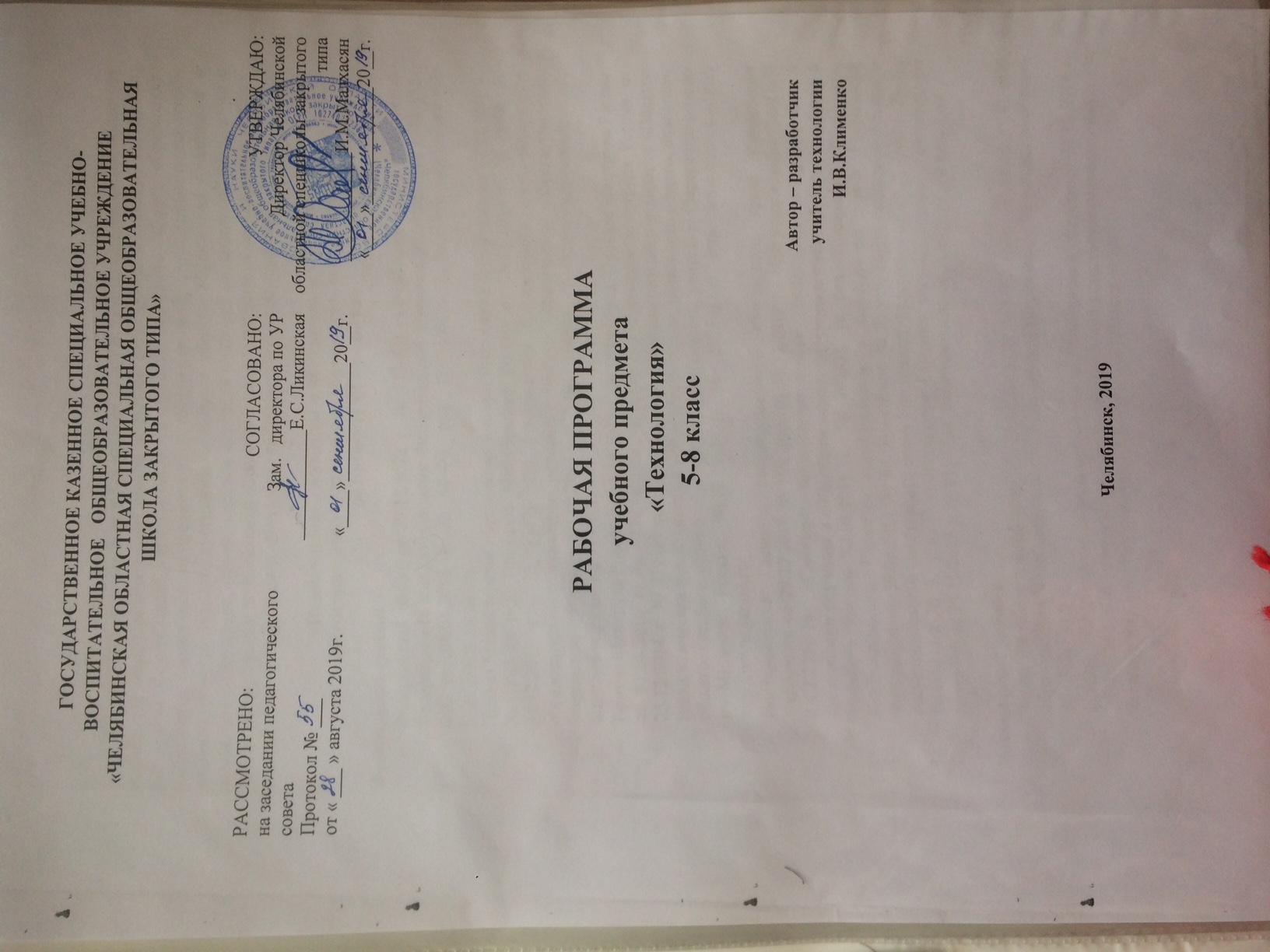 В 2019 -2020 учебном году в 5-8 классах ГКСУВОУ «Челябинская областная специальная общеобразовательная школа закрытого типа» (далее по тексту - спецшкола) реализуется федеральный государственный стандарт основного общего образования. Рабочая программа учебного предмета «Технология» является структурным компонентом основной образовательной программы основного общего образования спецшколы и определяет содержание, объем, порядок изучения учебного материала по технологии с учетом целей, задач и особенностей образовательной деятельности специального учебно –воспитательного учреждения закрытого типа и контингента обучающихся. Нормативные документы и методические материалы, обеспечивающие организацию образовательной деятельности по предмету «Технология»Федеральный уровеньФедеральный закон от 29.12.2012 г. № 273-ФЗ «Об образовании в Российской Федерации» (с изм., внесенными Федеральными законами от 04.06.2014 г. № 145-ФЗ, от 06.04.2015 г. № 68-ФЗ, ред. 17.03.2018) // http://www.consultant.ru/; http://www.garant.ru/Приказ Министерства образования и науки Российской Федерации от 17.12.2010 г. № 1897 (в ред. Приказов Минобрнауки России от 29.12.2014 г. № 1644, от 31.12.2015 г.  № 1577) «Об утверждении федерального государственного образовательного стандарта основного общего образования» (Зарегистрирован Минюстом России 01.02.2011 г. № 19644) // http://www.consultant.ru/; http://www.garant.ru/Приказ Минтруда России от 18.10.2013 г. № 544н (в ред. Приказа Минтруда России от 05.08.2016 г. № 422н, с изм., внесенными Приказом Минтруда России от 25.12.2014 г. № 1115н) «Об утверждении профессионального стандарта «Педагог (педагогическая деятельность в сфере дошкольного, начального общего, основного общего, среднего общего образования) (воспитатель, учитель)» (Зарегистрировано в Минюсте России 06.12.2013 г. № 30550) // http://www.consultant.ru/; http://www.garant.ru/Постановление Главного государственного санитарного врача Российской Федерации от 29.12.2010 № 189 (ред. от 25.12.2013 г.) «Об утверждении СанПиН 2.4.2.2821-10 «Санитарно-эпидемиологические требования к условиям и организации обучения в общеобразовательных учреждениях» (Зарегистрировано в Минюсте России 03.03.2011 г. № 19993), (в ред. Изменений № 1, утв. Постановлением Главного государственного санитарного врача Российской Федерации от 29.06.2011 № 85, Изменений № 2, утв. Постановлением Главного государственного санитарного врача Российской Федерации от 25.12.2013 г. № 72, Изменений № 3, утв. Постановлением Главного государственного санитарного врача РФ от 24.11.2015 г. № 81) // http://www.consultant.ru/; http://www.garant.ru/ Региональный уровеньЗакон Челябинской области от 29.08.2013 № 515-ЗО (ред. от 28.08.2014) «Об образовании в Челябинской области (подписан Губернатором Челябинской области 30.08.2013 г.) Приказ Министерства образования и науки Челябинской области от 31.12.2014 г. № 01/3810 «Об утверждении Концепции развития естественно-математического и технологического образования в Челябинской области «ТЕМП»Уровень образовательной организацииУстав ГКСУВОУ «Челябинская областная специальная общеобразовательная школа закрытого типа»;Основная образовательная программа основного общего образования ГКСУВОУ «Челябинская областная специальная общеобразовательная школа закрытого типа».Методические материалыФедеральный уровеньПримерная основная образовательная программа основного общего образования // http://fgosreestr.ru/ Региональный уровеньМодельная региональная основная образовательная программа основного общего образования Челябинской области;Методические рекомендации по учету национальных, региональных и этнокультурных особенностей при разработке общеобразовательными учреждениями основных образовательных программ начального, основного, среднего общего образования / В. Н. Кеспиков, М. И. Солодкова, Е. А. Тюрина, Д. Ф. Ильясов, Ю. Ю. Баранова, В. М. Кузнецов, Н. Е. Скрипова, А. В. Кисляков, Т. В. Соловьева, Ф. А. Зуева, Л. Н. Чипышева, Е. А. Солодкова, И. В. Латыпова, Т. П. Зуева ; Мин-во образования и науки Челяб. обл. ; Челяб. ин-т переподгот. и повышения квалификации работников образования.  –Челябинск : ЧИППКРО, 2013. – 164 с.Основными целями изучения учебного предмета «Технология» в системе основного общего образования являются: формирование представлений о составляющих техносферы, современном производстве и распространённых в нём технологиях; освоение технологического подхода как универсального алгоритма преобразующей и созидательной деятельности; формирование представлений о технологической культуре производства, развитие культуры труда подрастающего поколения на основе включения обучающихся в разнообразные виды технологической деятельности по созданию личностно или общественно значимых продуктов труда; становление системы технических и технологических знаний и умений, воспитание трудовых, гражданских и патриотических качеств личности; овладение необходимыми в повседневной жизни базовыми (безопасными) приёмами ручного и механизированного труда с использованием распространённых инструментов, механизмов и машин, способами управления отдельными видами бытовой техники; овладение общетрудовыми и специальными умениями, необходимыми для проектирования и создания продуктов труда, ведения домашнего хозяйства; развитие у обучающихся познавательных интересов, технического мышления, пространственного воображения, интеллектуальных, творческих, коммуникативных и организаторских способностей; формирование у обучающихся опыта самостоятельной проектно- исследовательской деятельности; воспитание трудолюбия, бережливости, аккуратности, целеустремлённости, предприимчивости, ответственности за результаты своей деятельности, уважительного отношения к людям различных профессий и результатам их труда; воспитание гражданских и патриотических качеств личности; формирование профессионального самоопределения школьников в условиях рынка труда, гуманистически и прагматически ориентированного мировоззрения, социально обоснованных ценностных ориентаций. применение в практической деятельности знаний, полученных при изучении основ наук. Одной из важнейших задач при обучении в основной школе на второй ступени технологического образования является подготовка учащихся к осознанному и ответственному выбору жизненного и профессионального пути. Общие результаты технологического образования состоят: в сформированности целостного представления о техносфере, которое основано на приобретенных школьниками соответствующих знаниях, умениях и способах деятельности; в приобретенном опыте разнообразной практической деятельности, познания и самообразования; созидательной, преобразующей, творческой деятельности;  в формировании ценностных ориентаций в сфере созидательного труда и материального производства; в готовности к осуществлению осознанного выбора индивидуальной траектории последующего профессионального образования. Общая характеристика учебного предмета "Технология" Обучение технологии строится на основе освоения конкретных процессов преобразования и использования материалов, энергии, информации, объектов природной и социальной сферы. Учитывая интересы и склонности учащихся, возможности школы и местные условия содержание программы по технологии изучается в рамках направления "Индустриальные технологии".В программе предусмотрено выполнение школьниками творческих или проектных работ. Работа над проектами гармонично дополняет в образовательном процессе классно-урочную деятельность и позволяет работать над получением личностных и метапредметных результатов образования в более комфортных для этого условиях, не ограниченных временными рамками отдельных уроков. Основной формой обучения является учебно-практическая деятельность учащихся. Приоритетными методами являются упражнения, учебно-практические работы, метод проектов. Все виды практических работ в программе направлены на освоение различных технологий обработки материалов. На изучение предмета "Технология" в 5-8   классах отводится 245 часов, по 2 ч в неделю в 5-7 классах (70 часов в год),  каждом классе, 1 час в неделю (35 часов в год) в 8 классе.Планируемые результаты освоения учебного предмета «Технология»Личностные результатыМетапредметные результатыПредметные результаты освоения учебного предмета «Технология»В познавательной сфере:рациональное использование учебной и дополнительной технической и технологической информации для проектирования и создания объектов труда;оценка технологических свойств сырья, материалов и областей их применения;ориентация в имеющихся и возможных средствах и технологиях создания объектов труда;владение алгоритмами и методами решения организационных и технико-технологических задач;классификация видов и назначения методов получения и преобразования материалов, энергии, информации, объектов живой природы и социальной среды, а также соответствующих технологий промышленного производства;распознавание видов, назначения материалов, инструментов и оборудования, применяемого в технологических процессах;владение кодами и методами чтения и способами графического представления технической, технологической и инструктивной информации;применение общенаучных знаний по предметам естественно-математического цикла в процессе подготовки и осуществления технологических процессов для обоснования и аргументации рациональности деятельности;владение способами научной организации труда, формами деятельности, соответствующими культуре труда и технологической культуре производства;применение элементов прикладной экономики при обосновании технологий и проектов.В трудовой сфере:планирование технологического процесса и процесса труда;подбор материалов с учетом характера объекта труда и технологии;проведение необходимых опытов и исследований при подборе сырья, материалов и проектировании объекта труда;подбор инструментов и оборудования с учетом требований технологии и материально-энергетических ресурсов;проектирование последовательности операций и составление операционной карты работ;выполнение технологических операций с соблюдением установленных норм, стандартов и ограничений;соблюдение норм и правил безопасности труда, пожарной безопасности, правил санитарии и гигиены;соблюдение трудовой и технологической дисциплины;обоснование критериев и показателей качества промежуточных и конечных результатов труда;выбор и использование кодов, средств и видов представления технической и технологической информации и знаковых систем в соответствии с коммуникативной задачей, сферой и ситуацией общения;подбор и применение инструментов, приборов и оборудования в технологических процессах с учетом областей их применения;контроль промежуточных и конечных результатов труда по установленным критериям и показателям с использованием контрольных и измерительных инструментов;выявление допущенных ошибок в процессе труда и обоснование способов их исправления;документирование результатов труда и проектной деятельности;расчет себестоимости продукта труда;примерная экономическая оценка возможной прибыли с учетом сложившейся ситуации на рынке товаров и услуг.В мотивационной сфере:оценивание своей способности и готовности к труду в конкретной предметной деятельности;оценивание своей способности и готовности к предпринимательской деятельности;выбор профиля технологической подготовки в старших классах полной средней школы или профессии в учреждениях начального профессионального или среднего специального обучения;выраженная готовность к труду в сфере материального производства или сфере услуг;согласование своих потребностей и требований с потребностями и требованиями других участников познавательно-трудовой деятельности;осознание ответственности за качество результатов труда;наличие экологической культуры при обосновании объекта труда и выполнении работ;стремление к экономии и бережливости в расходовании времени, материалов, денежных средств и труда.В эстетической сфере:дизайнерское проектирование изделия или рациональная эстетическая организация работ;моделирование художественного оформления объекта труда и оптимальное планирование работ;разработка варианта рекламы выполненного объекта или результатов труда;эстетическое и рациональное оснащение рабочего места с учетом требований эргономики и научной организации труда;рациональный выбор рабочего костюма и опрятное содержание рабочей одежды.В коммуникативной сфере:формирование рабочей группы для выполнения проекта с учетом общности интересов и возможностей будущих членов трудового коллектива;выбор знаковых систем и средств для кодирования и оформления информации в процессе коммуникации;оформление коммуникационной и технологической документации с учетом требований действующих нормативов и стандартов;публичная презентация и защита проекта изделия, продукта труда или услуги;разработка вариантов рекламных образов, слоганов и лейблов;потребительская оценка зрительного ряда действующей рекламы.В физиолого-психологической сфере:развитие моторики и координации движений рук при работе с ручными инструментами и выполнении операций с помощью машин и механизмов;достижение необходимой точности движений при выполнении различных технологических операций;соблюдение требуемой величины усилия, прикладываемого к инструменту, с учетом технологических требований;сочетание образного и логического мышления в процессе проектной деятельности.Раздел «Технологии обработки конструкционных материалов» Выпускник научится: находить в учебной литературе сведения, необходимые для конструирования объекта и осуществления выбранной технологии; читать технические рисунки, эскизы, чертежи, схемы;  выполнять в масштабе и правильно оформлять технические рисунки и эскизы разрабатываемых объектов; осуществлять технологические процессы создания или ремонта материальных объектов.Выпускник получит возможность научиться: грамотно пользоваться графической документацией и технико-технологической информацией, которые применяются при разработке, создании и эксплуатации различных технических объектов; осуществлять технологические процессы создания или ремонта материальных объектов, имеющих инновационные элементы. Раздел «Технологии исследовательской, опытнической и проектной деятельности» Выпускник научится: планировать и выполнять учебные технологические проекты: выявлять и формулировать проблему; обосновывать цель проекта, конструкцию изделия, сущность итогового продукта или желаемого результата; планировать этапы выполнения работ; составлять технологическую карту изготовления изделия; выбирать средства реализации замысла; осуществлять технологический процесс; контролировать ход и результаты выполнения проекта;  представлять результаты выполненного проекта: пользоваться основными видами проектной документации; готовить пояснительную записку к проекту; оформлять проектные материалы; представлять проект к защите. Выпускник получит возможность научиться: организовывать и осуществлять проектную деятельность на основе установленных норм и стандартов, поиска новых технологических решений; планировать и организовывать технологический процесс с учѐтом имеющихся ресурсов и условий;  осуществлять презентацию, экономическую и экологическую оценку проекта, давать примерную оценку стоимости произведѐнного продукта как товара на рынке; разрабатывать вариант рекламы для продукта труда. Раздел «Электротехника» Выпускник научится: разбираться в адаптированной для школьников технико-технологической информации по электротехнике и ориентироваться в электрических схемах, которые применяются при разработке, создании и эксплуатации электрифицированных приборов и аппаратов, составлять простые электрические схемы цепей бытовых устройств и моделей; осуществлять технологические процессы сборки или ремонта объектов, содержащих электрические цепи, с учѐтом необходимости экономии электрической энергии. Выпускник получит возможность научиться: составлять электрические схемы, которые применяются при разработке электроустановок, создании и эксплуатации электрифицированных приборов и аппаратов, используя дополнительные источники информации (включая Интернет);осуществлять процессы сборки, регулировки или ремонта объектов, содержащих электрические цепи с элементами электроники. Раздел «Современное производство и профессиональное самоопределение» Выпускник научится: планировать варианты личной профессиональной карьеры и путей получения профессионального образования на основе соотнесения своих интересов и возможностей с содержанием и условиями труда по массовым профессиям и их востребованностью на региональном рынке труда. Выпускник получит возможность научиться: рационально выбирать пути продолжения образования или трудоустройства;  ориентироваться в информации по трудоустройству и продолжению образования; оценивать свои возможности и возможности своей семьи для предпринимательской деятельности.Содержание учебного предмета «Технология»5 класс (70 ч) Раздел «Технологии обработки конструкционных материалов» Тема «Технологии ручной обработки древесины и древесных материалов» Древесина. Пиломатериалы. Древесные материалы. Графическое изображение деталей и изделий. Технологический процесс, технологическая карта. Столярный верстак, ручные инструменты и приспособления. Виды контрольно-измерительных и разметочных инструментов. Технологические операции. Сборка и отделка изделий из древесины. Правила безопасного труда.Тема «Технологии ручной обработки металлов и искусственных материалов» Металлы и их сплавы, область применения, свойства. Тонколистовой металл и проволока. Виды и свойства искусственных материалов, назначение и область применения, особенности обработки. Экологическая безопасность при обработке, применении и утилизации искусственных материалов. Слесарный верстак, инструменты и приспособления для слесарных работ. Графические изображения деталей из металлов и искусственных материалов. Технологии изготовления изделий из металлов и искусственных материалов ручными инструментами. Контрольно-измерительные инструменты. Сборка изделий из тонколистового металла, проволоки, искусственных материалов. Способы отделки поверхностей изделий из металлов и искусственных материалов. Профессии, связанные с ручной обработкой металлов. Правила безопасного труда при ручной обработке металлов.Тема «Технологии машинной обработки металлов и искусственных материалов» Понятие о машинах и механизмах. Виды соединений. Профессии, связанные с обслуживанием машин и механизмов. Сверлильный станок: назначение, устройство. Организация рабочего места для работы на сверлильном станке, инструменты и приспособления. Правила безопасного труда при работе на сверлильном станке.Тема «Технологии художественно- прикладной обработки материалов» Технологии художественно-прикладной обработки материалов. Выпиливание лобзиком. Материалы, инструменты и приспособления для выпиливания. Организация рабочего места. Правила безопасного труда. Технология выжигания по дереву. Материалы, инструменты и приспособления для выжигания. Организация рабочего места. Правила безопасного труда.Раздел «Технологии домашнего хозяйства» Тема «Технологии ремонта деталей интерьера, одежды и обуви и ухода за ними» Интерьер жилого помещения. Способы ухода за различными видами напольных покрытий, лакированной и мягкой мебели, их мелкий ремонт. Технология ухода за кухней. Средства для ухода. Экологические аспекты применения современных химических средств в быту. Технологии ухода за одеждой и обувью. Профессии в сфере обслуживания и сервиса.Тема «Эстетика и экология жилища» Эстетические, экологические, эргономические требования к интерьеру жилища. Регулирование микроклимата в доме. Приборы для поддержания температурного режима, влажности и состояния воздушной среды. Роль освещения в интерьере. Правила пользования бытовой техникой.6 классРаздел «Технологии обработки конструкционных материалов» (70 ч)Тема «Технологии ручной обработки древесины и древесных материалов» Заготовка древесины. Свойства древесины. Пороки древесины. Профессии, связанные с производством древесины, древесных материалов и восстановлением лесных массивов. Сборочные чертежи, спецификация. Технологические карты. Соединение брусков из древесины. Изготовление цилиндрических и конических деталей ручным инструментом. Отделка деталей и изделий окрашиванием. Контроль качества изделий, выявление дефектов, их устранение. Правила безопасного труда.Тема «Технологии машинной обработки древесины и древесных материалов» Токарный станок для обработки древесины: устройство, оснастка, инструменты, приёмы работы. Контроль качества деталей. Профессии, связанные с производством и обработкой древесины и древесных материалов. Правила безопасного труда при работе на токарном станке.Тема «Технологии ручной обработки металлов и искусственных материалов» Свойства чёрных и цветных металлов. Свойства искусственных материалов. Сортовой прокат. Чтение сборочных чертежей. Измерение размеров деталей с помощью штангенциркуля. Технологические операции обработки металлов ручными инструментами: резание, рубка, опиливание, отделка; инструменты и приспособления для данных операций. Профессии, связанные с обработкой металлов.Тема «Технологии машинной обработки металлов и искусственных материалов» (Элементы машиноведения. Составные части машин. Виды механических передач. Понятие о передаточном отношении. Соединения деталей. Современные ручные технологические машины и механизмы для выполнения слесарных работ.Тема «Технологии художественно-прикладной обработки материалов» (Виды резьбы по дереву, оборудование и инструменты. Технологии выполнения ажурной, геометрической, рельефной и скульптурной резьбы по дереву . Эстетические и эргономические требования к изделию. Правила безопасного труда при выполнении художественно-прикладных работ с древесиной. Профессии, связанные с художественной обработкой древесины.Раздел «Технологии домашнего хозяйства» Тема «Технологии ремонта деталей интерьера, одежды и обуви и ухода за ними» Интерьер жилого помещения. Технология крепления деталей интерьера (настенных предметов). Выбор способа крепления в зависимости от веса предмета и материала стены. Инструменты и крепёжные детали. Правила безопасного выполнения работ.Тема «Технологии ремонтно- отделочных работ» Виды ремонтно-отделочных работ. Основы технологии штукатурных работ; современные материалы. Инструменты для штукатурных работ, их назначение. Технология оклейки помещений обоями. Виды обоев. Виды клеев для наклейки обоев. Профессии, связанные с выполнением ремонтно-отделочных работ. Способы решения экологических проблем, возникающих при проведении ремонтно-отделочных и строительных работ.Тема «Технологии ремонта элементов систем водоснабжения и канализации»   Простейшее сантехническое оборудование в доме. Устранение простых неисправностей водопроводных кранов и смесителей. Инструменты и приспособления для санитарно-технических работ. Профессии, связанные с выполнением санитарно- технических работ. Соблюдение правил безопасного труда при выполнении санитарно-технических работ.Раздел «Технологии исследовательской и опытнической деятельности» Творческий проект. Понятие о техническом задании. Этапы проектирования и конструирования. Применение ПК при проектировании изделий. Технические и технологические задачи при проектировании изделия, возможные пути их решения (выбор материалов, рациональной конструкции, инструментов и технологий, порядка сборки, вариантов отделки). Основные виды проектной документации. Правила безопасного труда при выполнении творческих проектов.7 классРаздел «Технологии обработки конструкционных материалов» (70 ч)Тема «Технологии ручной обработки древесины и древесных материалов»       Конструкторская и технологическая документация. Заточка и настройка дереворежущих инструментов. Точность измерений, отклонения и допуски на размеры детали. Технология шипового соединения деталей. Технология соединения деталей шкантами и шурупами в нагель. Правила безопасного труда.Тема «Технологии машинной обработки древесины и древесных материалов» Технология обработки наружных фасонных поверхностей деталей из древесины. Обработка вогнутой и выпуклой криволинейной поверхности. Точение шаров и дисков. Технология точения декоративных изделий, имеющих внутренние полости. Контроль качества деталей. Шлифовка и отделка изделий. Экологичность заготовки, производства и обработки древесины и древесных материалов.Тема «Технологии ручной обработки металлов и искусственных материалов» Классификация сталей. Термическая обработка сталей. Резьбовые соединения. Технология нарезания наружной и внутренней резьбы вручную в металлах и искусственных материалах. Визуальный и инструментальный контроль качества деталей. Профессии, связанные с ручной обработкой металлов, термической обработкой материалов.Тема «Технологии машинной обработки металлов и искусственных материалов» Токарно-винторезный и фрезерный станки: устройство, назначение, приёмы подготовки к работе, приёмы управления и выполнения операций. Инструменты и приспособления для работы на станках. Основные операции токарной и фрезерной обработки, особенности их выполнения. Операционная карта. Профессии, связанные с обслуживанием, наладкой и ремонтом токарных и фрезерных станков. Правила безопасной работы на фрезерном станке.Тема «Технологии художественно-прикладной обработки материалов» Технологии художественно-прикладной обработки материалов. Виды мозаики (инкрустация, интарсия, блочная мозаика, маркетри). Мозаика с металлическим контуром (филигрань, скань). Художественное ручное тиснение по фольге. Технология получения рельефных рисунков на фольге в технике басмы. Технология изготовления декоративных изделий из проволоки (ажурная скульптура из металла). Технология художественной обработки изделий в технике просечного металла (просечное железо). Чеканка. Правила безопасного труда при выполнении художественно-прикладных работ с древесиной и металлом. Профессии, связанные с художественной обработкой металла.Раздел «Технологии домашнего хозяйства» Тема «Технологии ремонтно- отделочных работ» Виды ремонтно-отделочных работ. Основы технологии малярных работ; инструменты и приспособления. Основы технологии плиточных работ. Виды плитки, применяемой для облицовки стен и полов. Материалы для наклейки плитки. Профессии, связанные с выполнением ремонтно- отделочных и строительных работ. Правила безопасного труда.Раздел «Технологии исследовательской и опытнической деятельности» Тема «Исследовательская и созидательная деятельность» Творческий проект. Этапы проектирования и конструирования. Проектирование изделий на предприятии (конструкторская и технологическая подготовка). Государственные стандарты на типовые детали и документацию (ЕСКД и ЕСТД). Основные технические и технологические задачи при проектировании изделия, возможные пути их решения. Применение ПК при проектировании. Экономическая оценка стоимости выполнения проекта. Методика проведения электронной презентации проектов (сценарии, содержание).8 классБюджет семьи Способы выявления потребностей семьи Семейная экономика – наука, изучающая закономерности экономической жизни семьи. Основные функции семьи: воспитательная, стабилизирующая, регулирующая, коммуникативная, экономическая. Потребности семьи. Пирамида потребностей по А. Маслоу. Классификация покупок по признаку рациональной потребности. Анализ необходимости покупки. Потребительский портрет товара. Правила покупки.Технология построения семейного бюджета Что такое семейный бюджет? Составляющие бюджета семьи. Виды бюджета. Доходы семьи и её членов. Расходы семьи и их виды. Учет потребления продуктов питания. Накопления и сбережения в семье.Технология совершения покупок. Способы защиты прав потребителей Назначение информации о товарах. Источники этой информации. Сертификация товаров и услуг. Сертификат соответствия. Маркировка товаров, этикетка, вкладыш. Торговые знаки. Штрих код, его назначение и расшифровка. Права потребителя и их защита.Технология ведения бизнеса Предпринимательство в семье. Организационно-правовые формы предпринимательской деятельности. Лицензия на право ведения предпринимательской деятельности. Бизнес-план: его назначение и правила составления.Технологии домашнего хозяйства Инженерные коммуникации в доме. Системы водоснабжения и канализации Инженерные коммуникации. Центральное отопление. Газо и электроснабжение. Системы кондиционирования и вентиляции. Информационные коммуникации. Охранные системы. Пожарная сигнализация. Водопровод и канализация. Счетчики воды. Смесители, бачки, сифон. Инструменты для сантехнических работ.Электротехника Электромонтажные и сборочные технологии Электрический ток и его использование. Потребители и источники электрической энергии. Электрическая энергия: получение и использование. Виды источников электрической энергии. Электрический ток: проводники и изоляторы. Постоянный и переменный электрический ток. Параметры электрической энергии: ток, напряжение, сопротивление, мощность. Потребители электрической энергии.Принципиальные и монтажные электрические схемы Электрическая цепь и электрическая схема. Условные обозначения элементов электрической цепи. Последовательное и параллельное соединение потребителей электрической энергии.Устройства защиты электрических цепей. Электроизмерительные приборы Электрическая цепь квартиры. Принципиальная схема. Короткое замыкание и его возможные последствия. Плавкие предохранители и автоматические выключатели. Электроизмерительные приборы: амперметр, вольтметр, омметр, электросчетчик.Электрические провода и их соединения Виды и назначение электрических проводов. Виды соединений электрических проводов. Монтаж электрической цепи. Правила безопасной работы при электромонтажных работах.Электротехнические устройства с элементами автоматики Электромагниты и их применение в промышленности и быту. Условное обозначение устройств с электромагнитами на принципиальных схемах: реле, магнитный пускатель, трансформатор, двигатель постоянного тока. Устройство и принцип действия электромагнитного реле, звонка, трансформатора, электродвигателя постоянного тока.Бытовые электроприборы Электроосветительные приборы Лампы накаливания, лампы дуговые, галогенные, газоразрядные, люминесцентные и неоновые, ксеноновые, светодиодные.Бытовые электронагревательные приборы Виды и назначение электронагревательных приборов. Электронагревательные элементы открытого закрытого типов. Трубчатые электронагревательные приборы. Биметаллический терморегулятор.Цифровые приборы Радиоэлектроника в современном мире: виды и применение. Аналого-цифровые и цифро-аналоговые преобразователи. Универсальный носитель информации. Цифровые приборы в быту и производстве. Цифровое радио и телевещание.Современное производство и профессиональное самоопределение  Профессиональное образованиеСистема профессиональной подготовки кадров в стране. Профессиональное самоопределение. Профессия и специальность. Алгоритм выбора профессии. Классификация профессий. Профессиограмма. Психограмма.Внутренний мир человека и профессиональное самоопределение Самооценка. Самообразование. Образ- Я. Я-реальное, Я- идеальное, Я- концепция. Профессиональный интерес. Профессиональные склонности. Эмоции, задатки, способности: общие, специальные, коммуникативные и организаторские. Талант и гениальность.Роль темперамента и характера в профессиональном самоопределении Темперамент: холерик, флегматик, сангвиник, меланхолик. Характер и его черты. Проявления характера.Психические процессы, важные для профессионального самоопределения (1 час)Ощущение, восприятие, представление, воображение, память, внимание, внимательность, мышление.Мотивы выбора профессии. Профессиональная пригодность. Профессиональная проба Мотивы. Жизненный план. Профессиональный план. Профессиональная пригодность. Здоровье, медицинские противопоказания. Профессиональная проба.Проектирование как сфера профессиональной деятельностиТехнические и технологические задачи при проектировании изделия, возможные пути их решения (выбор материалов, рациональной конструкции, инструментов, технологий и порядка сборки, вариантов отделки).Реализация этапов выполнения творческого проекта, использование ПК. Выполнение требований к готовому изделию. Экономическая оценка стоимости выполнения проекта. Защита (презентация) проекта.Практические работыОбоснование идеи изделия на основе маркетинговых опросов. Поиск необходимой информации с использованием сети Интернет.Конструирование и дизайн-проектирование изделия с использованием ПК, установление состава деталей. Разработка эскизов деталей проектируемого изделия Составление технологических карт изготовления деталей изделия. Изготовление деталей изделия, сборка изделия и его отделка. Разработка варианта рекламы.Оформление проектных материалов. Подготовка электронной презентации проекта.Учебно – тематический план по предмету «Технология» 2019-2020 учебный годУМК по учебному предмету «Технология»Примерная программа по учебному предмету Технология 5-9 классы ( Примерные программы по учебным предметам. Технология. 5-9 классы: проект – М. : Просвещение, 2010. (Стандарты второго поколения.) Программа по учебному предмету Технология 5-8 классы / А.Т. Тищенко. В.Д.Симоненко.- М.: Вентана - Граф, 2013. Технология. Индустриальные технологии. 5 класс. Учебник для учащихся общеобразовательных учреждении./ А.Т. Тищенко. В.Д.Симоненко.- М.: Вентана - Граф, 2018.Технология. Индустриальные технологии. 6 класс. Учебник для учащихся общеобразовательных учреждении./ А.Т. Тищенко. В.Д.Симоненко.- М.: Вентана - Граф, 2018.Технология. Индустриальные технологии. 7 класс. Учебник для учащихся  общеобразовательных учреждении./ А.Т. Тищенко. В.Д.Симоненко.- М.: Вентана - Граф, 2018.А. Т. Тищенко Технология. Индустриальные технологии. 5 класс : методическое пособие (ФГОС) М. : Вентана-Граф, 2018.Тищенко А.Т. Технология. Индустриальные технологии. 6 класс. Методическое пособие. ФГОС М : Вентана-Граф, 2018Симоненко В.Д., Электов А.А., Гончаров Б.А., Очинин О.П., Елисеева Е.В., Богатырёв А.Н.  Технология. Индустриальные технологии 8 класс. Издательский центр ВЕНТАНА-ГРАФ, 2019.Интернет  -ресурсы:http://school-collection.edu.ru Единая коллекция образовательных ресурсов http://fcior.edu.ru Федеральный центр информационно-образовательных ресурсов http://www.umelye-ruki.com Энциклопедия для мальчика. Сделай сам http://technologys.info Технологииhttp://standart.edu.ru Федеральный государственный образовательный стандартПримерный перечень практических работ и изделий для учебных проектовИзготовление заготовок, деталей и изделий, включающих технологические операции: измерение, разметку по шаблонам, разверткам, эскизам, чертежам, техническим рисункам, пиление ручными инструментами, строгание, опиливание, резание, соединение, склеивание, сверление, сборку, чистовую и декоративную отделку; работу на сверлильном станке; основные виды графических изображений: наброски, эскизы, технические рисунки, схемы, чертежи, технологические карты; контроль качества изделий. Выполнение индивидуальных и коллективных учебных проектов.Календарно – тематическое планирование по учебному предмету «Технология» 2019-2020учебный год5 классКалендарно – тематическое планирование по учебному предмету «Технология» на 2019 -2020 учебный год6 классКалендарно – тематическое планирование по учебному предмету «Технология» на 2019 -2020 учебный год7 классКалендарно – тематическое планирование по учебному предмету «Технология» на 2019 -2020 учебный год8 классКритерии сформированностиЛичностные результатыПредметные результатыСамоопределение (личностное, профессиональное, жизненное)1.5.Сформированность ответственного отношения к осознанному выбору и построению дальнейшей индивидуальной траектории образования на базе ориентировки в мире профессий и профессиональных предпочтений, с учётом устойчивых познавательных интересов и потребностей региона, а также на основе формирования уважительного отношения к труду, развития опыта участия в социально значимом трудеФормирование представлений о мире профессий, связанных с изучаемыми технологиями, их востребованности на рынке трудаФормирование умений устанавливать взаимосвязь знаний по разным учебным предметам для решения прикладных учебных задачСамоопределение (личностное, профессиональное, жизненное)1.6.Сформированность целостного мировоззрения, соответствующего современному уровню развития науки и общественной практики, учитывающего социальное, культурное, языковое, духовное многообразие современного мираОсознание роли техники и технологий для прогрессивного развития общества; формирование целостного представления о техносфере, сущности технологической культуры и культуры труда; уяснение социальных и экологических последствий развития технологий промышленного и сельскохозяйственного производства, энергетики и транспортаСмыслообразование2.1.Сформированность ответственного отношения к учению, готовности и способности обучающихся к саморазвитию и самообразованию на основе мотивации к обучению и познанию2.2.Сформированность коммуникативной компетентности при взаимодействии со сверстниками, детьми старшего и младшего возраста, взрослыми в процессе образовательной, общественно полезной, учебно-исследовательской, творческой и других видов деятельности2.3. Готовность и способность вести диалог с другими людьми и достигать в нём взаимопониманияРазвитие умений применять технологии представления, преобразования и использования информации, оценивать возможности и области применения средств и инструментов ИКТ в современном производстве или сфере обслуживанияНравственно-этическая ориентация3.2. Освоение социальных норм, правил поведения, ролей и форм социальной жизни в группах и сообществах, включая взрослые и социальные сообществаОвладение средствами и формами графического отображения объектов или процессов, правилами выполнения графической документацииУУДМетапредметные результатыТиповые задачи применения УУДРегулятивные универсальные учебные действияРегулятивные универсальные учебные действияРегулятивные универсальные учебные действияР1 Умение самостоятельно определять цели обучения, ставить и формулировать для себя новые задачи в учебе и познавательной деятельности, развивать мотивы и интересы своей познавательной деятельности (целеполагание)Р1.1 Анализировать существующие и планировать будущие образовательные результатыР1.2 Идентифицировать собственные проблемы и определять главную проблемуР1.3 Выдвигать версии решения проблемы, формулировать гипотезы, предвосхищать конечный результатР1.4 Ставить цель деятельности на основе определенной проблемы и существующих возможностейР1.5 Формулировать учебные задачи как шаги достижения поставленной цели деятельностиР1.6 Обосновывать целевые ориентиры и приоритеты ссылками на ценности, указывая и обосновывая логическую последовательность шаговПостановка и решение учебных задач Учебное сотрудничествоТехнология формирующего (безотметочного) оцениванияЭколого-образовательная деятельностьМетод проектовУчебно-исследовательская деятельностьКейс-методР2 Умение самостоятельно планировать пути достижения целей, в том числе альтернативные, осознанно выбирать наиболее эффективные способы решения учебных и познавательных задач (планирование)Р2.1 Определять необходимые действие(я) в соответствии с учебной и познавательной задачей и составлять алгоритм их выполненияР2.2 Обосновывать и осуществлять выбор наиболее эффективных способов решения учебных и познавательных задачР2.3 Определять/находить, в том числе из предложенных вариантов, условия для выполнения учебной и познавательной задачиР2.4 Выстраивать жизненные планы на краткосрочное будущее (заявлять целевые ориентиры, ставить адекватные им задачи и предлагать действия, указывая и обосновывая логическую последовательность шагов)Р2.5 Выбирать из предложенных вариантов и самостоятельно искать средства/ресурсы для решения задачи/достижения целиР2.6 Составлять план решения проблемы (выполнения проекта, проведения исследования)Р2.7 Определять потенциальные затруднения при решении учебной и познавательной задачи и находить средства для их устраненияР2.8 Описывать свой опыт, оформляя его для передачи другим людям в виде технологии решения практических задач определенного классаР2.9 Планировать и корректировать свою индивидуальную образовательную траекториюПостановка и решение учебных задач Организация учебного сотрудничестваМетод проектовУчебно-исследовательская деятельностьКейс-методР3 Умение соотносить свои действия с планируемыми результатами, осуществлять контроль своей деятельности в процессе достижения результата, определять способы действий в рамках предложенных условий и требований, корректировать свои действия в соответствии с изменяющейся ситуацией (контроль и коррекция)Р3.1 Определять совместно с педагогом и сверстниками критерии планируемых результатов и критерии оценки своей учебной деятельностиР3.2 Систематизировать (в том числе выбирать приоритетные) критерии планируемых результатов и оценки своей деятельностиР3.3 Отбирать инструменты для оценивания своей деятельности, осуществлять самоконтроль своей деятельности в рамках предложенных условий и требованийР3.4 Оценивать свою деятельность, аргументируя причины достижения или отсутствия планируемого результатаР3.5 Находить достаточные средства для выполнения учебных действий в изменяющейся ситуации и/или при отсутствии планируемого результатаР3.6 Работая по своему плану, вносить коррективы в текущую деятельность на основе анализа изменений ситуации для получения запланированных характеристик продукта/результатаР3.7 Устанавливать связь между полученными характеристиками продукта и характеристиками процесса деятельности и по завершении деятельности предлагать изменение характеристик процесса для получения улучшенных характеристик продуктаР3.8 Сверять свои действия с целью и, при необходимости, исправлять ошибки самостоятельноПостановка и решение учебных задач Поэтапное формирование умственных действийОрганизация учебного сотрудничестваТехнология формирующего (безотметочного) оцениванияУчебно-познавательные (учебно-практические) задачи на саморегуляцию и самоорганизациюМетод проектовУчебно-исследовательская деятельностьР4 Умение оценивать правильность выполнения учебной задачи, собственные возможности ее решения (оценка)Р4.1 Определять критерии правильности (корректности) выполнения учебной задачиР4.2 Анализировать и обосновывать применение соответствующего инструментария для выполнения учебной задачиР4.3 Свободно пользоваться выработанными критериями оценки и самооценки, исходя из цели и имеющихся средств, различая результат и способы действийР4.4 Оценивать продукт своей деятельности по заданным и/или самостоятельно определенным критериям в соответствии с целью деятельностиР4.5 Обосновывать достижимость цели выбранным способом на основе оценки своих внутренних ресурсов и доступных внешних ресурсовР4.6 Фиксировать и анализировать динамику собственных образовательных результатовОрганизация учебного сотрудничестваТехнология формирующего (безотметочного) оцениванияУчебно-познавательные (учебно-практические) задачи на саморегуляцию и самоорганизациюМетод проектовУчебно-исследовательская деятельностьР5 Владение основами самоконтроля, самооценки, принятия решений и осуществления осознанного выбора в учебной и познавательной (познавательная рефлексия, саморегуляция)Р5.1 Наблюдать и анализировать собственную учебную и познавательную деятельность и деятельность других обучающихся в процессе взаимопроверкиР5.2 Соотносить реальные и планируемые результаты индивидуальной образовательной деятельности и делать выводыР5.3 Принимать решение в учебной ситуации и нести за него ответственностьР5.4 Самостоятельно определять причины своего успеха или неуспеха и находить способы выхода из ситуации неуспехаР5.5 Ретроспективно определять, какие действия по решению учебной задачи или параметры этих действий привели к получению имеющегося продукта учебной деятельностиР5.6 Демонстрировать приемы регуляции психофизиологических/ эмоциональных состояний для достижения эффекта успокоения (устранения эмоциональной напряженности), эффекта восстановления (ослабления проявлений утомления), эффекта активизации (повышения психофизиологической реактивности)Постановка и решение учебных задач Организация учебного сотрудничестваТехнология формирующего (безотметочного) оцениванияЭколого-образовательная деятельностьУчебно-познавательные (учебно-практические) задачи на формирование рефлексииМетод проектовУчебно-исследовательская деятельностьПознавательные универсальные учебные действияПознавательные универсальные учебные действияПознавательные универсальные учебные действияП6 Умение определять понятия, создавать обобщения, устанавливать аналогии, классифицировать, самостоятельно выбирать основания и критерии для классификации, устанавливать причинно-следственные связи, строить логическое рассуждение, умозаключение (индуктивное, дедуктивное, по аналогии) и делать выводы (логические УУД)П6.1 Подбирать слова, соподчиненные ключевому слову, определяющие его признаки и свойстваП6.2 Выстраивать логическую цепочку, состоящую из ключевого слова и соподчиненных ему словП6.3 Выделять общий признак двух или нескольких предметов или явлений и объяснять их сходствоП6.4 Объединять предметы и явления в группы по определенным признакам, сравнивать, классифицировать и обобщать факты и явленияП6.5 Выделять явление из общего ряда других явленийП6.6 Определять обстоятельства, которые предшествовали возникновению связи между явлениями, из этих обстоятельств выделять определяющие, способные быть причиной данного явления, выявлять причины и следствия явленийП6.7 Строить рассуждение от общих закономерностей к частным явлениям и от частных явлений к общим закономерностямП6.8 Строить рассуждение на основе сравнения предметов и явлений, выделяя при этом общие признакиП6.9 Излагать полученную информацию, интерпретируя ее в контексте решаемой задачиП6.10 Самостоятельно указывать на информацию, нуждающуюся в проверке, предлагать и применять способ проверки достоверности информацииП6.11 Вербализовать эмоциональное впечатление, оказанное на него источникомП6.12 Объяснять явления, процессы, связи и отношения, выявляемые в ходе познавательной и исследовательской деятельности (приводить объяснение с изменением формы представления; объяснять, детализируя или обобщая; объяснять с заданной точки зрения)П6.13 Выявлять и называть причины события, явления, в том числе возможные / наиболее вероятные причины, возможные последствия заданной причины, самостоятельно осуществляя причинно-следственный анализП6.14 Делать вывод на основе критического анализа разных точек зрения, подтверждать вывод собственной аргументацией или самостоятельно полученными даннымиУчебные задания, обеспечивающие формирование логических универсальных учебных действийСтратегии смыслового чтенияДискуссияМетод ментальных картЭколого-образовательная деятельностьМетод проектовУчебно-исследовательская деятельностьДебатыКейс-методП7 Умение создавать, применять и преобразовывать знаки и символы, модели и схемы для решения учебных и познавательных задач (знаково-символические / моделирование)П7.1 Обозначать символом и знаком предмет и/или явлениеП7.2 Определять логические связи между предметами и/или явлениями, обозначать данные логические связи с помощью знаков в схемеП7.3 Создавать абстрактный или реальный образ предмета и/или явленияП7.4 Строить модель/схему на основе условий задачи и/или способа ее решенияП7.5 Создавать вербальные, вещественные и информационные модели с выделением существенных характеристик объекта для определения способа решения задачи в соответствии с ситуациейП7.6 Преобразовывать модели с целью выявления общих законов, определяющих данную предметную областьП7.7 Переводить сложную по составу (многоаспектную) информацию из графического или формализованного (символьного) представления в текстовое, и наоборотП7.8 Строить схему, алгоритм действия, исправлять или восстанавливать неизвестный ранее алгоритм на основе имеющегося знания об объекте, к которому применяется алгоритмП7.9 Строить доказательство: прямое, косвенное, от противногоП7.10 Анализировать/рефлексировать опыт разработки и реализации учебного проекта, исследования (теоретического, эмпирического) на основе предложенной проблемной ситуации, поставленной цели и/или заданных критериев оценки продукта/результатаПостановка и решение учебных задач, включающая моделирование Поэтапное формирование умственных действийМетод ментальных картКейс-методМетод проектовУчебно-исследовательская деятельностьП8 Смысловое чтениеП8.1 Находить в тексте требуемую информацию (в соответствии с целями своей деятельности);П8.2 Ориентироваться в содержании текста, понимать целостный смысл текста, структурировать текст;П8.3 Устанавливать взаимосвязь описанных в тексте событий, явлений, процессов;П8.4 Резюмировать главную идею текста;П8.5 Преобразовывать текст, «переводя» его в другую модальность, интерпретировать текст (художественный и нехудожественный – учебный, научно-популярный, информационный, текст non-fiction);П8.6 Критически оценивать содержание и форму текста.П8.7 Систематизировать, сопоставлять, анализировать, обобщать и интерпретировать информацию, содержащуюся в готовых информационных объектахП8.8 Выделять главную и избыточную информацию, выполнять смысловое свертывание выделенных фактов, мыслей; представлять информацию в сжатой словесной форме (в виде плана или тезисов) и в наглядно-символической форме (в виде таблиц, графических схем и диаграмм, карт понятий – концептуальных диаграмм, опорных конспектов)П8.9 Заполнять и дополнять таблицы, схемы, диаграммы, текстыСтратегии смыслового чтенияДискуссияМетод ментальных картКейс-методДебатыМетод проектовУчебно-исследовательская деятельностьП9 Формирование и развитие экологического мышления, умение применять его в познавательной, коммуникативной, социальной практике и профессиональной ориентации П9.1 Определять свое отношение к природной средеП9.2 Анализировать влияние экологических факторов на среду обитания живых организмовП9.3 Проводить причинный и вероятностный анализ экологических ситуацийП9.4 Прогнозировать изменения ситуации при смене действия одного фактора на действие другого фактораП9.5 Распространять экологические знания и участвовать в практических делах по защите окружающей средыП9.6 Выражать свое отношение к природе через рисунки, сочинения, модели, проектные работыЭколого-образовательная деятельностьП10 Развитие мотивации к овладению культурой активного использования словарей и других поисковых систем П10.1 Определять необходимые ключевые поисковые слова и запросыП10.2 Осуществлять взаимодействие с электронными поисковыми системами, словарямиП10.3 Формировать множественную выборку из поисковых источников для объективизации результатов поискаП10.4 Соотносить полученные результаты поиска со своей деятельностьюПрименение ИКТУчебно-познавательные (учебно-практические) задачи на, использование Метод проектовУчебно-исследовательская деятельностьКоммуникативные универсальные учебные действияКоммуникативные универсальные учебные действияКоммуникативные универсальные учебные действияК11 Умение организовывать учебное сотрудничество и совместную деятельность с учителем и сверстниками; работать индивидуально и в группе: находить общее решение и разрешать конфликты на основе согласования позиций и учета интересов; формулировать, аргументировать и отстаивать свое мнение (учебное сотрудничество)К11.1 Определять возможные роли в совместной деятельностиК11.2 Играть определенную роль в совместной деятельностиК11.3 Принимать позицию собеседника, понимая позицию другого, различать в его речи: мнение (точку зрения), доказательство (аргументы), факты; гипотезы, аксиомы, теорииК11.4 Определять свои действия и действия партнера, которые способствовали или препятствовали продуктивной коммуникацииК11.5 Строить позитивные отношения в процессе учебной и познавательной деятельностиК11.6 Корректно и аргументированно отстаивать свою точку зрения, в дискуссии уметь выдвигать контраргументы, перефразировать свою мысль (владение механизмом эквивалентных замен)К11.7 Критически относиться к собственному мнению, с достоинством признавать ошибочность своего мнения (если оно таково) и корректировать егоК11.8 Предлагать альтернативное решение в конфликтной ситуацииК11.9 Выделять общую точку зрения в дискуссииК11.10 Договариваться о правилах и вопросах для обсуждения в соответствии с поставленной перед группой задачейК11.11 Организовывать учебное взаимодействие в группе (определять общие цели, распределять роли, договариваться друг с другом и т. д.)К11.12 Устранять в рамках диалога разрывы в коммуникации, обусловленные непониманием/неприятием со стороны собеседника задачи, формы или содержания диалогаОрганизация учебного сотрудничестваТехнология формирующего (безотметочного) оцениванияДискуссияЭколого-образовательная деятельностьКейс-методМетод проектов (групповые)ДебатыК12 Умение осознанно использовать речевые средства в соответствии с задачей коммуникации для выражения своих чувств, мыслей и потребностей для планирования и регуляции своей деятельности; владение устной и письменной речью, монологической контекстной речью (коммуникацияК12.1 Определять задачу коммуникации и в соответствии с ней отбирать речевые средстваК12.2 Отбирать и использовать речевые средства в процессе коммуникации с другими людьми (диалог в паре, в малой группе и т. д.)К12.3 Представлять в устной или письменной форме развернутый план собственной деятельностиК12.4 Соблюдать нормы публичной речи, регламент в монологе и дискуссии в соответствии с коммуникативной задачейК12.5 Высказывать и обосновывать мнение (суждение) и запрашивать мнение партнера в рамках диалогаК12.6 Принимать решение в ходе диалога и согласовывать его с собеседникомК12.7 Создавать письменные «клишированные» и оригинальные тексты с использованием необходимых речевых средствК12.8 Использовать вербальные средства (средства логической связи) для выделения смысловых блоков своего выступленияК12.9 Использовать невербальные средства или наглядные материалы, подготовленные/отобранные под руководством учителяК12.10 Делать оценочный вывод о достижении цели коммуникации непосредственно после завершения коммуникативного контакта и обосновывать егоОрганизация учебного сотрудничестваДискуссияКейс-методДебатыУчебно-познавательные (учебно-практические) задачи на коммуникациюУчебно-исследовательская деятельностьК13 Формирование и развитие компетентности в области использования информационно-коммуникационных технологий (ИКТ-компетентность)К13.1 Целенаправленно искать и использовать информационные ресурсы, необходимые для решения учебных и практических задач с помощью средств ИКТК13.2 Выбирать, строить и использовать адекватную информационную модель для передачи своих мыслей средствами естественных и формальных языков в соответствии с условиями коммуникацииК13.3 Выделять информационный аспект задачи, оперировать данными, использовать модель решения задачиК13.4 Использовать компьютерные технологии (включая выбор адекватных задаче инструментальных программно-аппаратных средств и сервисов) для решения информационных и коммуникационных учебных задач, в том числе: вычисление, написание писем, сочинений, докладов, рефератов, создание презентаций и др.К13.5 Использовать информацию с учетом этических и правовых нормК13.6 Создавать информационные ресурсы разного типа и для разных аудиторий, соблюдать информационную гигиену и правила информационной безопасностиПрименение ИКТУчебно-познавательные (учебно-практические) задачи на использование ИКТ для обучения Метод проектовУчебно-исследовательская деятельностьРаздел /темаКол-во часовНРЭО5 класс5 класс5 классТема «Технологии ручной обработки древесины и древесных материалов» 26Древесные материалы на Урале и изделия из нихТема «Технологии художественно- прикладной обработки материалов»6Декоративно –прикладное творчество на Южном УралеТема «Технологии ручной и машинной обработки металлов и искусственных материалов» 30Металлургическое производство на Южном УралеТема «Технологии домашнего хозяйства» 8Экология нашего регионаИтого: 70 часовИтого: 70 часовИтого: 70 часов6 класс6 класс6 классТема «Технологии ручной обработки древесины и древесных материалов»18Тема «Технологии машинной обработки древесины и древесных материалов» 6Тема «Технологии ручной обработки металлов и искусственных материалов» 18Тема «Технологии машинной обработки металлов и искусственных материалов» 2Тема «Технологии художественно-прикладной обработки материалов» 6Декоративно – прикладное творчество на Южном УралеТема «Технологии ремонта деталей интерьера, одежды и обуви и ухода за ними» 2Тема «Технологии ремонтно- отделочных работ» 4Тема «Технологии ремонта элементов систем водоснабжения и канализации»   2Тема «Технологии исследовательской и опытнической деятельности» 12Итого: 70 часовИтого: 70 часовИтого: 70 часов7 класс7 класс7 классТема «Технологии ручной обработки древесины и древесных материалов» 16Тема «Технологии машинной обработки древесины и древесных материалов» 8Тема «Технологии ручной обработки металлов и искусственных материалов» 4Тема «Технологии машинной обработки металлов и искусственных материалов» 12Тема «Технологии художественно-прикладной обработки материалов» 12Тема «Технологии ремонтно- отделочных работ» 4Тема «Исследовательская и созидательная деятельность» 14Итого: 70 часовИтого: 70 часовИтого: 70 часов8 класс8 класс8 классБюджет семьи5Составление бюджета своей  семьиТехнологии домашнего хозяйства3Электротехника14Современное производство и профессиональное самоопределение5Творческий проект «Мой профессиональный выбор»6Востребованные профессии Южного УралаИтоговое повторение2Итого 35 часов№ ур.ДатаДатаТема Универсальные учебные действияУниверсальные учебные действияУниверсальные учебные действияНРЭОДом. задание№ ур.планфактТема Личностные Метапредметные Предметные НРЭОДом. заданиеТема: «Технологии ручной обработки древесины и древесных материалов» (26 ч)Тема: «Технологии ручной обработки древесины и древесных материалов» (26 ч)Тема: «Технологии ручной обработки древесины и древесных материалов» (26 ч)Тема: «Технологии ручной обработки древесины и древесных материалов» (26 ч)Тема: «Технологии ручной обработки древесины и древесных материалов» (26 ч)Тема: «Технологии ручной обработки древесины и древесных материалов» (26 ч)Тема: «Технологии ручной обработки древесины и древесных материалов» (26 ч)Тема: «Технологии ручной обработки древесины и древесных материалов» (26 ч)Тема: «Технологии ручной обработки древесины и древесных материалов» (26 ч)1-2Древесина. Пиломатериалы и древесные материалы-развитие трудолюбия, и ответственности за качество своей деятельности; - бережное отношение к природным и хозяйственным ресурсам; -формирование ответственного отношения к учению, готовности и способности к саморазвитию и самообразованию на основе мотивации к обучению; -развитие эстетического сознания через освоение художественного наследия народов России и мира; -проявление познавательных интересов и активности в данной области предметной технологической деятельности.Регулятивные УУД:- осуществлять алгоритмизированное планирование процесса познавательно-трудовой деятельности;определять адекватные имеющимся организационным и материально-техническим условиям способы решения учебной или трудовой задачи на основе заданных алгоритмов;Познавательные УУД:-осуществлять виртуальное и натурное моделирование технических объектов и технологических процессов; -приводить примеры, подбирать аргументы, формулировать выводы по обоснованию технико-технологического и организационного решения; отражать в устной или письменной форме результаты своей деятельности. Коммуникативные УУД: -согласовывать и координировать совместную познавательно-трудовую деятельность с другими ее участниками; Распознавать материалы по внешнему виду. Читать и оформлять графическую документацию. Организовывать рабочее место. Составлять последовательность выполнения работ. Выполнять измерения. Выполнять работы ручными инструментами. Изготовлять детали и изделия по техническим рисункам, эскизам, чертежам и технологическим картам. Соблюдать правила безопасного трудаДревесные материалы на Урале и изделия из них§33-4Графическое изображение деталей и изделий-развитие трудолюбия, и ответственности за качество своей деятельности; - бережное отношение к природным и хозяйственным ресурсам; -формирование ответственного отношения к учению, готовности и способности к саморазвитию и самообразованию на основе мотивации к обучению; -развитие эстетического сознания через освоение художественного наследия народов России и мира; -проявление познавательных интересов и активности в данной области предметной технологической деятельности.Регулятивные УУД:- осуществлять алгоритмизированное планирование процесса познавательно-трудовой деятельности;определять адекватные имеющимся организационным и материально-техническим условиям способы решения учебной или трудовой задачи на основе заданных алгоритмов;Познавательные УУД:-осуществлять виртуальное и натурное моделирование технических объектов и технологических процессов; -приводить примеры, подбирать аргументы, формулировать выводы по обоснованию технико-технологического и организационного решения; отражать в устной или письменной форме результаты своей деятельности. Коммуникативные УУД: -согласовывать и координировать совместную познавательно-трудовую деятельность с другими ее участниками; Распознавать материалы по внешнему виду. Читать и оформлять графическую документацию. Организовывать рабочее место. Составлять последовательность выполнения работ. Выполнять измерения. Выполнять работы ручными инструментами. Изготовлять детали и изделия по техническим рисункам, эскизам, чертежам и технологическим картам. Соблюдать правила безопасного труда§45-6Рабочее место и инструменты для ручной обработки древесины-развитие трудолюбия, и ответственности за качество своей деятельности; - бережное отношение к природным и хозяйственным ресурсам; -формирование ответственного отношения к учению, готовности и способности к саморазвитию и самообразованию на основе мотивации к обучению; -развитие эстетического сознания через освоение художественного наследия народов России и мира; -проявление познавательных интересов и активности в данной области предметной технологической деятельности.Регулятивные УУД:- осуществлять алгоритмизированное планирование процесса познавательно-трудовой деятельности;определять адекватные имеющимся организационным и материально-техническим условиям способы решения учебной или трудовой задачи на основе заданных алгоритмов;Познавательные УУД:-осуществлять виртуальное и натурное моделирование технических объектов и технологических процессов; -приводить примеры, подбирать аргументы, формулировать выводы по обоснованию технико-технологического и организационного решения; отражать в устной или письменной форме результаты своей деятельности. Коммуникативные УУД: -согласовывать и координировать совместную познавательно-трудовую деятельность с другими ее участниками; Распознавать материалы по внешнему виду. Читать и оформлять графическую документацию. Организовывать рабочее место. Составлять последовательность выполнения работ. Выполнять измерения. Выполнять работы ручными инструментами. Изготовлять детали и изделия по техническим рисункам, эскизам, чертежам и технологическим картам. Соблюдать правила безопасного труда§57-8Последовательность изготовления деталей из древесины-развитие трудолюбия, и ответственности за качество своей деятельности; - бережное отношение к природным и хозяйственным ресурсам; -формирование ответственного отношения к учению, готовности и способности к саморазвитию и самообразованию на основе мотивации к обучению; -развитие эстетического сознания через освоение художественного наследия народов России и мира; -проявление познавательных интересов и активности в данной области предметной технологической деятельности.Регулятивные УУД:- осуществлять алгоритмизированное планирование процесса познавательно-трудовой деятельности;определять адекватные имеющимся организационным и материально-техническим условиям способы решения учебной или трудовой задачи на основе заданных алгоритмов;Познавательные УУД:-осуществлять виртуальное и натурное моделирование технических объектов и технологических процессов; -приводить примеры, подбирать аргументы, формулировать выводы по обоснованию технико-технологического и организационного решения; отражать в устной или письменной форме результаты своей деятельности. Коммуникативные УУД: -согласовывать и координировать совместную познавательно-трудовую деятельность с другими ее участниками; Распознавать материалы по внешнему виду. Читать и оформлять графическую документацию. Организовывать рабочее место. Составлять последовательность выполнения работ. Выполнять измерения. Выполнять работы ручными инструментами. Изготовлять детали и изделия по техническим рисункам, эскизам, чертежам и технологическим картам. Соблюдать правила безопасного труда§69-10Разметка заготовок из древесины-развитие трудолюбия, и ответственности за качество своей деятельности; - бережное отношение к природным и хозяйственным ресурсам; -формирование ответственного отношения к учению, готовности и способности к саморазвитию и самообразованию на основе мотивации к обучению; -развитие эстетического сознания через освоение художественного наследия народов России и мира; -проявление познавательных интересов и активности в данной области предметной технологической деятельности.Регулятивные УУД:- осуществлять алгоритмизированное планирование процесса познавательно-трудовой деятельности;определять адекватные имеющимся организационным и материально-техническим условиям способы решения учебной или трудовой задачи на основе заданных алгоритмов;Познавательные УУД:-осуществлять виртуальное и натурное моделирование технических объектов и технологических процессов; -приводить примеры, подбирать аргументы, формулировать выводы по обоснованию технико-технологического и организационного решения; отражать в устной или письменной форме результаты своей деятельности. Коммуникативные УУД: -согласовывать и координировать совместную познавательно-трудовую деятельность с другими ее участниками; Распознавать материалы по внешнему виду. Читать и оформлять графическую документацию. Организовывать рабочее место. Составлять последовательность выполнения работ. Выполнять измерения. Выполнять работы ручными инструментами. Изготовлять детали и изделия по техническим рисункам, эскизам, чертежам и технологическим картам. Соблюдать правила безопасного труда§71112Пиление заготовок из древесины-развитие трудолюбия, и ответственности за качество своей деятельности; - бережное отношение к природным и хозяйственным ресурсам; -формирование ответственного отношения к учению, готовности и способности к саморазвитию и самообразованию на основе мотивации к обучению; -развитие эстетического сознания через освоение художественного наследия народов России и мира; -проявление познавательных интересов и активности в данной области предметной технологической деятельности.Регулятивные УУД:- осуществлять алгоритмизированное планирование процесса познавательно-трудовой деятельности;определять адекватные имеющимся организационным и материально-техническим условиям способы решения учебной или трудовой задачи на основе заданных алгоритмов;Познавательные УУД:-осуществлять виртуальное и натурное моделирование технических объектов и технологических процессов; -приводить примеры, подбирать аргументы, формулировать выводы по обоснованию технико-технологического и организационного решения; отражать в устной или письменной форме результаты своей деятельности. Коммуникативные УУД: -согласовывать и координировать совместную познавательно-трудовую деятельность с другими ее участниками; Распознавать материалы по внешнему виду. Читать и оформлять графическую документацию. Организовывать рабочее место. Составлять последовательность выполнения работ. Выполнять измерения. Выполнять работы ручными инструментами. Изготовлять детали и изделия по техническим рисункам, эскизам, чертежам и технологическим картам. Соблюдать правила безопасного труда§81314Строгание заготовок из древесины-развитие трудолюбия, и ответственности за качество своей деятельности; - бережное отношение к природным и хозяйственным ресурсам; -формирование ответственного отношения к учению, готовности и способности к саморазвитию и самообразованию на основе мотивации к обучению; -развитие эстетического сознания через освоение художественного наследия народов России и мира; -проявление познавательных интересов и активности в данной области предметной технологической деятельности.Регулятивные УУД:- осуществлять алгоритмизированное планирование процесса познавательно-трудовой деятельности;определять адекватные имеющимся организационным и материально-техническим условиям способы решения учебной или трудовой задачи на основе заданных алгоритмов;Познавательные УУД:-осуществлять виртуальное и натурное моделирование технических объектов и технологических процессов; -приводить примеры, подбирать аргументы, формулировать выводы по обоснованию технико-технологического и организационного решения; отражать в устной или письменной форме результаты своей деятельности. Коммуникативные УУД: -согласовывать и координировать совместную познавательно-трудовую деятельность с другими ее участниками; Распознавать материалы по внешнему виду. Читать и оформлять графическую документацию. Организовывать рабочее место. Составлять последовательность выполнения работ. Выполнять измерения. Выполнять работы ручными инструментами. Изготовлять детали и изделия по техническим рисункам, эскизам, чертежам и технологическим картам. Соблюдать правила безопасного труда§91516Сверление отверстий в деталях из древесины-развитие трудолюбия, и ответственности за качество своей деятельности; - бережное отношение к природным и хозяйственным ресурсам; -формирование ответственного отношения к учению, готовности и способности к саморазвитию и самообразованию на основе мотивации к обучению; -развитие эстетического сознания через освоение художественного наследия народов России и мира; -проявление познавательных интересов и активности в данной области предметной технологической деятельности.Регулятивные УУД:- осуществлять алгоритмизированное планирование процесса познавательно-трудовой деятельности;определять адекватные имеющимся организационным и материально-техническим условиям способы решения учебной или трудовой задачи на основе заданных алгоритмов;Познавательные УУД:-осуществлять виртуальное и натурное моделирование технических объектов и технологических процессов; -приводить примеры, подбирать аргументы, формулировать выводы по обоснованию технико-технологического и организационного решения; отражать в устной или письменной форме результаты своей деятельности. Коммуникативные УУД: -согласовывать и координировать совместную познавательно-трудовую деятельность с другими ее участниками; Распознавать материалы по внешнему виду. Читать и оформлять графическую документацию. Организовывать рабочее место. Составлять последовательность выполнения работ. Выполнять измерения. Выполнять работы ручными инструментами. Изготовлять детали и изделия по техническим рисункам, эскизам, чертежам и технологическим картам. Соблюдать правила безопасного труда§101718Соединение деталей из древесины с помощью гвоздей-развитие трудолюбия, и ответственности за качество своей деятельности; - бережное отношение к природным и хозяйственным ресурсам; -формирование ответственного отношения к учению, готовности и способности к саморазвитию и самообразованию на основе мотивации к обучению; -развитие эстетического сознания через освоение художественного наследия народов России и мира; -проявление познавательных интересов и активности в данной области предметной технологической деятельности.Регулятивные УУД:- осуществлять алгоритмизированное планирование процесса познавательно-трудовой деятельности;определять адекватные имеющимся организационным и материально-техническим условиям способы решения учебной или трудовой задачи на основе заданных алгоритмов;Познавательные УУД:-осуществлять виртуальное и натурное моделирование технических объектов и технологических процессов; -приводить примеры, подбирать аргументы, формулировать выводы по обоснованию технико-технологического и организационного решения; отражать в устной или письменной форме результаты своей деятельности. Коммуникативные УУД: -согласовывать и координировать совместную познавательно-трудовую деятельность с другими ее участниками; Распознавать материалы по внешнему виду. Читать и оформлять графическую документацию. Организовывать рабочее место. Составлять последовательность выполнения работ. Выполнять измерения. Выполнять работы ручными инструментами. Изготовлять детали и изделия по техническим рисункам, эскизам, чертежам и технологическим картам. Соблюдать правила безопасного труда§111920Соединение деталей из древесины шурупами и саморезами-развитие трудолюбия, и ответственности за качество своей деятельности; - бережное отношение к природным и хозяйственным ресурсам; -формирование ответственного отношения к учению, готовности и способности к саморазвитию и самообразованию на основе мотивации к обучению; -развитие эстетического сознания через освоение художественного наследия народов России и мира; -проявление познавательных интересов и активности в данной области предметной технологической деятельности.Регулятивные УУД:- осуществлять алгоритмизированное планирование процесса познавательно-трудовой деятельности;определять адекватные имеющимся организационным и материально-техническим условиям способы решения учебной или трудовой задачи на основе заданных алгоритмов;Познавательные УУД:-осуществлять виртуальное и натурное моделирование технических объектов и технологических процессов; -приводить примеры, подбирать аргументы, формулировать выводы по обоснованию технико-технологического и организационного решения; отражать в устной или письменной форме результаты своей деятельности. Коммуникативные УУД: -согласовывать и координировать совместную познавательно-трудовую деятельность с другими ее участниками; Распознавать материалы по внешнему виду. Читать и оформлять графическую документацию. Организовывать рабочее место. Составлять последовательность выполнения работ. Выполнять измерения. Выполнять работы ручными инструментами. Изготовлять детали и изделия по техническим рисункам, эскизам, чертежам и технологическим картам. Соблюдать правила безопасного труда§122122Соединение деталей из древесины клеем-развитие трудолюбия, и ответственности за качество своей деятельности; - бережное отношение к природным и хозяйственным ресурсам; -формирование ответственного отношения к учению, готовности и способности к саморазвитию и самообразованию на основе мотивации к обучению; -развитие эстетического сознания через освоение художественного наследия народов России и мира; -проявление познавательных интересов и активности в данной области предметной технологической деятельности.Регулятивные УУД:- осуществлять алгоритмизированное планирование процесса познавательно-трудовой деятельности;определять адекватные имеющимся организационным и материально-техническим условиям способы решения учебной или трудовой задачи на основе заданных алгоритмов;Познавательные УУД:-осуществлять виртуальное и натурное моделирование технических объектов и технологических процессов; -приводить примеры, подбирать аргументы, формулировать выводы по обоснованию технико-технологического и организационного решения; отражать в устной или письменной форме результаты своей деятельности. Коммуникативные УУД: -согласовывать и координировать совместную познавательно-трудовую деятельность с другими ее участниками; Распознавать материалы по внешнему виду. Читать и оформлять графическую документацию. Организовывать рабочее место. Составлять последовательность выполнения работ. Выполнять измерения. Выполнять работы ручными инструментами. Изготовлять детали и изделия по техническим рисункам, эскизам, чертежам и технологическим картам. Соблюдать правила безопасного труда§132324Зачистка поверхностей деталей из древесины-развитие трудолюбия, и ответственности за качество своей деятельности; - бережное отношение к природным и хозяйственным ресурсам; -формирование ответственного отношения к учению, готовности и способности к саморазвитию и самообразованию на основе мотивации к обучению; -развитие эстетического сознания через освоение художественного наследия народов России и мира; -проявление познавательных интересов и активности в данной области предметной технологической деятельности.Регулятивные УУД:- осуществлять алгоритмизированное планирование процесса познавательно-трудовой деятельности;определять адекватные имеющимся организационным и материально-техническим условиям способы решения учебной или трудовой задачи на основе заданных алгоритмов;Познавательные УУД:-осуществлять виртуальное и натурное моделирование технических объектов и технологических процессов; -приводить примеры, подбирать аргументы, формулировать выводы по обоснованию технико-технологического и организационного решения; отражать в устной или письменной форме результаты своей деятельности. Коммуникативные УУД: -согласовывать и координировать совместную познавательно-трудовую деятельность с другими ее участниками; Распознавать материалы по внешнему виду. Читать и оформлять графическую документацию. Организовывать рабочее место. Составлять последовательность выполнения работ. Выполнять измерения. Выполнять работы ручными инструментами. Изготовлять детали и изделия по техническим рисункам, эскизам, чертежам и технологическим картам. Соблюдать правила безопасного труда§142526Отделка деталей из древесины-развитие трудолюбия, и ответственности за качество своей деятельности; - бережное отношение к природным и хозяйственным ресурсам; -формирование ответственного отношения к учению, готовности и способности к саморазвитию и самообразованию на основе мотивации к обучению; -развитие эстетического сознания через освоение художественного наследия народов России и мира; -проявление познавательных интересов и активности в данной области предметной технологической деятельности.Регулятивные УУД:- осуществлять алгоритмизированное планирование процесса познавательно-трудовой деятельности;определять адекватные имеющимся организационным и материально-техническим условиям способы решения учебной или трудовой задачи на основе заданных алгоритмов;Познавательные УУД:-осуществлять виртуальное и натурное моделирование технических объектов и технологических процессов; -приводить примеры, подбирать аргументы, формулировать выводы по обоснованию технико-технологического и организационного решения; отражать в устной или письменной форме результаты своей деятельности. Коммуникативные УУД: -согласовывать и координировать совместную познавательно-трудовую деятельность с другими ее участниками; Распознавать материалы по внешнему виду. Читать и оформлять графическую документацию. Организовывать рабочее место. Составлять последовательность выполнения работ. Выполнять измерения. Выполнять работы ручными инструментами. Изготовлять детали и изделия по техническим рисункам, эскизам, чертежам и технологическим картам. Соблюдать правила безопасного труда§15Технологии художественно – прикладной обработки материалов (6 часов)Технологии художественно – прикладной обработки материалов (6 часов)Технологии художественно – прикладной обработки материалов (6 часов)Технологии художественно – прикладной обработки материалов (6 часов)Технологии художественно – прикладной обработки материалов (6 часов)Технологии художественно – прикладной обработки материалов (6 часов)Технологии художественно – прикладной обработки материалов (6 часов)Технологии художественно – прикладной обработки материалов (6 часов)Технологии художественно – прикладной обработки материалов (6 часов)2728Выпиливание лобзиком-развитие трудолюбия, и ответственности за качество своей деятельности; -формирование ответственного отношения к учению, готовности и способности  к самообразованию на основе мотивации к обучению; -развитие эстетического сознания через освоение художественного наследия народов России и мира; -проявление познавательных интересов и активности в данной области предметной технологической деятельности;Регулятивные УУД:определять адекватные имеющимся организационным и материально-техническим условиям способы решения учебной или трудовой задачи на основе заданных алгоритмов;Познавательные УУД:осуществлять виртуальное и натурное моделирование технических объектов и технологических процессов;Коммуникативные УУД:-согласовывать и координировать совместную познавательно-трудовую деятельность с другими ее участниками.Выпиливать изделия из древесины и искусственных материалов лобзиком. Отделывать изделия из древесины выжиганием. Изготовлять изделия декоративно- прикладного творчества по эскизам и чертежам. Соблюдать правила безопасного труда. Представлять презентацию результатов трудаДекоративно – прикладное творчество на Южном Урале§162930Выжигание по дереву-развитие трудолюбия, и ответственности за качество своей деятельности; -формирование ответственного отношения к учению, готовности и способности  к самообразованию на основе мотивации к обучению; -развитие эстетического сознания через освоение художественного наследия народов России и мира; -проявление познавательных интересов и активности в данной области предметной технологической деятельности;Регулятивные УУД:определять адекватные имеющимся организационным и материально-техническим условиям способы решения учебной или трудовой задачи на основе заданных алгоритмов;Познавательные УУД:осуществлять виртуальное и натурное моделирование технических объектов и технологических процессов;Коммуникативные УУД:-согласовывать и координировать совместную познавательно-трудовую деятельность с другими ее участниками.Выпиливать изделия из древесины и искусственных материалов лобзиком. Отделывать изделия из древесины выжиганием. Изготовлять изделия декоративно- прикладного творчества по эскизам и чертежам. Соблюдать правила безопасного труда. Представлять презентацию результатов трудаДекоративно – прикладное творчество на Южном Урале§173132Творческий проект «Стульчик для отдыха на природе»-развитие трудолюбия, и ответственности за качество своей деятельности; -формирование ответственного отношения к учению, готовности и способности  к самообразованию на основе мотивации к обучению; -развитие эстетического сознания через освоение художественного наследия народов России и мира; -проявление познавательных интересов и активности в данной области предметной технологической деятельности;Регулятивные УУД:определять адекватные имеющимся организационным и материально-техническим условиям способы решения учебной или трудовой задачи на основе заданных алгоритмов;Познавательные УУД:осуществлять виртуальное и натурное моделирование технических объектов и технологических процессов;Коммуникативные УУД:-согласовывать и координировать совместную познавательно-трудовую деятельность с другими ее участниками.Выпиливать изделия из древесины и искусственных материалов лобзиком. Отделывать изделия из древесины выжиганием. Изготовлять изделия декоративно- прикладного творчества по эскизам и чертежам. Соблюдать правила безопасного труда. Представлять презентацию результатов трудаДекоративно – прикладное творчество на Южном УралеТехнологии ручной и машинной обработки металлов и искусственных материалов (30 часов)Технологии ручной и машинной обработки металлов и искусственных материалов (30 часов)Технологии ручной и машинной обработки металлов и искусственных материалов (30 часов)Технологии ручной и машинной обработки металлов и искусственных материалов (30 часов)Технологии ручной и машинной обработки металлов и искусственных материалов (30 часов)Технологии ручной и машинной обработки металлов и искусственных материалов (30 часов)Технологии ручной и машинной обработки металлов и искусственных материалов (30 часов)Технологии ручной и машинной обработки металлов и искусственных материалов (30 часов)Технологии ручной и машинной обработки металлов и искусственных материалов (30 часов)3334Понятие о машине и механизме-развитие трудолюбия, и ответственности за качество своей деятельности; -бережное отношение к природным и хозяйственным ресурсам; -формирование ответственного отношения к учению, готовности и способности обучающихся к саморазвитию и самообразованию на основе мотивации к обучению и познанию; -развитие эстетического сознания через освоение художественного наследия народов России и мира; -проявление познавательных интересов и активности в данной области предметной технологической деятельности;-выражение желания учиться и трудиться в промышленном производстве для удовлетворения текущих и перспективных потребностей.Регулятивные УУД:определять адекватные имеющимся организационным и материально-техническим условиям способы решения учебной или трудовой задачи на основе заданных алгоритмов;-диагностировать результаты познавательно-трудовой деятельности по принятым критериям и показателям; -обосновывать пути и средства устранения ошибок или разрешения противоречий в выполняемых технологических процессах; -соблюдать нормы и правила безопасности познавательно-трудовой деятельности и созидательного труда.Познавательные УУД:-ориентироваться в имеющихся и возможных средствах и технологиях создания объектов труда;-распознавать виды,  называть назначение материалов, инструментов и оборудования, применяемого в технологических процессах;-владеть кодами и методами чтения и способами графического представления технической, технологической и инструктивной информации;Коммуникативные УУД:-выбирать для решения познавательных и коммуникативных задач различные источники информации, включая энциклопедии, словари, интернет-ресурсы и другие базы данных; -использовать дополнительную информацию  при проектировании и создании объектов; -согласовывать и координировать совместную познавательно-трудовую деятельность с другими ее участниками.Распознавать металлы, сплавы и искусственные материалы. Организовывать рабочее место для слесарной обработки. Знакомиться с устройством слесарного верстака и тисков. Убирать рабочее место. Читать техническую документацию. Разрабатывать эскизы изделий из тонколистового металла, проволоки и искусственных материалов. Разрабатывать технологии изготовления деталей из металлов и искусственных материалов. Изготовлять детали из тонколистового металла, проволоки, искусственных материалов по эскизам, чертежам и технологическим картам. Выполнять сборку и отделку изделий из тонколистового металла, проволоки, искусственных материалов. Контролировать качество изделий, выявлять и устранять дефекты. Соблюдать правила безопасного труда.Знакомиться с механизмами, машинами, соединениями, деталями. Выполнять работы на настольном сверлильном станке. Применять контрольно-измерительные инструменты при сверлильных работах. Выявлять дефекты и устранять их. Металлург. производство на Южном Урале§183536Тонколистовой металл и проволока. Искусственные материалы-развитие трудолюбия, и ответственности за качество своей деятельности; -бережное отношение к природным и хозяйственным ресурсам; -формирование ответственного отношения к учению, готовности и способности обучающихся к саморазвитию и самообразованию на основе мотивации к обучению и познанию; -развитие эстетического сознания через освоение художественного наследия народов России и мира; -проявление познавательных интересов и активности в данной области предметной технологической деятельности;-выражение желания учиться и трудиться в промышленном производстве для удовлетворения текущих и перспективных потребностей.Регулятивные УУД:определять адекватные имеющимся организационным и материально-техническим условиям способы решения учебной или трудовой задачи на основе заданных алгоритмов;-диагностировать результаты познавательно-трудовой деятельности по принятым критериям и показателям; -обосновывать пути и средства устранения ошибок или разрешения противоречий в выполняемых технологических процессах; -соблюдать нормы и правила безопасности познавательно-трудовой деятельности и созидательного труда.Познавательные УУД:-ориентироваться в имеющихся и возможных средствах и технологиях создания объектов труда;-распознавать виды,  называть назначение материалов, инструментов и оборудования, применяемого в технологических процессах;-владеть кодами и методами чтения и способами графического представления технической, технологической и инструктивной информации;Коммуникативные УУД:-выбирать для решения познавательных и коммуникативных задач различные источники информации, включая энциклопедии, словари, интернет-ресурсы и другие базы данных; -использовать дополнительную информацию  при проектировании и создании объектов; -согласовывать и координировать совместную познавательно-трудовую деятельность с другими ее участниками.Распознавать металлы, сплавы и искусственные материалы. Организовывать рабочее место для слесарной обработки. Знакомиться с устройством слесарного верстака и тисков. Убирать рабочее место. Читать техническую документацию. Разрабатывать эскизы изделий из тонколистового металла, проволоки и искусственных материалов. Разрабатывать технологии изготовления деталей из металлов и искусственных материалов. Изготовлять детали из тонколистового металла, проволоки, искусственных материалов по эскизам, чертежам и технологическим картам. Выполнять сборку и отделку изделий из тонколистового металла, проволоки, искусственных материалов. Контролировать качество изделий, выявлять и устранять дефекты. Соблюдать правила безопасного труда.Знакомиться с механизмами, машинами, соединениями, деталями. Выполнять работы на настольном сверлильном станке. Применять контрольно-измерительные инструменты при сверлильных работах. Выявлять дефекты и устранять их. Металлург. производство на Южном Урале§193738Рабочее место для ручной обработки металлов-развитие трудолюбия, и ответственности за качество своей деятельности; -бережное отношение к природным и хозяйственным ресурсам; -формирование ответственного отношения к учению, готовности и способности обучающихся к саморазвитию и самообразованию на основе мотивации к обучению и познанию; -развитие эстетического сознания через освоение художественного наследия народов России и мира; -проявление познавательных интересов и активности в данной области предметной технологической деятельности;-выражение желания учиться и трудиться в промышленном производстве для удовлетворения текущих и перспективных потребностей.Регулятивные УУД:определять адекватные имеющимся организационным и материально-техническим условиям способы решения учебной или трудовой задачи на основе заданных алгоритмов;-диагностировать результаты познавательно-трудовой деятельности по принятым критериям и показателям; -обосновывать пути и средства устранения ошибок или разрешения противоречий в выполняемых технологических процессах; -соблюдать нормы и правила безопасности познавательно-трудовой деятельности и созидательного труда.Познавательные УУД:-ориентироваться в имеющихся и возможных средствах и технологиях создания объектов труда;-распознавать виды,  называть назначение материалов, инструментов и оборудования, применяемого в технологических процессах;-владеть кодами и методами чтения и способами графического представления технической, технологической и инструктивной информации;Коммуникативные УУД:-выбирать для решения познавательных и коммуникативных задач различные источники информации, включая энциклопедии, словари, интернет-ресурсы и другие базы данных; -использовать дополнительную информацию  при проектировании и создании объектов; -согласовывать и координировать совместную познавательно-трудовую деятельность с другими ее участниками.Распознавать металлы, сплавы и искусственные материалы. Организовывать рабочее место для слесарной обработки. Знакомиться с устройством слесарного верстака и тисков. Убирать рабочее место. Читать техническую документацию. Разрабатывать эскизы изделий из тонколистового металла, проволоки и искусственных материалов. Разрабатывать технологии изготовления деталей из металлов и искусственных материалов. Изготовлять детали из тонколистового металла, проволоки, искусственных материалов по эскизам, чертежам и технологическим картам. Выполнять сборку и отделку изделий из тонколистового металла, проволоки, искусственных материалов. Контролировать качество изделий, выявлять и устранять дефекты. Соблюдать правила безопасного труда.Знакомиться с механизмами, машинами, соединениями, деталями. Выполнять работы на настольном сверлильном станке. Применять контрольно-измерительные инструменты при сверлильных работах. Выявлять дефекты и устранять их. Металлург. производство на Южном Урале  §203940Графические изображения деталей из металла и искусственных материалов-развитие трудолюбия, и ответственности за качество своей деятельности; -бережное отношение к природным и хозяйственным ресурсам; -формирование ответственного отношения к учению, готовности и способности обучающихся к саморазвитию и самообразованию на основе мотивации к обучению и познанию; -развитие эстетического сознания через освоение художественного наследия народов России и мира; -проявление познавательных интересов и активности в данной области предметной технологической деятельности;-выражение желания учиться и трудиться в промышленном производстве для удовлетворения текущих и перспективных потребностей.Регулятивные УУД:определять адекватные имеющимся организационным и материально-техническим условиям способы решения учебной или трудовой задачи на основе заданных алгоритмов;-диагностировать результаты познавательно-трудовой деятельности по принятым критериям и показателям; -обосновывать пути и средства устранения ошибок или разрешения противоречий в выполняемых технологических процессах; -соблюдать нормы и правила безопасности познавательно-трудовой деятельности и созидательного труда.Познавательные УУД:-ориентироваться в имеющихся и возможных средствах и технологиях создания объектов труда;-распознавать виды,  называть назначение материалов, инструментов и оборудования, применяемого в технологических процессах;-владеть кодами и методами чтения и способами графического представления технической, технологической и инструктивной информации;Коммуникативные УУД:-выбирать для решения познавательных и коммуникативных задач различные источники информации, включая энциклопедии, словари, интернет-ресурсы и другие базы данных; -использовать дополнительную информацию  при проектировании и создании объектов; -согласовывать и координировать совместную познавательно-трудовую деятельность с другими ее участниками.Распознавать металлы, сплавы и искусственные материалы. Организовывать рабочее место для слесарной обработки. Знакомиться с устройством слесарного верстака и тисков. Убирать рабочее место. Читать техническую документацию. Разрабатывать эскизы изделий из тонколистового металла, проволоки и искусственных материалов. Разрабатывать технологии изготовления деталей из металлов и искусственных материалов. Изготовлять детали из тонколистового металла, проволоки, искусственных материалов по эскизам, чертежам и технологическим картам. Выполнять сборку и отделку изделий из тонколистового металла, проволоки, искусственных материалов. Контролировать качество изделий, выявлять и устранять дефекты. Соблюдать правила безопасного труда.Знакомиться с механизмами, машинами, соединениями, деталями. Выполнять работы на настольном сверлильном станке. Применять контрольно-измерительные инструменты при сверлильных работах. Выявлять дефекты и устранять их. Металлург. производство на Южном Урале§ 214142Технология изготовления изделий из металла и искусственных материалов-развитие трудолюбия, и ответственности за качество своей деятельности; -бережное отношение к природным и хозяйственным ресурсам; -формирование ответственного отношения к учению, готовности и способности обучающихся к саморазвитию и самообразованию на основе мотивации к обучению и познанию; -развитие эстетического сознания через освоение художественного наследия народов России и мира; -проявление познавательных интересов и активности в данной области предметной технологической деятельности;-выражение желания учиться и трудиться в промышленном производстве для удовлетворения текущих и перспективных потребностей.Регулятивные УУД:определять адекватные имеющимся организационным и материально-техническим условиям способы решения учебной или трудовой задачи на основе заданных алгоритмов;-диагностировать результаты познавательно-трудовой деятельности по принятым критериям и показателям; -обосновывать пути и средства устранения ошибок или разрешения противоречий в выполняемых технологических процессах; -соблюдать нормы и правила безопасности познавательно-трудовой деятельности и созидательного труда.Познавательные УУД:-ориентироваться в имеющихся и возможных средствах и технологиях создания объектов труда;-распознавать виды,  называть назначение материалов, инструментов и оборудования, применяемого в технологических процессах;-владеть кодами и методами чтения и способами графического представления технической, технологической и инструктивной информации;Коммуникативные УУД:-выбирать для решения познавательных и коммуникативных задач различные источники информации, включая энциклопедии, словари, интернет-ресурсы и другие базы данных; -использовать дополнительную информацию  при проектировании и создании объектов; -согласовывать и координировать совместную познавательно-трудовую деятельность с другими ее участниками.Распознавать металлы, сплавы и искусственные материалы. Организовывать рабочее место для слесарной обработки. Знакомиться с устройством слесарного верстака и тисков. Убирать рабочее место. Читать техническую документацию. Разрабатывать эскизы изделий из тонколистового металла, проволоки и искусственных материалов. Разрабатывать технологии изготовления деталей из металлов и искусственных материалов. Изготовлять детали из тонколистового металла, проволоки, искусственных материалов по эскизам, чертежам и технологическим картам. Выполнять сборку и отделку изделий из тонколистового металла, проволоки, искусственных материалов. Контролировать качество изделий, выявлять и устранять дефекты. Соблюдать правила безопасного труда.Знакомиться с механизмами, машинами, соединениями, деталями. Выполнять работы на настольном сверлильном станке. Применять контрольно-измерительные инструменты при сверлильных работах. Выявлять дефекты и устранять их. Металлург. производство на Южном Урале§224344Правка заготовок из тонколистового металла и проволоки-развитие трудолюбия, и ответственности за качество своей деятельности; -бережное отношение к природным и хозяйственным ресурсам; -формирование ответственного отношения к учению, готовности и способности обучающихся к саморазвитию и самообразованию на основе мотивации к обучению и познанию; -развитие эстетического сознания через освоение художественного наследия народов России и мира; -проявление познавательных интересов и активности в данной области предметной технологической деятельности;-выражение желания учиться и трудиться в промышленном производстве для удовлетворения текущих и перспективных потребностей.Регулятивные УУД:определять адекватные имеющимся организационным и материально-техническим условиям способы решения учебной или трудовой задачи на основе заданных алгоритмов;-диагностировать результаты познавательно-трудовой деятельности по принятым критериям и показателям; -обосновывать пути и средства устранения ошибок или разрешения противоречий в выполняемых технологических процессах; -соблюдать нормы и правила безопасности познавательно-трудовой деятельности и созидательного труда.Познавательные УУД:-ориентироваться в имеющихся и возможных средствах и технологиях создания объектов труда;-распознавать виды,  называть назначение материалов, инструментов и оборудования, применяемого в технологических процессах;-владеть кодами и методами чтения и способами графического представления технической, технологической и инструктивной информации;Коммуникативные УУД:-выбирать для решения познавательных и коммуникативных задач различные источники информации, включая энциклопедии, словари, интернет-ресурсы и другие базы данных; -использовать дополнительную информацию  при проектировании и создании объектов; -согласовывать и координировать совместную познавательно-трудовую деятельность с другими ее участниками.Распознавать металлы, сплавы и искусственные материалы. Организовывать рабочее место для слесарной обработки. Знакомиться с устройством слесарного верстака и тисков. Убирать рабочее место. Читать техническую документацию. Разрабатывать эскизы изделий из тонколистового металла, проволоки и искусственных материалов. Разрабатывать технологии изготовления деталей из металлов и искусственных материалов. Изготовлять детали из тонколистового металла, проволоки, искусственных материалов по эскизам, чертежам и технологическим картам. Выполнять сборку и отделку изделий из тонколистового металла, проволоки, искусственных материалов. Контролировать качество изделий, выявлять и устранять дефекты. Соблюдать правила безопасного труда.Знакомиться с механизмами, машинами, соединениями, деталями. Выполнять работы на настольном сверлильном станке. Применять контрольно-измерительные инструменты при сверлильных работах. Выявлять дефекты и устранять их. Металлург. производство на Южном Урале§234546Разметка заготовок из тонколистового металла, проволоки, пластмассы-развитие трудолюбия, и ответственности за качество своей деятельности; -бережное отношение к природным и хозяйственным ресурсам; -формирование ответственного отношения к учению, готовности и способности обучающихся к саморазвитию и самообразованию на основе мотивации к обучению и познанию; -развитие эстетического сознания через освоение художественного наследия народов России и мира; -проявление познавательных интересов и активности в данной области предметной технологической деятельности;-выражение желания учиться и трудиться в промышленном производстве для удовлетворения текущих и перспективных потребностей.Регулятивные УУД:определять адекватные имеющимся организационным и материально-техническим условиям способы решения учебной или трудовой задачи на основе заданных алгоритмов;-диагностировать результаты познавательно-трудовой деятельности по принятым критериям и показателям; -обосновывать пути и средства устранения ошибок или разрешения противоречий в выполняемых технологических процессах; -соблюдать нормы и правила безопасности познавательно-трудовой деятельности и созидательного труда.Познавательные УУД:-ориентироваться в имеющихся и возможных средствах и технологиях создания объектов труда;-распознавать виды,  называть назначение материалов, инструментов и оборудования, применяемого в технологических процессах;-владеть кодами и методами чтения и способами графического представления технической, технологической и инструктивной информации;Коммуникативные УУД:-выбирать для решения познавательных и коммуникативных задач различные источники информации, включая энциклопедии, словари, интернет-ресурсы и другие базы данных; -использовать дополнительную информацию  при проектировании и создании объектов; -согласовывать и координировать совместную познавательно-трудовую деятельность с другими ее участниками.Распознавать металлы, сплавы и искусственные материалы. Организовывать рабочее место для слесарной обработки. Знакомиться с устройством слесарного верстака и тисков. Убирать рабочее место. Читать техническую документацию. Разрабатывать эскизы изделий из тонколистового металла, проволоки и искусственных материалов. Разрабатывать технологии изготовления деталей из металлов и искусственных материалов. Изготовлять детали из тонколистового металла, проволоки, искусственных материалов по эскизам, чертежам и технологическим картам. Выполнять сборку и отделку изделий из тонколистового металла, проволоки, искусственных материалов. Контролировать качество изделий, выявлять и устранять дефекты. Соблюдать правила безопасного труда.Знакомиться с механизмами, машинами, соединениями, деталями. Выполнять работы на настольном сверлильном станке. Применять контрольно-измерительные инструменты при сверлильных работах. Выявлять дефекты и устранять их. Металлург. производство на Южном Урале§ 244748Резание заготовок из тонколистового металла, проволоки, пластмассы  -развитие трудолюбия, и ответственности за качество своей деятельности; -бережное отношение к природным и хозяйственным ресурсам; -формирование ответственного отношения к учению, готовности и способности обучающихся к саморазвитию и самообразованию на основе мотивации к обучению и познанию; -развитие эстетического сознания через освоение художественного наследия народов России и мира; -проявление познавательных интересов и активности в данной области предметной технологической деятельности;-выражение желания учиться и трудиться в промышленном производстве для удовлетворения текущих и перспективных потребностей.Регулятивные УУД:определять адекватные имеющимся организационным и материально-техническим условиям способы решения учебной или трудовой задачи на основе заданных алгоритмов;-диагностировать результаты познавательно-трудовой деятельности по принятым критериям и показателям; -обосновывать пути и средства устранения ошибок или разрешения противоречий в выполняемых технологических процессах; -соблюдать нормы и правила безопасности познавательно-трудовой деятельности и созидательного труда.Познавательные УУД:-ориентироваться в имеющихся и возможных средствах и технологиях создания объектов труда;-распознавать виды,  называть назначение материалов, инструментов и оборудования, применяемого в технологических процессах;-владеть кодами и методами чтения и способами графического представления технической, технологической и инструктивной информации;Коммуникативные УУД:-выбирать для решения познавательных и коммуникативных задач различные источники информации, включая энциклопедии, словари, интернет-ресурсы и другие базы данных; -использовать дополнительную информацию  при проектировании и создании объектов; -согласовывать и координировать совместную познавательно-трудовую деятельность с другими ее участниками.Распознавать металлы, сплавы и искусственные материалы. Организовывать рабочее место для слесарной обработки. Знакомиться с устройством слесарного верстака и тисков. Убирать рабочее место. Читать техническую документацию. Разрабатывать эскизы изделий из тонколистового металла, проволоки и искусственных материалов. Разрабатывать технологии изготовления деталей из металлов и искусственных материалов. Изготовлять детали из тонколистового металла, проволоки, искусственных материалов по эскизам, чертежам и технологическим картам. Выполнять сборку и отделку изделий из тонколистового металла, проволоки, искусственных материалов. Контролировать качество изделий, выявлять и устранять дефекты. Соблюдать правила безопасного труда.Знакомиться с механизмами, машинами, соединениями, деталями. Выполнять работы на настольном сверлильном станке. Применять контрольно-измерительные инструменты при сверлильных работах. Выявлять дефекты и устранять их. Металлург. производство на Южном Урале§254950Зачистка заготовок из тонколистового металла, проволоки, пластмассы  -развитие трудолюбия, и ответственности за качество своей деятельности; -бережное отношение к природным и хозяйственным ресурсам; -формирование ответственного отношения к учению, готовности и способности обучающихся к саморазвитию и самообразованию на основе мотивации к обучению и познанию; -развитие эстетического сознания через освоение художественного наследия народов России и мира; -проявление познавательных интересов и активности в данной области предметной технологической деятельности;-выражение желания учиться и трудиться в промышленном производстве для удовлетворения текущих и перспективных потребностей.Регулятивные УУД:определять адекватные имеющимся организационным и материально-техническим условиям способы решения учебной или трудовой задачи на основе заданных алгоритмов;-диагностировать результаты познавательно-трудовой деятельности по принятым критериям и показателям; -обосновывать пути и средства устранения ошибок или разрешения противоречий в выполняемых технологических процессах; -соблюдать нормы и правила безопасности познавательно-трудовой деятельности и созидательного труда.Познавательные УУД:-ориентироваться в имеющихся и возможных средствах и технологиях создания объектов труда;-распознавать виды,  называть назначение материалов, инструментов и оборудования, применяемого в технологических процессах;-владеть кодами и методами чтения и способами графического представления технической, технологической и инструктивной информации;Коммуникативные УУД:-выбирать для решения познавательных и коммуникативных задач различные источники информации, включая энциклопедии, словари, интернет-ресурсы и другие базы данных; -использовать дополнительную информацию  при проектировании и создании объектов; -согласовывать и координировать совместную познавательно-трудовую деятельность с другими ее участниками.Распознавать металлы, сплавы и искусственные материалы. Организовывать рабочее место для слесарной обработки. Знакомиться с устройством слесарного верстака и тисков. Убирать рабочее место. Читать техническую документацию. Разрабатывать эскизы изделий из тонколистового металла, проволоки и искусственных материалов. Разрабатывать технологии изготовления деталей из металлов и искусственных материалов. Изготовлять детали из тонколистового металла, проволоки, искусственных материалов по эскизам, чертежам и технологическим картам. Выполнять сборку и отделку изделий из тонколистового металла, проволоки, искусственных материалов. Контролировать качество изделий, выявлять и устранять дефекты. Соблюдать правила безопасного труда.Знакомиться с механизмами, машинами, соединениями, деталями. Выполнять работы на настольном сверлильном станке. Применять контрольно-измерительные инструменты при сверлильных работах. Выявлять дефекты и устранять их. Металлург. производство на Южном Урале§26 5152Гибка заготовок из тонколистового металла, проволоки -развитие трудолюбия, и ответственности за качество своей деятельности; -бережное отношение к природным и хозяйственным ресурсам; -формирование ответственного отношения к учению, готовности и способности обучающихся к саморазвитию и самообразованию на основе мотивации к обучению и познанию; -развитие эстетического сознания через освоение художественного наследия народов России и мира; -проявление познавательных интересов и активности в данной области предметной технологической деятельности;-выражение желания учиться и трудиться в промышленном производстве для удовлетворения текущих и перспективных потребностей.Регулятивные УУД:определять адекватные имеющимся организационным и материально-техническим условиям способы решения учебной или трудовой задачи на основе заданных алгоритмов;-диагностировать результаты познавательно-трудовой деятельности по принятым критериям и показателям; -обосновывать пути и средства устранения ошибок или разрешения противоречий в выполняемых технологических процессах; -соблюдать нормы и правила безопасности познавательно-трудовой деятельности и созидательного труда.Познавательные УУД:-ориентироваться в имеющихся и возможных средствах и технологиях создания объектов труда;-распознавать виды,  называть назначение материалов, инструментов и оборудования, применяемого в технологических процессах;-владеть кодами и методами чтения и способами графического представления технической, технологической и инструктивной информации;Коммуникативные УУД:-выбирать для решения познавательных и коммуникативных задач различные источники информации, включая энциклопедии, словари, интернет-ресурсы и другие базы данных; -использовать дополнительную информацию  при проектировании и создании объектов; -согласовывать и координировать совместную познавательно-трудовую деятельность с другими ее участниками.Распознавать металлы, сплавы и искусственные материалы. Организовывать рабочее место для слесарной обработки. Знакомиться с устройством слесарного верстака и тисков. Убирать рабочее место. Читать техническую документацию. Разрабатывать эскизы изделий из тонколистового металла, проволоки и искусственных материалов. Разрабатывать технологии изготовления деталей из металлов и искусственных материалов. Изготовлять детали из тонколистового металла, проволоки, искусственных материалов по эскизам, чертежам и технологическим картам. Выполнять сборку и отделку изделий из тонколистового металла, проволоки, искусственных материалов. Контролировать качество изделий, выявлять и устранять дефекты. Соблюдать правила безопасного труда.Знакомиться с механизмами, машинами, соединениями, деталями. Выполнять работы на настольном сверлильном станке. Применять контрольно-измерительные инструменты при сверлильных работах. Выявлять дефекты и устранять их. Металлург. производство на Южном Урале§275354Получение отверстий в изделиях из тонколистового металла и искусственных материалов-развитие трудолюбия, и ответственности за качество своей деятельности; -бережное отношение к природным и хозяйственным ресурсам; -формирование ответственного отношения к учению, готовности и способности обучающихся к саморазвитию и самообразованию на основе мотивации к обучению и познанию; -развитие эстетического сознания через освоение художественного наследия народов России и мира; -проявление познавательных интересов и активности в данной области предметной технологической деятельности;-выражение желания учиться и трудиться в промышленном производстве для удовлетворения текущих и перспективных потребностей.Регулятивные УУД:определять адекватные имеющимся организационным и материально-техническим условиям способы решения учебной или трудовой задачи на основе заданных алгоритмов;-диагностировать результаты познавательно-трудовой деятельности по принятым критериям и показателям; -обосновывать пути и средства устранения ошибок или разрешения противоречий в выполняемых технологических процессах; -соблюдать нормы и правила безопасности познавательно-трудовой деятельности и созидательного труда.Познавательные УУД:-ориентироваться в имеющихся и возможных средствах и технологиях создания объектов труда;-распознавать виды,  называть назначение материалов, инструментов и оборудования, применяемого в технологических процессах;-владеть кодами и методами чтения и способами графического представления технической, технологической и инструктивной информации;Коммуникативные УУД:-выбирать для решения познавательных и коммуникативных задач различные источники информации, включая энциклопедии, словари, интернет-ресурсы и другие базы данных; -использовать дополнительную информацию  при проектировании и создании объектов; -согласовывать и координировать совместную познавательно-трудовую деятельность с другими ее участниками.Распознавать металлы, сплавы и искусственные материалы. Организовывать рабочее место для слесарной обработки. Знакомиться с устройством слесарного верстака и тисков. Убирать рабочее место. Читать техническую документацию. Разрабатывать эскизы изделий из тонколистового металла, проволоки и искусственных материалов. Разрабатывать технологии изготовления деталей из металлов и искусственных материалов. Изготовлять детали из тонколистового металла, проволоки, искусственных материалов по эскизам, чертежам и технологическим картам. Выполнять сборку и отделку изделий из тонколистового металла, проволоки, искусственных материалов. Контролировать качество изделий, выявлять и устранять дефекты. Соблюдать правила безопасного труда.Знакомиться с механизмами, машинами, соединениями, деталями. Выполнять работы на настольном сверлильном станке. Применять контрольно-измерительные инструменты при сверлильных работах. Выявлять дефекты и устранять их. Металлург. производство на Южном Урале§285556Устройство настольного сверлильного станка-развитие трудолюбия, и ответственности за качество своей деятельности; -бережное отношение к природным и хозяйственным ресурсам; -формирование ответственного отношения к учению, готовности и способности обучающихся к саморазвитию и самообразованию на основе мотивации к обучению и познанию; -развитие эстетического сознания через освоение художественного наследия народов России и мира; -проявление познавательных интересов и активности в данной области предметной технологической деятельности;-выражение желания учиться и трудиться в промышленном производстве для удовлетворения текущих и перспективных потребностей.Регулятивные УУД:определять адекватные имеющимся организационным и материально-техническим условиям способы решения учебной или трудовой задачи на основе заданных алгоритмов;-диагностировать результаты познавательно-трудовой деятельности по принятым критериям и показателям; -обосновывать пути и средства устранения ошибок или разрешения противоречий в выполняемых технологических процессах; -соблюдать нормы и правила безопасности познавательно-трудовой деятельности и созидательного труда.Познавательные УУД:-ориентироваться в имеющихся и возможных средствах и технологиях создания объектов труда;-распознавать виды,  называть назначение материалов, инструментов и оборудования, применяемого в технологических процессах;-владеть кодами и методами чтения и способами графического представления технической, технологической и инструктивной информации;Коммуникативные УУД:-выбирать для решения познавательных и коммуникативных задач различные источники информации, включая энциклопедии, словари, интернет-ресурсы и другие базы данных; -использовать дополнительную информацию  при проектировании и создании объектов; -согласовывать и координировать совместную познавательно-трудовую деятельность с другими ее участниками.Распознавать металлы, сплавы и искусственные материалы. Организовывать рабочее место для слесарной обработки. Знакомиться с устройством слесарного верстака и тисков. Убирать рабочее место. Читать техническую документацию. Разрабатывать эскизы изделий из тонколистового металла, проволоки и искусственных материалов. Разрабатывать технологии изготовления деталей из металлов и искусственных материалов. Изготовлять детали из тонколистового металла, проволоки, искусственных материалов по эскизам, чертежам и технологическим картам. Выполнять сборку и отделку изделий из тонколистового металла, проволоки, искусственных материалов. Контролировать качество изделий, выявлять и устранять дефекты. Соблюдать правила безопасного труда.Знакомиться с механизмами, машинами, соединениями, деталями. Выполнять работы на настольном сверлильном станке. Применять контрольно-измерительные инструменты при сверлильных работах. Выявлять дефекты и устранять их. Металлург. производство на Южном Урале§ 295758Сборка изделий из тонколистового металла, проволоки, искусственных материалов-развитие трудолюбия, и ответственности за качество своей деятельности; -бережное отношение к природным и хозяйственным ресурсам; -формирование ответственного отношения к учению, готовности и способности обучающихся к саморазвитию и самообразованию на основе мотивации к обучению и познанию; -развитие эстетического сознания через освоение художественного наследия народов России и мира; -проявление познавательных интересов и активности в данной области предметной технологической деятельности;-выражение желания учиться и трудиться в промышленном производстве для удовлетворения текущих и перспективных потребностей.Регулятивные УУД:определять адекватные имеющимся организационным и материально-техническим условиям способы решения учебной или трудовой задачи на основе заданных алгоритмов;-диагностировать результаты познавательно-трудовой деятельности по принятым критериям и показателям; -обосновывать пути и средства устранения ошибок или разрешения противоречий в выполняемых технологических процессах; -соблюдать нормы и правила безопасности познавательно-трудовой деятельности и созидательного труда.Познавательные УУД:-ориентироваться в имеющихся и возможных средствах и технологиях создания объектов труда;-распознавать виды,  называть назначение материалов, инструментов и оборудования, применяемого в технологических процессах;-владеть кодами и методами чтения и способами графического представления технической, технологической и инструктивной информации;Коммуникативные УУД:-выбирать для решения познавательных и коммуникативных задач различные источники информации, включая энциклопедии, словари, интернет-ресурсы и другие базы данных; -использовать дополнительную информацию  при проектировании и создании объектов; -согласовывать и координировать совместную познавательно-трудовую деятельность с другими ее участниками.Распознавать металлы, сплавы и искусственные материалы. Организовывать рабочее место для слесарной обработки. Знакомиться с устройством слесарного верстака и тисков. Убирать рабочее место. Читать техническую документацию. Разрабатывать эскизы изделий из тонколистового металла, проволоки и искусственных материалов. Разрабатывать технологии изготовления деталей из металлов и искусственных материалов. Изготовлять детали из тонколистового металла, проволоки, искусственных материалов по эскизам, чертежам и технологическим картам. Выполнять сборку и отделку изделий из тонколистового металла, проволоки, искусственных материалов. Контролировать качество изделий, выявлять и устранять дефекты. Соблюдать правила безопасного труда.Знакомиться с механизмами, машинами, соединениями, деталями. Выполнять работы на настольном сверлильном станке. Применять контрольно-измерительные инструменты при сверлильных работах. Выявлять дефекты и устранять их. Металлург. производство на Южном Урале§305960Отделка изделий из тонколистового металла, проволоки, искусственных материалов-развитие трудолюбия, и ответственности за качество своей деятельности; -бережное отношение к природным и хозяйственным ресурсам; -формирование ответственного отношения к учению, готовности и способности обучающихся к саморазвитию и самообразованию на основе мотивации к обучению и познанию; -развитие эстетического сознания через освоение художественного наследия народов России и мира; -проявление познавательных интересов и активности в данной области предметной технологической деятельности;-выражение желания учиться и трудиться в промышленном производстве для удовлетворения текущих и перспективных потребностей.Регулятивные УУД:определять адекватные имеющимся организационным и материально-техническим условиям способы решения учебной или трудовой задачи на основе заданных алгоритмов;-диагностировать результаты познавательно-трудовой деятельности по принятым критериям и показателям; -обосновывать пути и средства устранения ошибок или разрешения противоречий в выполняемых технологических процессах; -соблюдать нормы и правила безопасности познавательно-трудовой деятельности и созидательного труда.Познавательные УУД:-ориентироваться в имеющихся и возможных средствах и технологиях создания объектов труда;-распознавать виды,  называть назначение материалов, инструментов и оборудования, применяемого в технологических процессах;-владеть кодами и методами чтения и способами графического представления технической, технологической и инструктивной информации;Коммуникативные УУД:-выбирать для решения познавательных и коммуникативных задач различные источники информации, включая энциклопедии, словари, интернет-ресурсы и другие базы данных; -использовать дополнительную информацию  при проектировании и создании объектов; -согласовывать и координировать совместную познавательно-трудовую деятельность с другими ее участниками.Распознавать металлы, сплавы и искусственные материалы. Организовывать рабочее место для слесарной обработки. Знакомиться с устройством слесарного верстака и тисков. Убирать рабочее место. Читать техническую документацию. Разрабатывать эскизы изделий из тонколистового металла, проволоки и искусственных материалов. Разрабатывать технологии изготовления деталей из металлов и искусственных материалов. Изготовлять детали из тонколистового металла, проволоки, искусственных материалов по эскизам, чертежам и технологическим картам. Выполнять сборку и отделку изделий из тонколистового металла, проволоки, искусственных материалов. Контролировать качество изделий, выявлять и устранять дефекты. Соблюдать правила безопасного труда.Знакомиться с механизмами, машинами, соединениями, деталями. Выполнять работы на настольном сверлильном станке. Применять контрольно-измерительные инструменты при сверлильных работах. Выявлять дефекты и устранять их. Металлург. производство на Южном Урале§316162Творческий проект «Подставка для рисования»-развитие трудолюбия, и ответственности за качество своей деятельности; -бережное отношение к природным и хозяйственным ресурсам; -формирование ответственного отношения к учению, готовности и способности обучающихся к саморазвитию и самообразованию на основе мотивации к обучению и познанию; -развитие эстетического сознания через освоение художественного наследия народов России и мира; -проявление познавательных интересов и активности в данной области предметной технологической деятельности;-выражение желания учиться и трудиться в промышленном производстве для удовлетворения текущих и перспективных потребностей.Регулятивные УУД:определять адекватные имеющимся организационным и материально-техническим условиям способы решения учебной или трудовой задачи на основе заданных алгоритмов;-диагностировать результаты познавательно-трудовой деятельности по принятым критериям и показателям; -обосновывать пути и средства устранения ошибок или разрешения противоречий в выполняемых технологических процессах; -соблюдать нормы и правила безопасности познавательно-трудовой деятельности и созидательного труда.Познавательные УУД:-ориентироваться в имеющихся и возможных средствах и технологиях создания объектов труда;-распознавать виды,  называть назначение материалов, инструментов и оборудования, применяемого в технологических процессах;-владеть кодами и методами чтения и способами графического представления технической, технологической и инструктивной информации;Коммуникативные УУД:-выбирать для решения познавательных и коммуникативных задач различные источники информации, включая энциклопедии, словари, интернет-ресурсы и другие базы данных; -использовать дополнительную информацию  при проектировании и создании объектов; -согласовывать и координировать совместную познавательно-трудовую деятельность с другими ее участниками.Распознавать металлы, сплавы и искусственные материалы. Организовывать рабочее место для слесарной обработки. Знакомиться с устройством слесарного верстака и тисков. Убирать рабочее место. Читать техническую документацию. Разрабатывать эскизы изделий из тонколистового металла, проволоки и искусственных материалов. Разрабатывать технологии изготовления деталей из металлов и искусственных материалов. Изготовлять детали из тонколистового металла, проволоки, искусственных материалов по эскизам, чертежам и технологическим картам. Выполнять сборку и отделку изделий из тонколистового металла, проволоки, искусственных материалов. Контролировать качество изделий, выявлять и устранять дефекты. Соблюдать правила безопасного труда.Знакомиться с механизмами, машинами, соединениями, деталями. Выполнять работы на настольном сверлильном станке. Применять контрольно-измерительные инструменты при сверлильных работах. Выявлять дефекты и устранять их. Металлург. производство на Южном Урале Технологии домашнего хозяйства (8 часов) Технологии домашнего хозяйства (8 часов) Технологии домашнего хозяйства (8 часов) Технологии домашнего хозяйства (8 часов) Технологии домашнего хозяйства (8 часов) Технологии домашнего хозяйства (8 часов) Технологии домашнего хозяйства (8 часов) Технологии домашнего хозяйства (8 часов) Технологии домашнего хозяйства (8 часов)6364Интерьер жилого помещения-развитие трудолюбия, и ответственности за качество своей деятельности; -формирование ответственного отношения к учению, готовности и способности  к самообразованию на основе мотивации к обучению и познанию; -развитие эстетического сознания через освоение художественного наследия народов России и мира; -проявление познавательных интересов и активности в данной области предметной технологической деятельности.Регулятивные УУД:определять адекватные имеющимся организационным и материально-техническим условиям способы решения учебной или трудовой задачи на основе заданных алгоритмов;-соблюдать нормы и правила безопасности познавательно-трудовой деятельности и созидательного труда.Познавательные УУД:-осуществлять виртуальное и натурное моделирование технических объектов и технологических процессов; Коммуникативные УУД:-согласовывать и координировать совместную познавательно-трудовую деятельность с другими ее участниками.Выполнять мелкий ремонт одежды, чистку обуви, восстановление лакокрасочных покрытий на мебели. Осваивать технологии удаления пятен с одежды и обивки мебели. Соблюдать правила безопасного труда и гигиены. Изготовлять полезные для дома вещи.Оценивать микроклимат в помещении. Подбирать бытовую технику по рекламным проспектам. Разрабатывать план размещения осветительных приборов. Разрабатывать варианты размещения бытовых приборовЭкология нашего региона§326566Эстетика и экология жилища-развитие трудолюбия, и ответственности за качество своей деятельности; -формирование ответственного отношения к учению, готовности и способности  к самообразованию на основе мотивации к обучению и познанию; -развитие эстетического сознания через освоение художественного наследия народов России и мира; -проявление познавательных интересов и активности в данной области предметной технологической деятельности.Регулятивные УУД:определять адекватные имеющимся организационным и материально-техническим условиям способы решения учебной или трудовой задачи на основе заданных алгоритмов;-соблюдать нормы и правила безопасности познавательно-трудовой деятельности и созидательного труда.Познавательные УУД:-осуществлять виртуальное и натурное моделирование технических объектов и технологических процессов; Коммуникативные УУД:-согласовывать и координировать совместную познавательно-трудовую деятельность с другими ее участниками.Выполнять мелкий ремонт одежды, чистку обуви, восстановление лакокрасочных покрытий на мебели. Осваивать технологии удаления пятен с одежды и обивки мебели. Соблюдать правила безопасного труда и гигиены. Изготовлять полезные для дома вещи.Оценивать микроклимат в помещении. Подбирать бытовую технику по рекламным проспектам. Разрабатывать план размещения осветительных приборов. Разрабатывать варианты размещения бытовых приборовЭкология нашего региона§336768Технология ухода за жилым помещением, одеждой, обувью-развитие трудолюбия, и ответственности за качество своей деятельности; -формирование ответственного отношения к учению, готовности и способности  к самообразованию на основе мотивации к обучению и познанию; -развитие эстетического сознания через освоение художественного наследия народов России и мира; -проявление познавательных интересов и активности в данной области предметной технологической деятельности.Регулятивные УУД:определять адекватные имеющимся организационным и материально-техническим условиям способы решения учебной или трудовой задачи на основе заданных алгоритмов;-соблюдать нормы и правила безопасности познавательно-трудовой деятельности и созидательного труда.Познавательные УУД:-осуществлять виртуальное и натурное моделирование технических объектов и технологических процессов; Коммуникативные УУД:-согласовывать и координировать совместную познавательно-трудовую деятельность с другими ее участниками.Выполнять мелкий ремонт одежды, чистку обуви, восстановление лакокрасочных покрытий на мебели. Осваивать технологии удаления пятен с одежды и обивки мебели. Соблюдать правила безопасного труда и гигиены. Изготовлять полезные для дома вещи.Оценивать микроклимат в помещении. Подбирать бытовую технику по рекламным проспектам. Разрабатывать план размещения осветительных приборов. Разрабатывать варианты размещения бытовых приборовЭкология нашего региона§346970Итоговой повторение-развитие трудолюбия, и ответственности за качество своей деятельности; -формирование ответственного отношения к учению, готовности и способности  к самообразованию на основе мотивации к обучению и познанию; -развитие эстетического сознания через освоение художественного наследия народов России и мира; -проявление познавательных интересов и активности в данной области предметной технологической деятельности.Регулятивные УУД:определять адекватные имеющимся организационным и материально-техническим условиям способы решения учебной или трудовой задачи на основе заданных алгоритмов;-соблюдать нормы и правила безопасности познавательно-трудовой деятельности и созидательного труда.Познавательные УУД:-осуществлять виртуальное и натурное моделирование технических объектов и технологических процессов; Коммуникативные УУД:-согласовывать и координировать совместную познавательно-трудовую деятельность с другими ее участниками.Выполнять мелкий ремонт одежды, чистку обуви, восстановление лакокрасочных покрытий на мебели. Осваивать технологии удаления пятен с одежды и обивки мебели. Соблюдать правила безопасного труда и гигиены. Изготовлять полезные для дома вещи.Оценивать микроклимат в помещении. Подбирать бытовую технику по рекламным проспектам. Разрабатывать план размещения осветительных приборов. Разрабатывать варианты размещения бытовых приборовЭкология нашего региона№ ур.ДатаДатаТема Универсальные учебные действияУниверсальные учебные действияУниверсальные учебные действияНРЭОДом. задание№ ур.планфактТема Личностные Метапредметные Предметные НРЭОДом. задание«Творческий проект: понятие и особенности» (4 часа)«Творческий проект: понятие и особенности» (4 часа)«Творческий проект: понятие и особенности» (4 часа)«Творческий проект: понятие и особенности» (4 часа)«Творческий проект: понятие и особенности» (4 часа)«Творческий проект: понятие и особенности» (4 часа)«Творческий проект: понятие и особенности» (4 часа)«Творческий проект: понятие и особенности» (4 часа)«Творческий проект: понятие и особенности» (4 часа)1-2Понятие творческого проектаОвладение методами учебно-исследовательской и проектной деятельности, решения творческих задач, моделирования, конструирования и эстетического оформления изделий, обеспечения сохранности продуктов трудаРегулятивные УУД:Р1.1 - Р1.6Познавательные УУД:П7.1 - П7.8Коммуникативные УУД:К13.1 - К13.6-планировать и выполнять учебные технологические проекты: выявлять и формулировать проблему; обосновывать цель проекта, конструкцию изделия, сущность итогового продукта или желаемого результата; -планировать этапы выполнения работ;  §13-4Выбор творческого проектаОвладение методами учебно-исследовательской и проектной деятельности, решения творческих задач, моделирования, конструирования и эстетического оформления изделий, обеспечения сохранности продуктов трудаРегулятивные УУД:Р1.1 - Р1.6Познавательные УУД:П7.1 - П7.8Коммуникативные УУД:К13.1 - К13.6-планировать и выполнять учебные технологические проекты: выявлять и формулировать проблему; обосновывать цель проекта, конструкцию изделия, сущность итогового продукта или желаемого результата; -планировать этапы выполнения работ;  §1, практ. заданиеТехнологии ручной и машинной обработки древесины и древесных материалов (18 часов)Технологии ручной и машинной обработки древесины и древесных материалов (18 часов)Технологии ручной и машинной обработки древесины и древесных материалов (18 часов)Технологии ручной и машинной обработки древесины и древесных материалов (18 часов)Технологии ручной и машинной обработки древесины и древесных материалов (18 часов)Технологии ручной и машинной обработки древесины и древесных материалов (18 часов)Технологии ручной и машинной обработки древесины и древесных материалов (18 часов)Технологии ручной и машинной обработки древесины и древесных материалов (18 часов)Технологии ручной и машинной обработки древесины и древесных материалов (18 часов)5-6Заготовка древесины. Пороки древесины-развитие трудолюбия, и ответственности за качество своей деятельности; - бережное отношение к природным и хозяйственным ресурсам; -формирование ответственного отношения к учению, готовности и способности к саморазвитию и самообразованию на основе мотивации к обучению; -развитие эстетического сознания через освоение художественного наследия народов России и мира; -проявление познавательных интересов и активности в данной области предметной технологической деятельности.Регулятивные УУД:- осуществлять алгоритмизированное планирование процесса познавательно-трудовой деятельности;определять адекватные имеющимся организационным и материально-техническим условиям способы решения учебной или трудовой задачи на основе заданных алгоритмов;Познавательные УУД:-осуществлять виртуальное и натурное моделирование технических объектов и технологических процессов; -приводить примеры, подбирать аргументы, формулировать выводы по обоснованию технико-технологического и организационного решения; отражать в устной или письменной форме результаты своей деятельности. Коммуникативные УУД: -согласовывать и координировать совместную познавательно-трудовую деятельность с другими ее участниками; Распознавать природные пороки древесины в заготовках. Читать сборочные чертежи. Определять последовательность сборки изделия по технологической документации. Изготовлять изделия из древесины с соединением брусков внакладку. Изготовлять детали, имеющие цилиндрическую и коническую форму. Осуществлять сборку изделий по технологической документации. Использовать ПК для подготовки графической документации. Соблюдать правила безопасного труда.Управлять токарным станком для обработки древесины. Точить детали цилиндрической и конической формы на токарном станке. Применять контрольно-измерительные инструменты при выполнении токарных работ. Соблюдать правила безопасного труда при работе на станкеДеревообр. Предприятия УрФО§27-8Свойства древесины-развитие трудолюбия, и ответственности за качество своей деятельности; - бережное отношение к природным и хозяйственным ресурсам; -формирование ответственного отношения к учению, готовности и способности к саморазвитию и самообразованию на основе мотивации к обучению; -развитие эстетического сознания через освоение художественного наследия народов России и мира; -проявление познавательных интересов и активности в данной области предметной технологической деятельности.Регулятивные УУД:- осуществлять алгоритмизированное планирование процесса познавательно-трудовой деятельности;определять адекватные имеющимся организационным и материально-техническим условиям способы решения учебной или трудовой задачи на основе заданных алгоритмов;Познавательные УУД:-осуществлять виртуальное и натурное моделирование технических объектов и технологических процессов; -приводить примеры, подбирать аргументы, формулировать выводы по обоснованию технико-технологического и организационного решения; отражать в устной или письменной форме результаты своей деятельности. Коммуникативные УУД: -согласовывать и координировать совместную познавательно-трудовую деятельность с другими ее участниками; Распознавать природные пороки древесины в заготовках. Читать сборочные чертежи. Определять последовательность сборки изделия по технологической документации. Изготовлять изделия из древесины с соединением брусков внакладку. Изготовлять детали, имеющие цилиндрическую и коническую форму. Осуществлять сборку изделий по технологической документации. Использовать ПК для подготовки графической документации. Соблюдать правила безопасного труда.Управлять токарным станком для обработки древесины. Точить детали цилиндрической и конической формы на токарном станке. Применять контрольно-измерительные инструменты при выполнении токарных работ. Соблюдать правила безопасного труда при работе на станке§3910Чертежи деталей из древесины. Сборочный чертеж. Спецификация составных частей изделия-развитие трудолюбия, и ответственности за качество своей деятельности; - бережное отношение к природным и хозяйственным ресурсам; -формирование ответственного отношения к учению, готовности и способности к саморазвитию и самообразованию на основе мотивации к обучению; -развитие эстетического сознания через освоение художественного наследия народов России и мира; -проявление познавательных интересов и активности в данной области предметной технологической деятельности.Регулятивные УУД:- осуществлять алгоритмизированное планирование процесса познавательно-трудовой деятельности;определять адекватные имеющимся организационным и материально-техническим условиям способы решения учебной или трудовой задачи на основе заданных алгоритмов;Познавательные УУД:-осуществлять виртуальное и натурное моделирование технических объектов и технологических процессов; -приводить примеры, подбирать аргументы, формулировать выводы по обоснованию технико-технологического и организационного решения; отражать в устной или письменной форме результаты своей деятельности. Коммуникативные УУД: -согласовывать и координировать совместную познавательно-трудовую деятельность с другими ее участниками; Распознавать природные пороки древесины в заготовках. Читать сборочные чертежи. Определять последовательность сборки изделия по технологической документации. Изготовлять изделия из древесины с соединением брусков внакладку. Изготовлять детали, имеющие цилиндрическую и коническую форму. Осуществлять сборку изделий по технологической документации. Использовать ПК для подготовки графической документации. Соблюдать правила безопасного труда.Управлять токарным станком для обработки древесины. Точить детали цилиндрической и конической формы на токарном станке. Применять контрольно-измерительные инструменты при выполнении токарных работ. Соблюдать правила безопасного труда при работе на станке§41112Технологическая карта – основной документ для изготовления деталей-развитие трудолюбия, и ответственности за качество своей деятельности; - бережное отношение к природным и хозяйственным ресурсам; -формирование ответственного отношения к учению, готовности и способности к саморазвитию и самообразованию на основе мотивации к обучению; -развитие эстетического сознания через освоение художественного наследия народов России и мира; -проявление познавательных интересов и активности в данной области предметной технологической деятельности.Регулятивные УУД:- осуществлять алгоритмизированное планирование процесса познавательно-трудовой деятельности;определять адекватные имеющимся организационным и материально-техническим условиям способы решения учебной или трудовой задачи на основе заданных алгоритмов;Познавательные УУД:-осуществлять виртуальное и натурное моделирование технических объектов и технологических процессов; -приводить примеры, подбирать аргументы, формулировать выводы по обоснованию технико-технологического и организационного решения; отражать в устной или письменной форме результаты своей деятельности. Коммуникативные УУД: -согласовывать и координировать совместную познавательно-трудовую деятельность с другими ее участниками; Распознавать природные пороки древесины в заготовках. Читать сборочные чертежи. Определять последовательность сборки изделия по технологической документации. Изготовлять изделия из древесины с соединением брусков внакладку. Изготовлять детали, имеющие цилиндрическую и коническую форму. Осуществлять сборку изделий по технологической документации. Использовать ПК для подготовки графической документации. Соблюдать правила безопасного труда.Управлять токарным станком для обработки древесины. Точить детали цилиндрической и конической формы на токарном станке. Применять контрольно-измерительные инструменты при выполнении токарных работ. Соблюдать правила безопасного труда при работе на станке§51314Технология изготовления брусков из древесины-развитие трудолюбия, и ответственности за качество своей деятельности; - бережное отношение к природным и хозяйственным ресурсам; -формирование ответственного отношения к учению, готовности и способности к саморазвитию и самообразованию на основе мотивации к обучению; -развитие эстетического сознания через освоение художественного наследия народов России и мира; -проявление познавательных интересов и активности в данной области предметной технологической деятельности.Регулятивные УУД:- осуществлять алгоритмизированное планирование процесса познавательно-трудовой деятельности;определять адекватные имеющимся организационным и материально-техническим условиям способы решения учебной или трудовой задачи на основе заданных алгоритмов;Познавательные УУД:-осуществлять виртуальное и натурное моделирование технических объектов и технологических процессов; -приводить примеры, подбирать аргументы, формулировать выводы по обоснованию технико-технологического и организационного решения; отражать в устной или письменной форме результаты своей деятельности. Коммуникативные УУД: -согласовывать и координировать совместную познавательно-трудовую деятельность с другими ее участниками; Распознавать природные пороки древесины в заготовках. Читать сборочные чертежи. Определять последовательность сборки изделия по технологической документации. Изготовлять изделия из древесины с соединением брусков внакладку. Изготовлять детали, имеющие цилиндрическую и коническую форму. Осуществлять сборку изделий по технологической документации. Использовать ПК для подготовки графической документации. Соблюдать правила безопасного труда.Управлять токарным станком для обработки древесины. Точить детали цилиндрической и конической формы на токарном станке. Применять контрольно-измерительные инструменты при выполнении токарных работ. Соблюдать правила безопасного труда при работе на станке§61516Технология изготовления цилиндрических и конических деталей ручным инструментом-развитие трудолюбия, и ответственности за качество своей деятельности; - бережное отношение к природным и хозяйственным ресурсам; -формирование ответственного отношения к учению, готовности и способности к саморазвитию и самообразованию на основе мотивации к обучению; -развитие эстетического сознания через освоение художественного наследия народов России и мира; -проявление познавательных интересов и активности в данной области предметной технологической деятельности.Регулятивные УУД:- осуществлять алгоритмизированное планирование процесса познавательно-трудовой деятельности;определять адекватные имеющимся организационным и материально-техническим условиям способы решения учебной или трудовой задачи на основе заданных алгоритмов;Познавательные УУД:-осуществлять виртуальное и натурное моделирование технических объектов и технологических процессов; -приводить примеры, подбирать аргументы, формулировать выводы по обоснованию технико-технологического и организационного решения; отражать в устной или письменной форме результаты своей деятельности. Коммуникативные УУД: -согласовывать и координировать совместную познавательно-трудовую деятельность с другими ее участниками; Распознавать природные пороки древесины в заготовках. Читать сборочные чертежи. Определять последовательность сборки изделия по технологической документации. Изготовлять изделия из древесины с соединением брусков внакладку. Изготовлять детали, имеющие цилиндрическую и коническую форму. Осуществлять сборку изделий по технологической документации. Использовать ПК для подготовки графической документации. Соблюдать правила безопасного труда.Управлять токарным станком для обработки древесины. Точить детали цилиндрической и конической формы на токарном станке. Применять контрольно-измерительные инструменты при выполнении токарных работ. Соблюдать правила безопасного труда при работе на станке§71718Устройство токарного станка по обработке древесины-развитие трудолюбия, и ответственности за качество своей деятельности; - бережное отношение к природным и хозяйственным ресурсам; -формирование ответственного отношения к учению, готовности и способности к саморазвитию и самообразованию на основе мотивации к обучению; -развитие эстетического сознания через освоение художественного наследия народов России и мира; -проявление познавательных интересов и активности в данной области предметной технологической деятельности.Регулятивные УУД:- осуществлять алгоритмизированное планирование процесса познавательно-трудовой деятельности;определять адекватные имеющимся организационным и материально-техническим условиям способы решения учебной или трудовой задачи на основе заданных алгоритмов;Познавательные УУД:-осуществлять виртуальное и натурное моделирование технических объектов и технологических процессов; -приводить примеры, подбирать аргументы, формулировать выводы по обоснованию технико-технологического и организационного решения; отражать в устной или письменной форме результаты своей деятельности. Коммуникативные УУД: -согласовывать и координировать совместную познавательно-трудовую деятельность с другими ее участниками; Распознавать природные пороки древесины в заготовках. Читать сборочные чертежи. Определять последовательность сборки изделия по технологической документации. Изготовлять изделия из древесины с соединением брусков внакладку. Изготовлять детали, имеющие цилиндрическую и коническую форму. Осуществлять сборку изделий по технологической документации. Использовать ПК для подготовки графической документации. Соблюдать правила безопасного труда.Управлять токарным станком для обработки древесины. Точить детали цилиндрической и конической формы на токарном станке. Применять контрольно-измерительные инструменты при выполнении токарных работ. Соблюдать правила безопасного труда при работе на станке§81920Технология обработки древесины на токарном станке-развитие трудолюбия, и ответственности за качество своей деятельности; - бережное отношение к природным и хозяйственным ресурсам; -формирование ответственного отношения к учению, готовности и способности к саморазвитию и самообразованию на основе мотивации к обучению; -развитие эстетического сознания через освоение художественного наследия народов России и мира; -проявление познавательных интересов и активности в данной области предметной технологической деятельности.Регулятивные УУД:- осуществлять алгоритмизированное планирование процесса познавательно-трудовой деятельности;определять адекватные имеющимся организационным и материально-техническим условиям способы решения учебной или трудовой задачи на основе заданных алгоритмов;Познавательные УУД:-осуществлять виртуальное и натурное моделирование технических объектов и технологических процессов; -приводить примеры, подбирать аргументы, формулировать выводы по обоснованию технико-технологического и организационного решения; отражать в устной или письменной форме результаты своей деятельности. Коммуникативные УУД: -согласовывать и координировать совместную познавательно-трудовую деятельность с другими ее участниками; Распознавать природные пороки древесины в заготовках. Читать сборочные чертежи. Определять последовательность сборки изделия по технологической документации. Изготовлять изделия из древесины с соединением брусков внакладку. Изготовлять детали, имеющие цилиндрическую и коническую форму. Осуществлять сборку изделий по технологической документации. Использовать ПК для подготовки графической документации. Соблюдать правила безопасного труда.Управлять токарным станком для обработки древесины. Точить детали цилиндрической и конической формы на токарном станке. Применять контрольно-измерительные инструменты при выполнении токарных работ. Соблюдать правила безопасного труда при работе на станке§92122Технология окрашивания древесины красками и эмалями-развитие трудолюбия, и ответственности за качество своей деятельности; - бережное отношение к природным и хозяйственным ресурсам; -формирование ответственного отношения к учению, готовности и способности к саморазвитию и самообразованию на основе мотивации к обучению; -развитие эстетического сознания через освоение художественного наследия народов России и мира; -проявление познавательных интересов и активности в данной области предметной технологической деятельности.Регулятивные УУД:- осуществлять алгоритмизированное планирование процесса познавательно-трудовой деятельности;определять адекватные имеющимся организационным и материально-техническим условиям способы решения учебной или трудовой задачи на основе заданных алгоритмов;Познавательные УУД:-осуществлять виртуальное и натурное моделирование технических объектов и технологических процессов; -приводить примеры, подбирать аргументы, формулировать выводы по обоснованию технико-технологического и организационного решения; отражать в устной или письменной форме результаты своей деятельности. Коммуникативные УУД: -согласовывать и координировать совместную познавательно-трудовую деятельность с другими ее участниками; Распознавать природные пороки древесины в заготовках. Читать сборочные чертежи. Определять последовательность сборки изделия по технологической документации. Изготовлять изделия из древесины с соединением брусков внакладку. Изготовлять детали, имеющие цилиндрическую и коническую форму. Осуществлять сборку изделий по технологической документации. Использовать ПК для подготовки графической документации. Соблюдать правила безопасного труда.Управлять токарным станком для обработки древесины. Точить детали цилиндрической и конической формы на токарном станке. Применять контрольно-измерительные инструменты при выполнении токарных работ. Соблюдать правила безопасного труда при работе на станке§10Технологии художественно –прикладной обработки материалов  (8 часов)Технологии художественно –прикладной обработки материалов  (8 часов)Технологии художественно –прикладной обработки материалов  (8 часов)Технологии художественно –прикладной обработки материалов  (8 часов)Технологии художественно –прикладной обработки материалов  (8 часов)Технологии художественно –прикладной обработки материалов  (8 часов)Технологии художественно –прикладной обработки материалов  (8 часов)Технологии художественно –прикладной обработки материалов  (8 часов)Технологии художественно –прикладной обработки материалов  (8 часов)2324Художественная обработка древесины. Резьба по дереву-формирование представлений о мире профессий, связанных с изучаемыми технологиями, их востребованности на рынке трудаФормирование умений устанавливать взаимосвязь знаний по разным учебным предметам для решения прикладных учебных задачРегулятивные УУД:Р1.1 - Р1.6Познавательные УУД:П7.1 - П7.8Коммуникативные УУД:К13.1 - К13.6-планирование технологического процесса;-подбор материалов с учетом характера объекта труда и технологии; -подбор инструментов и оборудования с учетом требований технологии;-проектирование последовательности операций и составление операционной карты работ;-выполнение технологических операций с соблюдением установленных норм, стандартов и ограничений;-соблюдение норм и правил безопасности труда, пожарной безопасности, правил санитарии и гигиены;соблюдение трудовой и технологической дисциплины;Декоративно – прикладное творчество на Южном Урале§112526Виды резьбы по дереву и технология их выполнения-формирование представлений о мире профессий, связанных с изучаемыми технологиями, их востребованности на рынке трудаФормирование умений устанавливать взаимосвязь знаний по разным учебным предметам для решения прикладных учебных задачРегулятивные УУД:Р1.1 - Р1.6Познавательные УУД:П7.1 - П7.8Коммуникативные УУД:К13.1 - К13.6-планирование технологического процесса;-подбор материалов с учетом характера объекта труда и технологии; -подбор инструментов и оборудования с учетом требований технологии;-проектирование последовательности операций и составление операционной карты работ;-выполнение технологических операций с соблюдением установленных норм, стандартов и ограничений;-соблюдение норм и правил безопасности труда, пожарной безопасности, правил санитарии и гигиены;соблюдение трудовой и технологической дисциплины;§122728Подготовка к выполнению творческого проекта-формирование представлений о мире профессий, связанных с изучаемыми технологиями, их востребованности на рынке трудаФормирование умений устанавливать взаимосвязь знаний по разным учебным предметам для решения прикладных учебных задачРегулятивные УУД:Р1.1 - Р1.6Познавательные УУД:П7.1 - П7.8Коммуникативные УУД:К13.1 - К13.6-планирование технологического процесса;-подбор материалов с учетом характера объекта труда и технологии; -подбор инструментов и оборудования с учетом требований технологии;-проектирование последовательности операций и составление операционной карты работ;-выполнение технологических операций с соблюдением установленных норм, стандартов и ограничений;-соблюдение норм и правил безопасности труда, пожарной безопасности, правил санитарии и гигиены;соблюдение трудовой и технологической дисциплины;составить план реализации проекта2930Творческий проект «Подставка для чашек»-формирование представлений о мире профессий, связанных с изучаемыми технологиями, их востребованности на рынке трудаФормирование умений устанавливать взаимосвязь знаний по разным учебным предметам для решения прикладных учебных задачРегулятивные УУД:Р1.1 - Р1.6Познавательные УУД:П7.1 - П7.8Коммуникативные УУД:К13.1 - К13.6-планирование технологического процесса;-подбор материалов с учетом характера объекта труда и технологии; -подбор инструментов и оборудования с учетом требований технологии;-проектирование последовательности операций и составление операционной карты работ;-выполнение технологических операций с соблюдением установленных норм, стандартов и ограничений;-соблюдение норм и правил безопасности труда, пожарной безопасности, правил санитарии и гигиены;соблюдение трудовой и технологической дисциплины;Технологии ручной и машинной обработки металлов и искусственных материалов (20 часов)Технологии ручной и машинной обработки металлов и искусственных материалов (20 часов)Технологии ручной и машинной обработки металлов и искусственных материалов (20 часов)Технологии ручной и машинной обработки металлов и искусственных материалов (20 часов)Технологии ручной и машинной обработки металлов и искусственных материалов (20 часов)Технологии ручной и машинной обработки металлов и искусственных материалов (20 часов)Технологии ручной и машинной обработки металлов и искусственных материалов (20 часов)Технологии ручной и машинной обработки металлов и искусственных материалов (20 часов)Технологии ручной и машинной обработки металлов и искусственных материалов (20 часов)3132Элементы машиноведения. Составные части машин-развитие трудолюбия, и ответственности за качество своей деятельности; -формирование ответственного отношения к учению, готовности и способности  к самообразованию на основе мотивации к обучению; -развитие эстетического сознания через освоение художественного наследия народов России и мира; -проявление познавательных интересов и активности в данной области предметной технологической деятельности;Регулятивные УУД:определять адекватные имеющимся организационным и материально-техническим условиям способы решения учебной или трудовой задачи на основе заданных алгоритмов;Познавательные УУД:осуществлять виртуальное и натурное моделирование технических объектов и технологических процессов;Коммуникативные УУД:-согласовывать и координировать совместную познавательно-трудовую деятельность с другими ее участниками..Выпиливать изделия из древесины и искусственных материалов лобзиком. Отделывать изделия из древесины выжиганием. Изготовлять изделия декоративно- прикладного творчества по эскизам и чертежам. Соблюдать правила безопасного труда. Представлять презентацию результатов трудаЧерная и цветная металлургия на Южном Урале§133334Свойства черных и цветных металлов. Свойства искусственных материалов-развитие трудолюбия, и ответственности за качество своей деятельности; -формирование ответственного отношения к учению, готовности и способности  к самообразованию на основе мотивации к обучению; -развитие эстетического сознания через освоение художественного наследия народов России и мира; -проявление познавательных интересов и активности в данной области предметной технологической деятельности;Регулятивные УУД:определять адекватные имеющимся организационным и материально-техническим условиям способы решения учебной или трудовой задачи на основе заданных алгоритмов;Познавательные УУД:осуществлять виртуальное и натурное моделирование технических объектов и технологических процессов;Коммуникативные УУД:-согласовывать и координировать совместную познавательно-трудовую деятельность с другими ее участниками..Выпиливать изделия из древесины и искусственных материалов лобзиком. Отделывать изделия из древесины выжиганием. Изготовлять изделия декоративно- прикладного творчества по эскизам и чертежам. Соблюдать правила безопасного труда. Представлять презентацию результатов трудаЧерная и цветная металлургия на Южном Урале§143536Сортовой прокат-развитие трудолюбия, и ответственности за качество своей деятельности; -формирование ответственного отношения к учению, готовности и способности  к самообразованию на основе мотивации к обучению; -развитие эстетического сознания через освоение художественного наследия народов России и мира; -проявление познавательных интересов и активности в данной области предметной технологической деятельности;Регулятивные УУД:определять адекватные имеющимся организационным и материально-техническим условиям способы решения учебной или трудовой задачи на основе заданных алгоритмов;Познавательные УУД:осуществлять виртуальное и натурное моделирование технических объектов и технологических процессов;Коммуникативные УУД:-согласовывать и координировать совместную познавательно-трудовую деятельность с другими ее участниками..Выпиливать изделия из древесины и искусственных материалов лобзиком. Отделывать изделия из древесины выжиганием. Изготовлять изделия декоративно- прикладного творчества по эскизам и чертежам. Соблюдать правила безопасного труда. Представлять презентацию результатов трудаЧерная и цветная металлургия на Южном Урале§153738Чертежи деталей из сортового проката-развитие трудолюбия, и ответственности за качество своей деятельности; -формирование ответственного отношения к учению, готовности и способности  к самообразованию на основе мотивации к обучению; -развитие эстетического сознания через освоение художественного наследия народов России и мира; -проявление познавательных интересов и активности в данной области предметной технологической деятельности;Регулятивные УУД:определять адекватные имеющимся организационным и материально-техническим условиям способы решения учебной или трудовой задачи на основе заданных алгоритмов;Познавательные УУД:осуществлять виртуальное и натурное моделирование технических объектов и технологических процессов;Коммуникативные УУД:-согласовывать и координировать совместную познавательно-трудовую деятельность с другими ее участниками..Выпиливать изделия из древесины и искусственных материалов лобзиком. Отделывать изделия из древесины выжиганием. Изготовлять изделия декоративно- прикладного творчества по эскизам и чертежам. Соблюдать правила безопасного труда. Представлять презентацию результатов труда§163940Измерение размеров деталей с помощью штангенциркуля-развитие трудолюбия, и ответственности за качество своей деятельности; -формирование ответственного отношения к учению, готовности и способности  к самообразованию на основе мотивации к обучению; -развитие эстетического сознания через освоение художественного наследия народов России и мира; -проявление познавательных интересов и активности в данной области предметной технологической деятельности;Регулятивные УУД:определять адекватные имеющимся организационным и материально-техническим условиям способы решения учебной или трудовой задачи на основе заданных алгоритмов;Познавательные УУД:осуществлять виртуальное и натурное моделирование технических объектов и технологических процессов;Коммуникативные УУД:-согласовывать и координировать совместную познавательно-трудовую деятельность с другими ее участниками..Выпиливать изделия из древесины и искусственных материалов лобзиком. Отделывать изделия из древесины выжиганием. Изготовлять изделия декоративно- прикладного творчества по эскизам и чертежам. Соблюдать правила безопасного труда. Представлять презентацию результатов труда§174142Технология изготовления изделий из сортового проката-развитие трудолюбия, и ответственности за качество своей деятельности; -формирование ответственного отношения к учению, готовности и способности  к самообразованию на основе мотивации к обучению; -развитие эстетического сознания через освоение художественного наследия народов России и мира; -проявление познавательных интересов и активности в данной области предметной технологической деятельности;Регулятивные УУД:определять адекватные имеющимся организационным и материально-техническим условиям способы решения учебной или трудовой задачи на основе заданных алгоритмов;Познавательные УУД:осуществлять виртуальное и натурное моделирование технических объектов и технологических процессов;Коммуникативные УУД:-согласовывать и координировать совместную познавательно-трудовую деятельность с другими ее участниками..Выпиливать изделия из древесины и искусственных материалов лобзиком. Отделывать изделия из древесины выжиганием. Изготовлять изделия декоративно- прикладного творчества по эскизам и чертежам. Соблюдать правила безопасного труда. Представлять презентацию результатов труда§184344Резание металла и пластмасс слесарной ножовкой-развитие трудолюбия, и ответственности за качество своей деятельности; -формирование ответственного отношения к учению, готовности и способности  к самообразованию на основе мотивации к обучению; -развитие эстетического сознания через освоение художественного наследия народов России и мира; -проявление познавательных интересов и активности в данной области предметной технологической деятельности;Регулятивные УУД:определять адекватные имеющимся организационным и материально-техническим условиям способы решения учебной или трудовой задачи на основе заданных алгоритмов;Познавательные УУД:осуществлять виртуальное и натурное моделирование технических объектов и технологических процессов;Коммуникативные УУД:-согласовывать и координировать совместную познавательно-трудовую деятельность с другими ее участниками..Выпиливать изделия из древесины и искусственных материалов лобзиком. Отделывать изделия из древесины выжиганием. Изготовлять изделия декоративно- прикладного творчества по эскизам и чертежам. Соблюдать правила безопасного труда. Представлять презентацию результатов труда§194546Рубка металла. Инструменты для рубки-развитие трудолюбия, и ответственности за качество своей деятельности; -формирование ответственного отношения к учению, готовности и способности  к самообразованию на основе мотивации к обучению; -развитие эстетического сознания через освоение художественного наследия народов России и мира; -проявление познавательных интересов и активности в данной области предметной технологической деятельности;Регулятивные УУД:определять адекватные имеющимся организационным и материально-техническим условиям способы решения учебной или трудовой задачи на основе заданных алгоритмов;Познавательные УУД:осуществлять виртуальное и натурное моделирование технических объектов и технологических процессов;Коммуникативные УУД:-согласовывать и координировать совместную познавательно-трудовую деятельность с другими ее участниками..Выпиливать изделия из древесины и искусственных материалов лобзиком. Отделывать изделия из древесины выжиганием. Изготовлять изделия декоративно- прикладного творчества по эскизам и чертежам. Соблюдать правила безопасного труда. Представлять презентацию результатов труда§204748Техника рубки изделий из металла-развитие трудолюбия, и ответственности за качество своей деятельности; -формирование ответственного отношения к учению, готовности и способности  к самообразованию на основе мотивации к обучению; -развитие эстетического сознания через освоение художественного наследия народов России и мира; -проявление познавательных интересов и активности в данной области предметной технологической деятельности;Регулятивные УУД:определять адекватные имеющимся организационным и материально-техническим условиям способы решения учебной или трудовой задачи на основе заданных алгоритмов;Познавательные УУД:осуществлять виртуальное и натурное моделирование технических объектов и технологических процессов;Коммуникативные УУД:-согласовывать и координировать совместную познавательно-трудовую деятельность с другими ее участниками..Выпиливать изделия из древесины и искусственных материалов лобзиком. Отделывать изделия из древесины выжиганием. Изготовлять изделия декоративно- прикладного творчества по эскизам и чертежам. Соблюдать правила безопасного труда. Представлять презентацию результатов труда  §204950Опиливание заготовок из металла и пластмассы-развитие трудолюбия, и ответственности за качество своей деятельности; -формирование ответственного отношения к учению, готовности и способности  к самообразованию на основе мотивации к обучению; -развитие эстетического сознания через освоение художественного наследия народов России и мира; -проявление познавательных интересов и активности в данной области предметной технологической деятельности;Регулятивные УУД:определять адекватные имеющимся организационным и материально-техническим условиям способы решения учебной или трудовой задачи на основе заданных алгоритмов;Познавательные УУД:осуществлять виртуальное и натурное моделирование технических объектов и технологических процессов;Коммуникативные УУД:-согласовывать и координировать совместную познавательно-трудовую деятельность с другими ее участниками..Выпиливать изделия из древесины и искусственных материалов лобзиком. Отделывать изделия из древесины выжиганием. Изготовлять изделия декоративно- прикладного творчества по эскизам и чертежам. Соблюдать правила безопасного труда. Представлять презентацию результатов труда  §215152Опиливание заготовок из пластмассы-развитие трудолюбия, и ответственности за качество своей деятельности; -формирование ответственного отношения к учению, готовности и способности  к самообразованию на основе мотивации к обучению; -развитие эстетического сознания через освоение художественного наследия народов России и мира; -проявление познавательных интересов и активности в данной области предметной технологической деятельности;Регулятивные УУД:определять адекватные имеющимся организационным и материально-техническим условиям способы решения учебной или трудовой задачи на основе заданных алгоритмов;Познавательные УУД:осуществлять виртуальное и натурное моделирование технических объектов и технологических процессов;Коммуникативные УУД:-согласовывать и координировать совместную познавательно-трудовую деятельность с другими ее участниками..Выпиливать изделия из древесины и искусственных материалов лобзиком. Отделывать изделия из древесины выжиганием. Изготовлять изделия декоративно- прикладного творчества по эскизам и чертежам. Соблюдать правила безопасного труда. Представлять презентацию результатов труда  §215354Отделка изделий из металла и пластмассы-развитие трудолюбия, и ответственности за качество своей деятельности; -формирование ответственного отношения к учению, готовности и способности  к самообразованию на основе мотивации к обучению; -развитие эстетического сознания через освоение художественного наследия народов России и мира; -проявление познавательных интересов и активности в данной области предметной технологической деятельности;Регулятивные УУД:определять адекватные имеющимся организационным и материально-техническим условиям способы решения учебной или трудовой задачи на основе заданных алгоритмов;Познавательные УУД:осуществлять виртуальное и натурное моделирование технических объектов и технологических процессов;Коммуникативные УУД:-согласовывать и координировать совместную познавательно-трудовую деятельность с другими ее участниками..Выпиливать изделия из древесины и искусственных материалов лобзиком. Отделывать изделия из древесины выжиганием. Изготовлять изделия декоративно- прикладного творчества по эскизам и чертежам. Соблюдать правила безопасного труда. Представлять презентацию результатов труда§ 22Технологии домашнего хозяйства (16 часов)Технологии домашнего хозяйства (16 часов)Технологии домашнего хозяйства (16 часов)Технологии домашнего хозяйства (16 часов)Технологии домашнего хозяйства (16 часов)Технологии домашнего хозяйства (16 часов)Технологии домашнего хозяйства (16 часов)Технологии домашнего хозяйства (16 часов)Технологии домашнего хозяйства (16 часов)5556Закрепление настенных предметовразвитие трудолюбия, и ответственности за качество своей деятельности; - проявление познавательных интересов и активности в данной области предметной технологической деятельности;- формирование ответственного отношения к учению, готовности и способности  к самообразованию на основе мотивации к обучению. Регулятивные УУД:Р1.1 - Р1.6Познавательные УУД:П7.1 - П7.8Коммуникативные УУД:К13.1 - К13.6-подбор материалов с учетом характера объекта труда и технологии; -подбор инструментов и оборудования с учетом требований технологии;-проектирование последовательности операций и составление операционной карты работ;-выполнение технологических операций с соблюдением установленных норм, стандартов и ограничений;-соблюдение норм и правил безопасности труда, пожарной безопасности, правил санитарии и гигиены;соблюдение трудовой и технологической дисциплины;§235758Основы технологии штукатурных работразвитие трудолюбия, и ответственности за качество своей деятельности; - проявление познавательных интересов и активности в данной области предметной технологической деятельности;- формирование ответственного отношения к учению, готовности и способности  к самообразованию на основе мотивации к обучению. Регулятивные УУД:Р1.1 - Р1.6Познавательные УУД:П7.1 - П7.8Коммуникативные УУД:К13.1 - К13.6-подбор материалов с учетом характера объекта труда и технологии; -подбор инструментов и оборудования с учетом требований технологии;-проектирование последовательности операций и составление операционной карты работ;-выполнение технологических операций с соблюдением установленных норм, стандартов и ограничений;-соблюдение норм и правил безопасности труда, пожарной безопасности, правил санитарии и гигиены;соблюдение трудовой и технологической дисциплины;§245960Основы технологии оклейки помещений обоямиразвитие трудолюбия, и ответственности за качество своей деятельности; - проявление познавательных интересов и активности в данной области предметной технологической деятельности;- формирование ответственного отношения к учению, готовности и способности  к самообразованию на основе мотивации к обучению. Регулятивные УУД:Р1.1 - Р1.6Познавательные УУД:П7.1 - П7.8Коммуникативные УУД:К13.1 - К13.6-подбор материалов с учетом характера объекта труда и технологии; -подбор инструментов и оборудования с учетом требований технологии;-проектирование последовательности операций и составление операционной карты работ;-выполнение технологических операций с соблюдением установленных норм, стандартов и ограничений;-соблюдение норм и правил безопасности труда, пожарной безопасности, правил санитарии и гигиены;соблюдение трудовой и технологической дисциплины;§ 256162Простейший ремонт сантехнического оборудования  развитие трудолюбия, и ответственности за качество своей деятельности; - проявление познавательных интересов и активности в данной области предметной технологической деятельности;- формирование ответственного отношения к учению, готовности и способности  к самообразованию на основе мотивации к обучению. Регулятивные УУД:Р1.1 - Р1.6Познавательные УУД:П7.1 - П7.8Коммуникативные УУД:К13.1 - К13.6-подбор материалов с учетом характера объекта труда и технологии; -подбор инструментов и оборудования с учетом требований технологии;-проектирование последовательности операций и составление операционной карты работ;-выполнение технологических операций с соблюдением установленных норм, стандартов и ограничений;-соблюдение норм и правил безопасности труда, пожарной безопасности, правил санитарии и гигиены;соблюдение трудовой и технологической дисциплины;§266364Подготовка творческого проекта  развитие трудолюбия, и ответственности за качество своей деятельности; - проявление познавательных интересов и активности в данной области предметной технологической деятельности;- формирование ответственного отношения к учению, готовности и способности  к самообразованию на основе мотивации к обучению. Регулятивные УУД:Р1.1 - Р1.6Познавательные УУД:П7.1 - П7.8Коммуникативные УУД:К13.1 - К13.6-подбор материалов с учетом характера объекта труда и технологии; -подбор инструментов и оборудования с учетом требований технологии;-проектирование последовательности операций и составление операционной карты работ;-выполнение технологических операций с соблюдением установленных норм, стандартов и ограничений;-соблюдение норм и правил безопасности труда, пожарной безопасности, правил санитарии и гигиены;соблюдение трудовой и технологической дисциплины;6566Творческий проект «Настольный светильник» развитие трудолюбия, и ответственности за качество своей деятельности; - проявление познавательных интересов и активности в данной области предметной технологической деятельности;- формирование ответственного отношения к учению, готовности и способности  к самообразованию на основе мотивации к обучению. Регулятивные УУД:Р1.1 - Р1.6Познавательные УУД:П7.1 - П7.8Коммуникативные УУД:К13.1 - К13.6-подбор материалов с учетом характера объекта труда и технологии; -подбор инструментов и оборудования с учетом требований технологии;-проектирование последовательности операций и составление операционной карты работ;-выполнение технологических операций с соблюдением установленных норм, стандартов и ограничений;-соблюдение норм и правил безопасности труда, пожарной безопасности, правил санитарии и гигиены;соблюдение трудовой и технологической дисциплины;6768Презентация творческого проектаразвитие трудолюбия, и ответственности за качество своей деятельности; - проявление познавательных интересов и активности в данной области предметной технологической деятельности;- формирование ответственного отношения к учению, готовности и способности  к самообразованию на основе мотивации к обучению. Регулятивные УУД:Р1.1 - Р1.6Познавательные УУД:П7.1 - П7.8Коммуникативные УУД:К13.1 - К13.6-подбор материалов с учетом характера объекта труда и технологии; -подбор инструментов и оборудования с учетом требований технологии;-проектирование последовательности операций и составление операционной карты работ;-выполнение технологических операций с соблюдением установленных норм, стандартов и ограничений;-соблюдение норм и правил безопасности труда, пожарной безопасности, правил санитарии и гигиены;соблюдение трудовой и технологической дисциплины;6970Итоговое повторениеразвитие трудолюбия, и ответственности за качество своей деятельности; - проявление познавательных интересов и активности в данной области предметной технологической деятельности;- формирование ответственного отношения к учению, готовности и способности  к самообразованию на основе мотивации к обучению. Регулятивные УУД:Р1.1 - Р1.6Познавательные УУД:П7.1 - П7.8Коммуникативные УУД:К13.1 - К13.6-подбор материалов с учетом характера объекта труда и технологии; -подбор инструментов и оборудования с учетом требований технологии;-проектирование последовательности операций и составление операционной карты работ;-выполнение технологических операций с соблюдением установленных норм, стандартов и ограничений;-соблюдение норм и правил безопасности труда, пожарной безопасности, правил санитарии и гигиены;соблюдение трудовой и технологической дисциплины;№ ур.ДатаДатаТема Универсальные учебные действияУниверсальные учебные действияУниверсальные учебные действияНРЭОДом. задание№ ур.планфактТема Личностные Метапредметные Предметные НРЭОДом. заданиеТема: «Технологии ручной обработки древесины и древесных материалов» (26 ч)Тема: «Технологии ручной обработки древесины и древесных материалов» (26 ч)Тема: «Технологии ручной обработки древесины и древесных материалов» (26 ч)Тема: «Технологии ручной обработки древесины и древесных материалов» (26 ч)Тема: «Технологии ручной обработки древесины и древесных материалов» (26 ч)Тема: «Технологии ручной обработки древесины и древесных материалов» (26 ч)Тема: «Технологии ручной обработки древесины и древесных материалов» (26 ч)Тема: «Технологии ручной обработки древесины и древесных материалов» (26 ч)Тема: «Технологии ручной обработки древесины и древесных материалов» (26 ч)1-2Древесина. Пиломатериалы и древесные материалы-развитие трудолюбия, и ответственности за качество своей деятельности; - бережное отношение к природным и хозяйственным ресурсам; -формирование ответственного отношения к учению, готовности и способности к саморазвитию и самообразованию на основе мотивации к обучению; -развитие эстетического сознания через освоение художественного наследия народов России и мира; -проявление познавательных интересов и активности в данной области предметной технологической деятельности.Регулятивные УУД:- осуществлять алгоритмизированное планирование процесса познавательно-трудовой деятельности;определять адекватные имеющимся организационным и материально-техническим условиям способы решения учебной или трудовой задачи на основе заданных алгоритмов;Познавательные УУД:-осуществлять виртуальное и натурное моделирование технических объектов и технологических процессов; -приводить примеры, подбирать аргументы, формулировать выводы по обоснованию технико-технологического и организационного решения; отражать в устной или письменной форме результаты своей деятельности. Коммуникативные УУД: -согласовывать и координировать совместную познавательно-трудовую деятельность с другими ее участниками; Распознавать материалы по внешнему виду. Читать и оформлять графическую документацию. Организовывать рабочее место. Составлять последовательность выполнения работ. Выполнять измерения. Выполнять работы ручными инструментами. Изготовлять детали и изделия по техническим рисункам, эскизам, чертежам и технологическим картам. Соблюдать правила безопасного трудаДревесные материалы на Урале и изделия из них§33-4Графическое изображение деталей и изделий-развитие трудолюбия, и ответственности за качество своей деятельности; - бережное отношение к природным и хозяйственным ресурсам; -формирование ответственного отношения к учению, готовности и способности к саморазвитию и самообразованию на основе мотивации к обучению; -развитие эстетического сознания через освоение художественного наследия народов России и мира; -проявление познавательных интересов и активности в данной области предметной технологической деятельности.Регулятивные УУД:- осуществлять алгоритмизированное планирование процесса познавательно-трудовой деятельности;определять адекватные имеющимся организационным и материально-техническим условиям способы решения учебной или трудовой задачи на основе заданных алгоритмов;Познавательные УУД:-осуществлять виртуальное и натурное моделирование технических объектов и технологических процессов; -приводить примеры, подбирать аргументы, формулировать выводы по обоснованию технико-технологического и организационного решения; отражать в устной или письменной форме результаты своей деятельности. Коммуникативные УУД: -согласовывать и координировать совместную познавательно-трудовую деятельность с другими ее участниками; Распознавать материалы по внешнему виду. Читать и оформлять графическую документацию. Организовывать рабочее место. Составлять последовательность выполнения работ. Выполнять измерения. Выполнять работы ручными инструментами. Изготовлять детали и изделия по техническим рисункам, эскизам, чертежам и технологическим картам. Соблюдать правила безопасного труда§45-6Рабочее место и инструменты для ручной обработки древесины-развитие трудолюбия, и ответственности за качество своей деятельности; - бережное отношение к природным и хозяйственным ресурсам; -формирование ответственного отношения к учению, готовности и способности к саморазвитию и самообразованию на основе мотивации к обучению; -развитие эстетического сознания через освоение художественного наследия народов России и мира; -проявление познавательных интересов и активности в данной области предметной технологической деятельности.Регулятивные УУД:- осуществлять алгоритмизированное планирование процесса познавательно-трудовой деятельности;определять адекватные имеющимся организационным и материально-техническим условиям способы решения учебной или трудовой задачи на основе заданных алгоритмов;Познавательные УУД:-осуществлять виртуальное и натурное моделирование технических объектов и технологических процессов; -приводить примеры, подбирать аргументы, формулировать выводы по обоснованию технико-технологического и организационного решения; отражать в устной или письменной форме результаты своей деятельности. Коммуникативные УУД: -согласовывать и координировать совместную познавательно-трудовую деятельность с другими ее участниками; Распознавать материалы по внешнему виду. Читать и оформлять графическую документацию. Организовывать рабочее место. Составлять последовательность выполнения работ. Выполнять измерения. Выполнять работы ручными инструментами. Изготовлять детали и изделия по техническим рисункам, эскизам, чертежам и технологическим картам. Соблюдать правила безопасного труда§57-8Последовательность изготовления деталей из древесины-развитие трудолюбия, и ответственности за качество своей деятельности; - бережное отношение к природным и хозяйственным ресурсам; -формирование ответственного отношения к учению, готовности и способности к саморазвитию и самообразованию на основе мотивации к обучению; -развитие эстетического сознания через освоение художественного наследия народов России и мира; -проявление познавательных интересов и активности в данной области предметной технологической деятельности.Регулятивные УУД:- осуществлять алгоритмизированное планирование процесса познавательно-трудовой деятельности;определять адекватные имеющимся организационным и материально-техническим условиям способы решения учебной или трудовой задачи на основе заданных алгоритмов;Познавательные УУД:-осуществлять виртуальное и натурное моделирование технических объектов и технологических процессов; -приводить примеры, подбирать аргументы, формулировать выводы по обоснованию технико-технологического и организационного решения; отражать в устной или письменной форме результаты своей деятельности. Коммуникативные УУД: -согласовывать и координировать совместную познавательно-трудовую деятельность с другими ее участниками; Распознавать материалы по внешнему виду. Читать и оформлять графическую документацию. Организовывать рабочее место. Составлять последовательность выполнения работ. Выполнять измерения. Выполнять работы ручными инструментами. Изготовлять детали и изделия по техническим рисункам, эскизам, чертежам и технологическим картам. Соблюдать правила безопасного труда§69-10Разметка заготовок из древесины-развитие трудолюбия, и ответственности за качество своей деятельности; - бережное отношение к природным и хозяйственным ресурсам; -формирование ответственного отношения к учению, готовности и способности к саморазвитию и самообразованию на основе мотивации к обучению; -развитие эстетического сознания через освоение художественного наследия народов России и мира; -проявление познавательных интересов и активности в данной области предметной технологической деятельности.Регулятивные УУД:- осуществлять алгоритмизированное планирование процесса познавательно-трудовой деятельности;определять адекватные имеющимся организационным и материально-техническим условиям способы решения учебной или трудовой задачи на основе заданных алгоритмов;Познавательные УУД:-осуществлять виртуальное и натурное моделирование технических объектов и технологических процессов; -приводить примеры, подбирать аргументы, формулировать выводы по обоснованию технико-технологического и организационного решения; отражать в устной или письменной форме результаты своей деятельности. Коммуникативные УУД: -согласовывать и координировать совместную познавательно-трудовую деятельность с другими ее участниками; Распознавать материалы по внешнему виду. Читать и оформлять графическую документацию. Организовывать рабочее место. Составлять последовательность выполнения работ. Выполнять измерения. Выполнять работы ручными инструментами. Изготовлять детали и изделия по техническим рисункам, эскизам, чертежам и технологическим картам. Соблюдать правила безопасного труда§71112Пиление заготовок из древесины-развитие трудолюбия, и ответственности за качество своей деятельности; - бережное отношение к природным и хозяйственным ресурсам; -формирование ответственного отношения к учению, готовности и способности к саморазвитию и самообразованию на основе мотивации к обучению; -развитие эстетического сознания через освоение художественного наследия народов России и мира; -проявление познавательных интересов и активности в данной области предметной технологической деятельности.Регулятивные УУД:- осуществлять алгоритмизированное планирование процесса познавательно-трудовой деятельности;определять адекватные имеющимся организационным и материально-техническим условиям способы решения учебной или трудовой задачи на основе заданных алгоритмов;Познавательные УУД:-осуществлять виртуальное и натурное моделирование технических объектов и технологических процессов; -приводить примеры, подбирать аргументы, формулировать выводы по обоснованию технико-технологического и организационного решения; отражать в устной или письменной форме результаты своей деятельности. Коммуникативные УУД: -согласовывать и координировать совместную познавательно-трудовую деятельность с другими ее участниками; Распознавать материалы по внешнему виду. Читать и оформлять графическую документацию. Организовывать рабочее место. Составлять последовательность выполнения работ. Выполнять измерения. Выполнять работы ручными инструментами. Изготовлять детали и изделия по техническим рисункам, эскизам, чертежам и технологическим картам. Соблюдать правила безопасного труда§81314Строгание заготовок из древесины-развитие трудолюбия, и ответственности за качество своей деятельности; - бережное отношение к природным и хозяйственным ресурсам; -формирование ответственного отношения к учению, готовности и способности к саморазвитию и самообразованию на основе мотивации к обучению; -развитие эстетического сознания через освоение художественного наследия народов России и мира; -проявление познавательных интересов и активности в данной области предметной технологической деятельности.Регулятивные УУД:- осуществлять алгоритмизированное планирование процесса познавательно-трудовой деятельности;определять адекватные имеющимся организационным и материально-техническим условиям способы решения учебной или трудовой задачи на основе заданных алгоритмов;Познавательные УУД:-осуществлять виртуальное и натурное моделирование технических объектов и технологических процессов; -приводить примеры, подбирать аргументы, формулировать выводы по обоснованию технико-технологического и организационного решения; отражать в устной или письменной форме результаты своей деятельности. Коммуникативные УУД: -согласовывать и координировать совместную познавательно-трудовую деятельность с другими ее участниками; Распознавать материалы по внешнему виду. Читать и оформлять графическую документацию. Организовывать рабочее место. Составлять последовательность выполнения работ. Выполнять измерения. Выполнять работы ручными инструментами. Изготовлять детали и изделия по техническим рисункам, эскизам, чертежам и технологическим картам. Соблюдать правила безопасного труда§91516Сверление отверстий в деталях из древесины-развитие трудолюбия, и ответственности за качество своей деятельности; - бережное отношение к природным и хозяйственным ресурсам; -формирование ответственного отношения к учению, готовности и способности к саморазвитию и самообразованию на основе мотивации к обучению; -развитие эстетического сознания через освоение художественного наследия народов России и мира; -проявление познавательных интересов и активности в данной области предметной технологической деятельности.Регулятивные УУД:- осуществлять алгоритмизированное планирование процесса познавательно-трудовой деятельности;определять адекватные имеющимся организационным и материально-техническим условиям способы решения учебной или трудовой задачи на основе заданных алгоритмов;Познавательные УУД:-осуществлять виртуальное и натурное моделирование технических объектов и технологических процессов; -приводить примеры, подбирать аргументы, формулировать выводы по обоснованию технико-технологического и организационного решения; отражать в устной или письменной форме результаты своей деятельности. Коммуникативные УУД: -согласовывать и координировать совместную познавательно-трудовую деятельность с другими ее участниками; Распознавать материалы по внешнему виду. Читать и оформлять графическую документацию. Организовывать рабочее место. Составлять последовательность выполнения работ. Выполнять измерения. Выполнять работы ручными инструментами. Изготовлять детали и изделия по техническим рисункам, эскизам, чертежам и технологическим картам. Соблюдать правила безопасного труда§101718Соединение деталей из древесины с помощью гвоздей-развитие трудолюбия, и ответственности за качество своей деятельности; - бережное отношение к природным и хозяйственным ресурсам; -формирование ответственного отношения к учению, готовности и способности к саморазвитию и самообразованию на основе мотивации к обучению; -развитие эстетического сознания через освоение художественного наследия народов России и мира; -проявление познавательных интересов и активности в данной области предметной технологической деятельности.Регулятивные УУД:- осуществлять алгоритмизированное планирование процесса познавательно-трудовой деятельности;определять адекватные имеющимся организационным и материально-техническим условиям способы решения учебной или трудовой задачи на основе заданных алгоритмов;Познавательные УУД:-осуществлять виртуальное и натурное моделирование технических объектов и технологических процессов; -приводить примеры, подбирать аргументы, формулировать выводы по обоснованию технико-технологического и организационного решения; отражать в устной или письменной форме результаты своей деятельности. Коммуникативные УУД: -согласовывать и координировать совместную познавательно-трудовую деятельность с другими ее участниками; Распознавать материалы по внешнему виду. Читать и оформлять графическую документацию. Организовывать рабочее место. Составлять последовательность выполнения работ. Выполнять измерения. Выполнять работы ручными инструментами. Изготовлять детали и изделия по техническим рисункам, эскизам, чертежам и технологическим картам. Соблюдать правила безопасного труда§111920Соединение деталей из древесины шурупами и саморезами-развитие трудолюбия, и ответственности за качество своей деятельности; - бережное отношение к природным и хозяйственным ресурсам; -формирование ответственного отношения к учению, готовности и способности к саморазвитию и самообразованию на основе мотивации к обучению; -развитие эстетического сознания через освоение художественного наследия народов России и мира; -проявление познавательных интересов и активности в данной области предметной технологической деятельности.Регулятивные УУД:- осуществлять алгоритмизированное планирование процесса познавательно-трудовой деятельности;определять адекватные имеющимся организационным и материально-техническим условиям способы решения учебной или трудовой задачи на основе заданных алгоритмов;Познавательные УУД:-осуществлять виртуальное и натурное моделирование технических объектов и технологических процессов; -приводить примеры, подбирать аргументы, формулировать выводы по обоснованию технико-технологического и организационного решения; отражать в устной или письменной форме результаты своей деятельности. Коммуникативные УУД: -согласовывать и координировать совместную познавательно-трудовую деятельность с другими ее участниками; Распознавать материалы по внешнему виду. Читать и оформлять графическую документацию. Организовывать рабочее место. Составлять последовательность выполнения работ. Выполнять измерения. Выполнять работы ручными инструментами. Изготовлять детали и изделия по техническим рисункам, эскизам, чертежам и технологическим картам. Соблюдать правила безопасного труда§122122Соединение деталей из древесины клеем-развитие трудолюбия, и ответственности за качество своей деятельности; - бережное отношение к природным и хозяйственным ресурсам; -формирование ответственного отношения к учению, готовности и способности к саморазвитию и самообразованию на основе мотивации к обучению; -развитие эстетического сознания через освоение художественного наследия народов России и мира; -проявление познавательных интересов и активности в данной области предметной технологической деятельности.Регулятивные УУД:- осуществлять алгоритмизированное планирование процесса познавательно-трудовой деятельности;определять адекватные имеющимся организационным и материально-техническим условиям способы решения учебной или трудовой задачи на основе заданных алгоритмов;Познавательные УУД:-осуществлять виртуальное и натурное моделирование технических объектов и технологических процессов; -приводить примеры, подбирать аргументы, формулировать выводы по обоснованию технико-технологического и организационного решения; отражать в устной или письменной форме результаты своей деятельности. Коммуникативные УУД: -согласовывать и координировать совместную познавательно-трудовую деятельность с другими ее участниками; Распознавать материалы по внешнему виду. Читать и оформлять графическую документацию. Организовывать рабочее место. Составлять последовательность выполнения работ. Выполнять измерения. Выполнять работы ручными инструментами. Изготовлять детали и изделия по техническим рисункам, эскизам, чертежам и технологическим картам. Соблюдать правила безопасного труда§132324Зачистка поверхностей деталей из древесины-развитие трудолюбия, и ответственности за качество своей деятельности; - бережное отношение к природным и хозяйственным ресурсам; -формирование ответственного отношения к учению, готовности и способности к саморазвитию и самообразованию на основе мотивации к обучению; -развитие эстетического сознания через освоение художественного наследия народов России и мира; -проявление познавательных интересов и активности в данной области предметной технологической деятельности.Регулятивные УУД:- осуществлять алгоритмизированное планирование процесса познавательно-трудовой деятельности;определять адекватные имеющимся организационным и материально-техническим условиям способы решения учебной или трудовой задачи на основе заданных алгоритмов;Познавательные УУД:-осуществлять виртуальное и натурное моделирование технических объектов и технологических процессов; -приводить примеры, подбирать аргументы, формулировать выводы по обоснованию технико-технологического и организационного решения; отражать в устной или письменной форме результаты своей деятельности. Коммуникативные УУД: -согласовывать и координировать совместную познавательно-трудовую деятельность с другими ее участниками; Распознавать материалы по внешнему виду. Читать и оформлять графическую документацию. Организовывать рабочее место. Составлять последовательность выполнения работ. Выполнять измерения. Выполнять работы ручными инструментами. Изготовлять детали и изделия по техническим рисункам, эскизам, чертежам и технологическим картам. Соблюдать правила безопасного труда§142526Отделка деталей из древесины-развитие трудолюбия, и ответственности за качество своей деятельности; - бережное отношение к природным и хозяйственным ресурсам; -формирование ответственного отношения к учению, готовности и способности к саморазвитию и самообразованию на основе мотивации к обучению; -развитие эстетического сознания через освоение художественного наследия народов России и мира; -проявление познавательных интересов и активности в данной области предметной технологической деятельности.Регулятивные УУД:- осуществлять алгоритмизированное планирование процесса познавательно-трудовой деятельности;определять адекватные имеющимся организационным и материально-техническим условиям способы решения учебной или трудовой задачи на основе заданных алгоритмов;Познавательные УУД:-осуществлять виртуальное и натурное моделирование технических объектов и технологических процессов; -приводить примеры, подбирать аргументы, формулировать выводы по обоснованию технико-технологического и организационного решения; отражать в устной или письменной форме результаты своей деятельности. Коммуникативные УУД: -согласовывать и координировать совместную познавательно-трудовую деятельность с другими ее участниками; Распознавать материалы по внешнему виду. Читать и оформлять графическую документацию. Организовывать рабочее место. Составлять последовательность выполнения работ. Выполнять измерения. Выполнять работы ручными инструментами. Изготовлять детали и изделия по техническим рисункам, эскизам, чертежам и технологическим картам. Соблюдать правила безопасного труда§15Технологии художественно – прикладной обработки материалов (6 часов)Технологии художественно – прикладной обработки материалов (6 часов)Технологии художественно – прикладной обработки материалов (6 часов)Технологии художественно – прикладной обработки материалов (6 часов)Технологии художественно – прикладной обработки материалов (6 часов)Технологии художественно – прикладной обработки материалов (6 часов)Технологии художественно – прикладной обработки материалов (6 часов)Технологии художественно – прикладной обработки материалов (6 часов)Технологии художественно – прикладной обработки материалов (6 часов)2728Выпиливание лобзиком-развитие трудолюбия, и ответственности за качество своей деятельности; -формирование ответственного отношения к учению, готовности и способности  к самообразованию на основе мотивации к обучению; -развитие эстетического сознания через освоение художественного наследия народов России и мира; -проявление познавательных интересов и активности в данной области предметной технологической деятельности;Регулятивные УУД:определять адекватные имеющимся организационным и материально-техническим условиям способы решения учебной или трудовой задачи на основе заданных алгоритмов;Познавательные УУД:осуществлять виртуальное и натурное моделирование технических объектов и технологических процессов;Коммуникативные УУД:-согласовывать и координировать совместную познавательно-трудовую деятельность с другими ее участниками.Выпиливать изделия из древесины и искусственных материалов лобзиком. Отделывать изделия из древесины выжиганием. Изготовлять изделия декоративно- прикладного творчества по эскизам и чертежам. Соблюдать правила безопасного труда. Представлять презентацию результатов трудаДекоративно – прикладное творчество на Южном Урале§162930Выжигание по дереву-развитие трудолюбия, и ответственности за качество своей деятельности; -формирование ответственного отношения к учению, готовности и способности  к самообразованию на основе мотивации к обучению; -развитие эстетического сознания через освоение художественного наследия народов России и мира; -проявление познавательных интересов и активности в данной области предметной технологической деятельности;Регулятивные УУД:определять адекватные имеющимся организационным и материально-техническим условиям способы решения учебной или трудовой задачи на основе заданных алгоритмов;Познавательные УУД:осуществлять виртуальное и натурное моделирование технических объектов и технологических процессов;Коммуникативные УУД:-согласовывать и координировать совместную познавательно-трудовую деятельность с другими ее участниками.Выпиливать изделия из древесины и искусственных материалов лобзиком. Отделывать изделия из древесины выжиганием. Изготовлять изделия декоративно- прикладного творчества по эскизам и чертежам. Соблюдать правила безопасного труда. Представлять презентацию результатов трудаДекоративно – прикладное творчество на Южном Урале§173132Творческий проект «Стульчик для отдыха на природе»-развитие трудолюбия, и ответственности за качество своей деятельности; -формирование ответственного отношения к учению, готовности и способности  к самообразованию на основе мотивации к обучению; -развитие эстетического сознания через освоение художественного наследия народов России и мира; -проявление познавательных интересов и активности в данной области предметной технологической деятельности;Регулятивные УУД:определять адекватные имеющимся организационным и материально-техническим условиям способы решения учебной или трудовой задачи на основе заданных алгоритмов;Познавательные УУД:осуществлять виртуальное и натурное моделирование технических объектов и технологических процессов;Коммуникативные УУД:-согласовывать и координировать совместную познавательно-трудовую деятельность с другими ее участниками.Выпиливать изделия из древесины и искусственных материалов лобзиком. Отделывать изделия из древесины выжиганием. Изготовлять изделия декоративно- прикладного творчества по эскизам и чертежам. Соблюдать правила безопасного труда. Представлять презентацию результатов трудаДекоративно – прикладное творчество на Южном УралеТехнологии ручной и машинной обработки металлов и искусственных материалов (30 часов)Технологии ручной и машинной обработки металлов и искусственных материалов (30 часов)Технологии ручной и машинной обработки металлов и искусственных материалов (30 часов)Технологии ручной и машинной обработки металлов и искусственных материалов (30 часов)Технологии ручной и машинной обработки металлов и искусственных материалов (30 часов)Технологии ручной и машинной обработки металлов и искусственных материалов (30 часов)Технологии ручной и машинной обработки металлов и искусственных материалов (30 часов)Технологии ручной и машинной обработки металлов и искусственных материалов (30 часов)Технологии ручной и машинной обработки металлов и искусственных материалов (30 часов)3334Понятие о машине и механизме-развитие трудолюбия, и ответственности за качество своей деятельности; -бережное отношение к природным и хозяйственным ресурсам; -формирование ответственного отношения к учению, готовности и способности обучающихся к саморазвитию и самообразованию на основе мотивации к обучению и познанию; -развитие эстетического сознания через освоение художественного наследия народов России и мира; -проявление познавательных интересов и активности в данной области предметной технологической деятельности;-выражение желания учиться и трудиться в промышленном производстве для удовлетворения текущих и перспективных потребностей.Регулятивные УУД:определять адекватные имеющимся организационным и материально-техническим условиям способы решения учебной или трудовой задачи на основе заданных алгоритмов;-диагностировать результаты познавательно-трудовой деятельности по принятым критериям и показателям; -обосновывать пути и средства устранения ошибок или разрешения противоречий в выполняемых технологических процессах; -соблюдать нормы и правила безопасности познавательно-трудовой деятельности и созидательного труда.Познавательные УУД:-ориентироваться в имеющихся и возможных средствах и технологиях создания объектов труда;-распознавать виды,  называть назначение материалов, инструментов и оборудования, применяемого в технологических процессах;-владеть кодами и методами чтения и способами графического представления технической, технологической и инструктивной информации;Коммуникативные УУД:-выбирать для решения познавательных и коммуникативных задач различные источники информации, включая энциклопедии, словари, интернет-ресурсы и другие базы данных; -использовать дополнительную информацию  при проектировании и создании объектов; -согласовывать и координировать совместную познавательно-трудовую деятельность с другими ее участниками.Распознавать металлы, сплавы и искусственные материалы. Организовывать рабочее место для слесарной обработки. Знакомиться с устройством слесарного верстака и тисков. Убирать рабочее место. Читать техническую документацию. Разрабатывать эскизы изделий из тонколистового металла, проволоки и искусственных материалов. Разрабатывать технологии изготовления деталей из металлов и искусственных материалов. Изготовлять детали из тонколистового металла, проволоки, искусственных материалов по эскизам, чертежам и технологическим картам. Выполнять сборку и отделку изделий из тонколистового металла, проволоки, искусственных материалов. Контролировать качество изделий, выявлять и устранять дефекты. Соблюдать правила безопасного труда.Знакомиться с механизмами, машинами, соединениями, деталями. Выполнять работы на настольном сверлильном станке. Применять контрольно-измерительные инструменты при сверлильных работах. Выявлять дефекты и устранять их. Металлург. производство на Южном Урале§183536Тонколистовой металл и проволока. Искусственные материалы-развитие трудолюбия, и ответственности за качество своей деятельности; -бережное отношение к природным и хозяйственным ресурсам; -формирование ответственного отношения к учению, готовности и способности обучающихся к саморазвитию и самообразованию на основе мотивации к обучению и познанию; -развитие эстетического сознания через освоение художественного наследия народов России и мира; -проявление познавательных интересов и активности в данной области предметной технологической деятельности;-выражение желания учиться и трудиться в промышленном производстве для удовлетворения текущих и перспективных потребностей.Регулятивные УУД:определять адекватные имеющимся организационным и материально-техническим условиям способы решения учебной или трудовой задачи на основе заданных алгоритмов;-диагностировать результаты познавательно-трудовой деятельности по принятым критериям и показателям; -обосновывать пути и средства устранения ошибок или разрешения противоречий в выполняемых технологических процессах; -соблюдать нормы и правила безопасности познавательно-трудовой деятельности и созидательного труда.Познавательные УУД:-ориентироваться в имеющихся и возможных средствах и технологиях создания объектов труда;-распознавать виды,  называть назначение материалов, инструментов и оборудования, применяемого в технологических процессах;-владеть кодами и методами чтения и способами графического представления технической, технологической и инструктивной информации;Коммуникативные УУД:-выбирать для решения познавательных и коммуникативных задач различные источники информации, включая энциклопедии, словари, интернет-ресурсы и другие базы данных; -использовать дополнительную информацию  при проектировании и создании объектов; -согласовывать и координировать совместную познавательно-трудовую деятельность с другими ее участниками.Распознавать металлы, сплавы и искусственные материалы. Организовывать рабочее место для слесарной обработки. Знакомиться с устройством слесарного верстака и тисков. Убирать рабочее место. Читать техническую документацию. Разрабатывать эскизы изделий из тонколистового металла, проволоки и искусственных материалов. Разрабатывать технологии изготовления деталей из металлов и искусственных материалов. Изготовлять детали из тонколистового металла, проволоки, искусственных материалов по эскизам, чертежам и технологическим картам. Выполнять сборку и отделку изделий из тонколистового металла, проволоки, искусственных материалов. Контролировать качество изделий, выявлять и устранять дефекты. Соблюдать правила безопасного труда.Знакомиться с механизмами, машинами, соединениями, деталями. Выполнять работы на настольном сверлильном станке. Применять контрольно-измерительные инструменты при сверлильных работах. Выявлять дефекты и устранять их. Металлург. производство на Южном Урале§193738Рабочее место для ручной обработки металлов-развитие трудолюбия, и ответственности за качество своей деятельности; -бережное отношение к природным и хозяйственным ресурсам; -формирование ответственного отношения к учению, готовности и способности обучающихся к саморазвитию и самообразованию на основе мотивации к обучению и познанию; -развитие эстетического сознания через освоение художественного наследия народов России и мира; -проявление познавательных интересов и активности в данной области предметной технологической деятельности;-выражение желания учиться и трудиться в промышленном производстве для удовлетворения текущих и перспективных потребностей.Регулятивные УУД:определять адекватные имеющимся организационным и материально-техническим условиям способы решения учебной или трудовой задачи на основе заданных алгоритмов;-диагностировать результаты познавательно-трудовой деятельности по принятым критериям и показателям; -обосновывать пути и средства устранения ошибок или разрешения противоречий в выполняемых технологических процессах; -соблюдать нормы и правила безопасности познавательно-трудовой деятельности и созидательного труда.Познавательные УУД:-ориентироваться в имеющихся и возможных средствах и технологиях создания объектов труда;-распознавать виды,  называть назначение материалов, инструментов и оборудования, применяемого в технологических процессах;-владеть кодами и методами чтения и способами графического представления технической, технологической и инструктивной информации;Коммуникативные УУД:-выбирать для решения познавательных и коммуникативных задач различные источники информации, включая энциклопедии, словари, интернет-ресурсы и другие базы данных; -использовать дополнительную информацию  при проектировании и создании объектов; -согласовывать и координировать совместную познавательно-трудовую деятельность с другими ее участниками.Распознавать металлы, сплавы и искусственные материалы. Организовывать рабочее место для слесарной обработки. Знакомиться с устройством слесарного верстака и тисков. Убирать рабочее место. Читать техническую документацию. Разрабатывать эскизы изделий из тонколистового металла, проволоки и искусственных материалов. Разрабатывать технологии изготовления деталей из металлов и искусственных материалов. Изготовлять детали из тонколистового металла, проволоки, искусственных материалов по эскизам, чертежам и технологическим картам. Выполнять сборку и отделку изделий из тонколистового металла, проволоки, искусственных материалов. Контролировать качество изделий, выявлять и устранять дефекты. Соблюдать правила безопасного труда.Знакомиться с механизмами, машинами, соединениями, деталями. Выполнять работы на настольном сверлильном станке. Применять контрольно-измерительные инструменты при сверлильных работах. Выявлять дефекты и устранять их. Металлург. производство на Южном Урале  §203940Графические изображения деталей из металла и искусственных материалов-развитие трудолюбия, и ответственности за качество своей деятельности; -бережное отношение к природным и хозяйственным ресурсам; -формирование ответственного отношения к учению, готовности и способности обучающихся к саморазвитию и самообразованию на основе мотивации к обучению и познанию; -развитие эстетического сознания через освоение художественного наследия народов России и мира; -проявление познавательных интересов и активности в данной области предметной технологической деятельности;-выражение желания учиться и трудиться в промышленном производстве для удовлетворения текущих и перспективных потребностей.Регулятивные УУД:определять адекватные имеющимся организационным и материально-техническим условиям способы решения учебной или трудовой задачи на основе заданных алгоритмов;-диагностировать результаты познавательно-трудовой деятельности по принятым критериям и показателям; -обосновывать пути и средства устранения ошибок или разрешения противоречий в выполняемых технологических процессах; -соблюдать нормы и правила безопасности познавательно-трудовой деятельности и созидательного труда.Познавательные УУД:-ориентироваться в имеющихся и возможных средствах и технологиях создания объектов труда;-распознавать виды,  называть назначение материалов, инструментов и оборудования, применяемого в технологических процессах;-владеть кодами и методами чтения и способами графического представления технической, технологической и инструктивной информации;Коммуникативные УУД:-выбирать для решения познавательных и коммуникативных задач различные источники информации, включая энциклопедии, словари, интернет-ресурсы и другие базы данных; -использовать дополнительную информацию  при проектировании и создании объектов; -согласовывать и координировать совместную познавательно-трудовую деятельность с другими ее участниками.Распознавать металлы, сплавы и искусственные материалы. Организовывать рабочее место для слесарной обработки. Знакомиться с устройством слесарного верстака и тисков. Убирать рабочее место. Читать техническую документацию. Разрабатывать эскизы изделий из тонколистового металла, проволоки и искусственных материалов. Разрабатывать технологии изготовления деталей из металлов и искусственных материалов. Изготовлять детали из тонколистового металла, проволоки, искусственных материалов по эскизам, чертежам и технологическим картам. Выполнять сборку и отделку изделий из тонколистового металла, проволоки, искусственных материалов. Контролировать качество изделий, выявлять и устранять дефекты. Соблюдать правила безопасного труда.Знакомиться с механизмами, машинами, соединениями, деталями. Выполнять работы на настольном сверлильном станке. Применять контрольно-измерительные инструменты при сверлильных работах. Выявлять дефекты и устранять их. Металлург. производство на Южном Урале§ 214142Технология изготовления изделий из металла и искусственных материалов-развитие трудолюбия, и ответственности за качество своей деятельности; -бережное отношение к природным и хозяйственным ресурсам; -формирование ответственного отношения к учению, готовности и способности обучающихся к саморазвитию и самообразованию на основе мотивации к обучению и познанию; -развитие эстетического сознания через освоение художественного наследия народов России и мира; -проявление познавательных интересов и активности в данной области предметной технологической деятельности;-выражение желания учиться и трудиться в промышленном производстве для удовлетворения текущих и перспективных потребностей.Регулятивные УУД:определять адекватные имеющимся организационным и материально-техническим условиям способы решения учебной или трудовой задачи на основе заданных алгоритмов;-диагностировать результаты познавательно-трудовой деятельности по принятым критериям и показателям; -обосновывать пути и средства устранения ошибок или разрешения противоречий в выполняемых технологических процессах; -соблюдать нормы и правила безопасности познавательно-трудовой деятельности и созидательного труда.Познавательные УУД:-ориентироваться в имеющихся и возможных средствах и технологиях создания объектов труда;-распознавать виды,  называть назначение материалов, инструментов и оборудования, применяемого в технологических процессах;-владеть кодами и методами чтения и способами графического представления технической, технологической и инструктивной информации;Коммуникативные УУД:-выбирать для решения познавательных и коммуникативных задач различные источники информации, включая энциклопедии, словари, интернет-ресурсы и другие базы данных; -использовать дополнительную информацию  при проектировании и создании объектов; -согласовывать и координировать совместную познавательно-трудовую деятельность с другими ее участниками.Распознавать металлы, сплавы и искусственные материалы. Организовывать рабочее место для слесарной обработки. Знакомиться с устройством слесарного верстака и тисков. Убирать рабочее место. Читать техническую документацию. Разрабатывать эскизы изделий из тонколистового металла, проволоки и искусственных материалов. Разрабатывать технологии изготовления деталей из металлов и искусственных материалов. Изготовлять детали из тонколистового металла, проволоки, искусственных материалов по эскизам, чертежам и технологическим картам. Выполнять сборку и отделку изделий из тонколистового металла, проволоки, искусственных материалов. Контролировать качество изделий, выявлять и устранять дефекты. Соблюдать правила безопасного труда.Знакомиться с механизмами, машинами, соединениями, деталями. Выполнять работы на настольном сверлильном станке. Применять контрольно-измерительные инструменты при сверлильных работах. Выявлять дефекты и устранять их. Металлург. производство на Южном Урале§224344Правка заготовок из тонколистового металла и проволоки-развитие трудолюбия, и ответственности за качество своей деятельности; -бережное отношение к природным и хозяйственным ресурсам; -формирование ответственного отношения к учению, готовности и способности обучающихся к саморазвитию и самообразованию на основе мотивации к обучению и познанию; -развитие эстетического сознания через освоение художественного наследия народов России и мира; -проявление познавательных интересов и активности в данной области предметной технологической деятельности;-выражение желания учиться и трудиться в промышленном производстве для удовлетворения текущих и перспективных потребностей.Регулятивные УУД:определять адекватные имеющимся организационным и материально-техническим условиям способы решения учебной или трудовой задачи на основе заданных алгоритмов;-диагностировать результаты познавательно-трудовой деятельности по принятым критериям и показателям; -обосновывать пути и средства устранения ошибок или разрешения противоречий в выполняемых технологических процессах; -соблюдать нормы и правила безопасности познавательно-трудовой деятельности и созидательного труда.Познавательные УУД:-ориентироваться в имеющихся и возможных средствах и технологиях создания объектов труда;-распознавать виды,  называть назначение материалов, инструментов и оборудования, применяемого в технологических процессах;-владеть кодами и методами чтения и способами графического представления технической, технологической и инструктивной информации;Коммуникативные УУД:-выбирать для решения познавательных и коммуникативных задач различные источники информации, включая энциклопедии, словари, интернет-ресурсы и другие базы данных; -использовать дополнительную информацию  при проектировании и создании объектов; -согласовывать и координировать совместную познавательно-трудовую деятельность с другими ее участниками.Распознавать металлы, сплавы и искусственные материалы. Организовывать рабочее место для слесарной обработки. Знакомиться с устройством слесарного верстака и тисков. Убирать рабочее место. Читать техническую документацию. Разрабатывать эскизы изделий из тонколистового металла, проволоки и искусственных материалов. Разрабатывать технологии изготовления деталей из металлов и искусственных материалов. Изготовлять детали из тонколистового металла, проволоки, искусственных материалов по эскизам, чертежам и технологическим картам. Выполнять сборку и отделку изделий из тонколистового металла, проволоки, искусственных материалов. Контролировать качество изделий, выявлять и устранять дефекты. Соблюдать правила безопасного труда.Знакомиться с механизмами, машинами, соединениями, деталями. Выполнять работы на настольном сверлильном станке. Применять контрольно-измерительные инструменты при сверлильных работах. Выявлять дефекты и устранять их. Металлург. производство на Южном Урале§234546Разметка заготовок из тонколистового металла, проволоки, пластмассы-развитие трудолюбия, и ответственности за качество своей деятельности; -бережное отношение к природным и хозяйственным ресурсам; -формирование ответственного отношения к учению, готовности и способности обучающихся к саморазвитию и самообразованию на основе мотивации к обучению и познанию; -развитие эстетического сознания через освоение художественного наследия народов России и мира; -проявление познавательных интересов и активности в данной области предметной технологической деятельности;-выражение желания учиться и трудиться в промышленном производстве для удовлетворения текущих и перспективных потребностей.Регулятивные УУД:определять адекватные имеющимся организационным и материально-техническим условиям способы решения учебной или трудовой задачи на основе заданных алгоритмов;-диагностировать результаты познавательно-трудовой деятельности по принятым критериям и показателям; -обосновывать пути и средства устранения ошибок или разрешения противоречий в выполняемых технологических процессах; -соблюдать нормы и правила безопасности познавательно-трудовой деятельности и созидательного труда.Познавательные УУД:-ориентироваться в имеющихся и возможных средствах и технологиях создания объектов труда;-распознавать виды,  называть назначение материалов, инструментов и оборудования, применяемого в технологических процессах;-владеть кодами и методами чтения и способами графического представления технической, технологической и инструктивной информации;Коммуникативные УУД:-выбирать для решения познавательных и коммуникативных задач различные источники информации, включая энциклопедии, словари, интернет-ресурсы и другие базы данных; -использовать дополнительную информацию  при проектировании и создании объектов; -согласовывать и координировать совместную познавательно-трудовую деятельность с другими ее участниками.Распознавать металлы, сплавы и искусственные материалы. Организовывать рабочее место для слесарной обработки. Знакомиться с устройством слесарного верстака и тисков. Убирать рабочее место. Читать техническую документацию. Разрабатывать эскизы изделий из тонколистового металла, проволоки и искусственных материалов. Разрабатывать технологии изготовления деталей из металлов и искусственных материалов. Изготовлять детали из тонколистового металла, проволоки, искусственных материалов по эскизам, чертежам и технологическим картам. Выполнять сборку и отделку изделий из тонколистового металла, проволоки, искусственных материалов. Контролировать качество изделий, выявлять и устранять дефекты. Соблюдать правила безопасного труда.Знакомиться с механизмами, машинами, соединениями, деталями. Выполнять работы на настольном сверлильном станке. Применять контрольно-измерительные инструменты при сверлильных работах. Выявлять дефекты и устранять их. Металлург. производство на Южном Урале§ 244748Резание заготовок из тонколистового металла, проволоки, пластмассы  -развитие трудолюбия, и ответственности за качество своей деятельности; -бережное отношение к природным и хозяйственным ресурсам; -формирование ответственного отношения к учению, готовности и способности обучающихся к саморазвитию и самообразованию на основе мотивации к обучению и познанию; -развитие эстетического сознания через освоение художественного наследия народов России и мира; -проявление познавательных интересов и активности в данной области предметной технологической деятельности;-выражение желания учиться и трудиться в промышленном производстве для удовлетворения текущих и перспективных потребностей.Регулятивные УУД:определять адекватные имеющимся организационным и материально-техническим условиям способы решения учебной или трудовой задачи на основе заданных алгоритмов;-диагностировать результаты познавательно-трудовой деятельности по принятым критериям и показателям; -обосновывать пути и средства устранения ошибок или разрешения противоречий в выполняемых технологических процессах; -соблюдать нормы и правила безопасности познавательно-трудовой деятельности и созидательного труда.Познавательные УУД:-ориентироваться в имеющихся и возможных средствах и технологиях создания объектов труда;-распознавать виды,  называть назначение материалов, инструментов и оборудования, применяемого в технологических процессах;-владеть кодами и методами чтения и способами графического представления технической, технологической и инструктивной информации;Коммуникативные УУД:-выбирать для решения познавательных и коммуникативных задач различные источники информации, включая энциклопедии, словари, интернет-ресурсы и другие базы данных; -использовать дополнительную информацию  при проектировании и создании объектов; -согласовывать и координировать совместную познавательно-трудовую деятельность с другими ее участниками.Распознавать металлы, сплавы и искусственные материалы. Организовывать рабочее место для слесарной обработки. Знакомиться с устройством слесарного верстака и тисков. Убирать рабочее место. Читать техническую документацию. Разрабатывать эскизы изделий из тонколистового металла, проволоки и искусственных материалов. Разрабатывать технологии изготовления деталей из металлов и искусственных материалов. Изготовлять детали из тонколистового металла, проволоки, искусственных материалов по эскизам, чертежам и технологическим картам. Выполнять сборку и отделку изделий из тонколистового металла, проволоки, искусственных материалов. Контролировать качество изделий, выявлять и устранять дефекты. Соблюдать правила безопасного труда.Знакомиться с механизмами, машинами, соединениями, деталями. Выполнять работы на настольном сверлильном станке. Применять контрольно-измерительные инструменты при сверлильных работах. Выявлять дефекты и устранять их. Металлург. производство на Южном Урале§254950Зачистка заготовок из тонколистового металла, проволоки, пластмассы  -развитие трудолюбия, и ответственности за качество своей деятельности; -бережное отношение к природным и хозяйственным ресурсам; -формирование ответственного отношения к учению, готовности и способности обучающихся к саморазвитию и самообразованию на основе мотивации к обучению и познанию; -развитие эстетического сознания через освоение художественного наследия народов России и мира; -проявление познавательных интересов и активности в данной области предметной технологической деятельности;-выражение желания учиться и трудиться в промышленном производстве для удовлетворения текущих и перспективных потребностей.Регулятивные УУД:определять адекватные имеющимся организационным и материально-техническим условиям способы решения учебной или трудовой задачи на основе заданных алгоритмов;-диагностировать результаты познавательно-трудовой деятельности по принятым критериям и показателям; -обосновывать пути и средства устранения ошибок или разрешения противоречий в выполняемых технологических процессах; -соблюдать нормы и правила безопасности познавательно-трудовой деятельности и созидательного труда.Познавательные УУД:-ориентироваться в имеющихся и возможных средствах и технологиях создания объектов труда;-распознавать виды,  называть назначение материалов, инструментов и оборудования, применяемого в технологических процессах;-владеть кодами и методами чтения и способами графического представления технической, технологической и инструктивной информации;Коммуникативные УУД:-выбирать для решения познавательных и коммуникативных задач различные источники информации, включая энциклопедии, словари, интернет-ресурсы и другие базы данных; -использовать дополнительную информацию  при проектировании и создании объектов; -согласовывать и координировать совместную познавательно-трудовую деятельность с другими ее участниками.Распознавать металлы, сплавы и искусственные материалы. Организовывать рабочее место для слесарной обработки. Знакомиться с устройством слесарного верстака и тисков. Убирать рабочее место. Читать техническую документацию. Разрабатывать эскизы изделий из тонколистового металла, проволоки и искусственных материалов. Разрабатывать технологии изготовления деталей из металлов и искусственных материалов. Изготовлять детали из тонколистового металла, проволоки, искусственных материалов по эскизам, чертежам и технологическим картам. Выполнять сборку и отделку изделий из тонколистового металла, проволоки, искусственных материалов. Контролировать качество изделий, выявлять и устранять дефекты. Соблюдать правила безопасного труда.Знакомиться с механизмами, машинами, соединениями, деталями. Выполнять работы на настольном сверлильном станке. Применять контрольно-измерительные инструменты при сверлильных работах. Выявлять дефекты и устранять их. Металлург. производство на Южном Урале§26 5152Гибка заготовок из тонколистового металла, проволоки -развитие трудолюбия, и ответственности за качество своей деятельности; -бережное отношение к природным и хозяйственным ресурсам; -формирование ответственного отношения к учению, готовности и способности обучающихся к саморазвитию и самообразованию на основе мотивации к обучению и познанию; -развитие эстетического сознания через освоение художественного наследия народов России и мира; -проявление познавательных интересов и активности в данной области предметной технологической деятельности;-выражение желания учиться и трудиться в промышленном производстве для удовлетворения текущих и перспективных потребностей.Регулятивные УУД:определять адекватные имеющимся организационным и материально-техническим условиям способы решения учебной или трудовой задачи на основе заданных алгоритмов;-диагностировать результаты познавательно-трудовой деятельности по принятым критериям и показателям; -обосновывать пути и средства устранения ошибок или разрешения противоречий в выполняемых технологических процессах; -соблюдать нормы и правила безопасности познавательно-трудовой деятельности и созидательного труда.Познавательные УУД:-ориентироваться в имеющихся и возможных средствах и технологиях создания объектов труда;-распознавать виды,  называть назначение материалов, инструментов и оборудования, применяемого в технологических процессах;-владеть кодами и методами чтения и способами графического представления технической, технологической и инструктивной информации;Коммуникативные УУД:-выбирать для решения познавательных и коммуникативных задач различные источники информации, включая энциклопедии, словари, интернет-ресурсы и другие базы данных; -использовать дополнительную информацию  при проектировании и создании объектов; -согласовывать и координировать совместную познавательно-трудовую деятельность с другими ее участниками.Распознавать металлы, сплавы и искусственные материалы. Организовывать рабочее место для слесарной обработки. Знакомиться с устройством слесарного верстака и тисков. Убирать рабочее место. Читать техническую документацию. Разрабатывать эскизы изделий из тонколистового металла, проволоки и искусственных материалов. Разрабатывать технологии изготовления деталей из металлов и искусственных материалов. Изготовлять детали из тонколистового металла, проволоки, искусственных материалов по эскизам, чертежам и технологическим картам. Выполнять сборку и отделку изделий из тонколистового металла, проволоки, искусственных материалов. Контролировать качество изделий, выявлять и устранять дефекты. Соблюдать правила безопасного труда.Знакомиться с механизмами, машинами, соединениями, деталями. Выполнять работы на настольном сверлильном станке. Применять контрольно-измерительные инструменты при сверлильных работах. Выявлять дефекты и устранять их. Металлург. производство на Южном Урале§275354Получение отверстий в изделиях из тонколистового металла и искусственных материалов-развитие трудолюбия, и ответственности за качество своей деятельности; -бережное отношение к природным и хозяйственным ресурсам; -формирование ответственного отношения к учению, готовности и способности обучающихся к саморазвитию и самообразованию на основе мотивации к обучению и познанию; -развитие эстетического сознания через освоение художественного наследия народов России и мира; -проявление познавательных интересов и активности в данной области предметной технологической деятельности;-выражение желания учиться и трудиться в промышленном производстве для удовлетворения текущих и перспективных потребностей.Регулятивные УУД:определять адекватные имеющимся организационным и материально-техническим условиям способы решения учебной или трудовой задачи на основе заданных алгоритмов;-диагностировать результаты познавательно-трудовой деятельности по принятым критериям и показателям; -обосновывать пути и средства устранения ошибок или разрешения противоречий в выполняемых технологических процессах; -соблюдать нормы и правила безопасности познавательно-трудовой деятельности и созидательного труда.Познавательные УУД:-ориентироваться в имеющихся и возможных средствах и технологиях создания объектов труда;-распознавать виды,  называть назначение материалов, инструментов и оборудования, применяемого в технологических процессах;-владеть кодами и методами чтения и способами графического представления технической, технологической и инструктивной информации;Коммуникативные УУД:-выбирать для решения познавательных и коммуникативных задач различные источники информации, включая энциклопедии, словари, интернет-ресурсы и другие базы данных; -использовать дополнительную информацию  при проектировании и создании объектов; -согласовывать и координировать совместную познавательно-трудовую деятельность с другими ее участниками.Распознавать металлы, сплавы и искусственные материалы. Организовывать рабочее место для слесарной обработки. Знакомиться с устройством слесарного верстака и тисков. Убирать рабочее место. Читать техническую документацию. Разрабатывать эскизы изделий из тонколистового металла, проволоки и искусственных материалов. Разрабатывать технологии изготовления деталей из металлов и искусственных материалов. Изготовлять детали из тонколистового металла, проволоки, искусственных материалов по эскизам, чертежам и технологическим картам. Выполнять сборку и отделку изделий из тонколистового металла, проволоки, искусственных материалов. Контролировать качество изделий, выявлять и устранять дефекты. Соблюдать правила безопасного труда.Знакомиться с механизмами, машинами, соединениями, деталями. Выполнять работы на настольном сверлильном станке. Применять контрольно-измерительные инструменты при сверлильных работах. Выявлять дефекты и устранять их. Металлург. производство на Южном Урале§285556Устройство настольного сверлильного станка-развитие трудолюбия, и ответственности за качество своей деятельности; -бережное отношение к природным и хозяйственным ресурсам; -формирование ответственного отношения к учению, готовности и способности обучающихся к саморазвитию и самообразованию на основе мотивации к обучению и познанию; -развитие эстетического сознания через освоение художественного наследия народов России и мира; -проявление познавательных интересов и активности в данной области предметной технологической деятельности;-выражение желания учиться и трудиться в промышленном производстве для удовлетворения текущих и перспективных потребностей.Регулятивные УУД:определять адекватные имеющимся организационным и материально-техническим условиям способы решения учебной или трудовой задачи на основе заданных алгоритмов;-диагностировать результаты познавательно-трудовой деятельности по принятым критериям и показателям; -обосновывать пути и средства устранения ошибок или разрешения противоречий в выполняемых технологических процессах; -соблюдать нормы и правила безопасности познавательно-трудовой деятельности и созидательного труда.Познавательные УУД:-ориентироваться в имеющихся и возможных средствах и технологиях создания объектов труда;-распознавать виды,  называть назначение материалов, инструментов и оборудования, применяемого в технологических процессах;-владеть кодами и методами чтения и способами графического представления технической, технологической и инструктивной информации;Коммуникативные УУД:-выбирать для решения познавательных и коммуникативных задач различные источники информации, включая энциклопедии, словари, интернет-ресурсы и другие базы данных; -использовать дополнительную информацию  при проектировании и создании объектов; -согласовывать и координировать совместную познавательно-трудовую деятельность с другими ее участниками.Распознавать металлы, сплавы и искусственные материалы. Организовывать рабочее место для слесарной обработки. Знакомиться с устройством слесарного верстака и тисков. Убирать рабочее место. Читать техническую документацию. Разрабатывать эскизы изделий из тонколистового металла, проволоки и искусственных материалов. Разрабатывать технологии изготовления деталей из металлов и искусственных материалов. Изготовлять детали из тонколистового металла, проволоки, искусственных материалов по эскизам, чертежам и технологическим картам. Выполнять сборку и отделку изделий из тонколистового металла, проволоки, искусственных материалов. Контролировать качество изделий, выявлять и устранять дефекты. Соблюдать правила безопасного труда.Знакомиться с механизмами, машинами, соединениями, деталями. Выполнять работы на настольном сверлильном станке. Применять контрольно-измерительные инструменты при сверлильных работах. Выявлять дефекты и устранять их. Металлург. производство на Южном Урале§ 295758Сборка изделий из тонколистового металла, проволоки, искусственных материалов-развитие трудолюбия, и ответственности за качество своей деятельности; -бережное отношение к природным и хозяйственным ресурсам; -формирование ответственного отношения к учению, готовности и способности обучающихся к саморазвитию и самообразованию на основе мотивации к обучению и познанию; -развитие эстетического сознания через освоение художественного наследия народов России и мира; -проявление познавательных интересов и активности в данной области предметной технологической деятельности;-выражение желания учиться и трудиться в промышленном производстве для удовлетворения текущих и перспективных потребностей.Регулятивные УУД:определять адекватные имеющимся организационным и материально-техническим условиям способы решения учебной или трудовой задачи на основе заданных алгоритмов;-диагностировать результаты познавательно-трудовой деятельности по принятым критериям и показателям; -обосновывать пути и средства устранения ошибок или разрешения противоречий в выполняемых технологических процессах; -соблюдать нормы и правила безопасности познавательно-трудовой деятельности и созидательного труда.Познавательные УУД:-ориентироваться в имеющихся и возможных средствах и технологиях создания объектов труда;-распознавать виды,  называть назначение материалов, инструментов и оборудования, применяемого в технологических процессах;-владеть кодами и методами чтения и способами графического представления технической, технологической и инструктивной информации;Коммуникативные УУД:-выбирать для решения познавательных и коммуникативных задач различные источники информации, включая энциклопедии, словари, интернет-ресурсы и другие базы данных; -использовать дополнительную информацию  при проектировании и создании объектов; -согласовывать и координировать совместную познавательно-трудовую деятельность с другими ее участниками.Распознавать металлы, сплавы и искусственные материалы. Организовывать рабочее место для слесарной обработки. Знакомиться с устройством слесарного верстака и тисков. Убирать рабочее место. Читать техническую документацию. Разрабатывать эскизы изделий из тонколистового металла, проволоки и искусственных материалов. Разрабатывать технологии изготовления деталей из металлов и искусственных материалов. Изготовлять детали из тонколистового металла, проволоки, искусственных материалов по эскизам, чертежам и технологическим картам. Выполнять сборку и отделку изделий из тонколистового металла, проволоки, искусственных материалов. Контролировать качество изделий, выявлять и устранять дефекты. Соблюдать правила безопасного труда.Знакомиться с механизмами, машинами, соединениями, деталями. Выполнять работы на настольном сверлильном станке. Применять контрольно-измерительные инструменты при сверлильных работах. Выявлять дефекты и устранять их. Металлург. производство на Южном Урале§305960Отделка изделий из тонколистового металла, проволоки, искусственных материалов-развитие трудолюбия, и ответственности за качество своей деятельности; -бережное отношение к природным и хозяйственным ресурсам; -формирование ответственного отношения к учению, готовности и способности обучающихся к саморазвитию и самообразованию на основе мотивации к обучению и познанию; -развитие эстетического сознания через освоение художественного наследия народов России и мира; -проявление познавательных интересов и активности в данной области предметной технологической деятельности;-выражение желания учиться и трудиться в промышленном производстве для удовлетворения текущих и перспективных потребностей.Регулятивные УУД:определять адекватные имеющимся организационным и материально-техническим условиям способы решения учебной или трудовой задачи на основе заданных алгоритмов;-диагностировать результаты познавательно-трудовой деятельности по принятым критериям и показателям; -обосновывать пути и средства устранения ошибок или разрешения противоречий в выполняемых технологических процессах; -соблюдать нормы и правила безопасности познавательно-трудовой деятельности и созидательного труда.Познавательные УУД:-ориентироваться в имеющихся и возможных средствах и технологиях создания объектов труда;-распознавать виды,  называть назначение материалов, инструментов и оборудования, применяемого в технологических процессах;-владеть кодами и методами чтения и способами графического представления технической, технологической и инструктивной информации;Коммуникативные УУД:-выбирать для решения познавательных и коммуникативных задач различные источники информации, включая энциклопедии, словари, интернет-ресурсы и другие базы данных; -использовать дополнительную информацию  при проектировании и создании объектов; -согласовывать и координировать совместную познавательно-трудовую деятельность с другими ее участниками.Распознавать металлы, сплавы и искусственные материалы. Организовывать рабочее место для слесарной обработки. Знакомиться с устройством слесарного верстака и тисков. Убирать рабочее место. Читать техническую документацию. Разрабатывать эскизы изделий из тонколистового металла, проволоки и искусственных материалов. Разрабатывать технологии изготовления деталей из металлов и искусственных материалов. Изготовлять детали из тонколистового металла, проволоки, искусственных материалов по эскизам, чертежам и технологическим картам. Выполнять сборку и отделку изделий из тонколистового металла, проволоки, искусственных материалов. Контролировать качество изделий, выявлять и устранять дефекты. Соблюдать правила безопасного труда.Знакомиться с механизмами, машинами, соединениями, деталями. Выполнять работы на настольном сверлильном станке. Применять контрольно-измерительные инструменты при сверлильных работах. Выявлять дефекты и устранять их. Металлург. производство на Южном Урале§316162Творческий проект «Подставка для рисования»-развитие трудолюбия, и ответственности за качество своей деятельности; -бережное отношение к природным и хозяйственным ресурсам; -формирование ответственного отношения к учению, готовности и способности обучающихся к саморазвитию и самообразованию на основе мотивации к обучению и познанию; -развитие эстетического сознания через освоение художественного наследия народов России и мира; -проявление познавательных интересов и активности в данной области предметной технологической деятельности;-выражение желания учиться и трудиться в промышленном производстве для удовлетворения текущих и перспективных потребностей.Регулятивные УУД:определять адекватные имеющимся организационным и материально-техническим условиям способы решения учебной или трудовой задачи на основе заданных алгоритмов;-диагностировать результаты познавательно-трудовой деятельности по принятым критериям и показателям; -обосновывать пути и средства устранения ошибок или разрешения противоречий в выполняемых технологических процессах; -соблюдать нормы и правила безопасности познавательно-трудовой деятельности и созидательного труда.Познавательные УУД:-ориентироваться в имеющихся и возможных средствах и технологиях создания объектов труда;-распознавать виды,  называть назначение материалов, инструментов и оборудования, применяемого в технологических процессах;-владеть кодами и методами чтения и способами графического представления технической, технологической и инструктивной информации;Коммуникативные УУД:-выбирать для решения познавательных и коммуникативных задач различные источники информации, включая энциклопедии, словари, интернет-ресурсы и другие базы данных; -использовать дополнительную информацию  при проектировании и создании объектов; -согласовывать и координировать совместную познавательно-трудовую деятельность с другими ее участниками.Распознавать металлы, сплавы и искусственные материалы. Организовывать рабочее место для слесарной обработки. Знакомиться с устройством слесарного верстака и тисков. Убирать рабочее место. Читать техническую документацию. Разрабатывать эскизы изделий из тонколистового металла, проволоки и искусственных материалов. Разрабатывать технологии изготовления деталей из металлов и искусственных материалов. Изготовлять детали из тонколистового металла, проволоки, искусственных материалов по эскизам, чертежам и технологическим картам. Выполнять сборку и отделку изделий из тонколистового металла, проволоки, искусственных материалов. Контролировать качество изделий, выявлять и устранять дефекты. Соблюдать правила безопасного труда.Знакомиться с механизмами, машинами, соединениями, деталями. Выполнять работы на настольном сверлильном станке. Применять контрольно-измерительные инструменты при сверлильных работах. Выявлять дефекты и устранять их. Металлург. производство на Южном Урале Технологии домашнего хозяйства (8 часов) Технологии домашнего хозяйства (8 часов) Технологии домашнего хозяйства (8 часов) Технологии домашнего хозяйства (8 часов) Технологии домашнего хозяйства (8 часов) Технологии домашнего хозяйства (8 часов) Технологии домашнего хозяйства (8 часов) Технологии домашнего хозяйства (8 часов) Технологии домашнего хозяйства (8 часов)6364Интерьер жилого помещения-развитие трудолюбия, и ответственности за качество своей деятельности; -формирование ответственного отношения к учению, готовности и способности  к самообразованию на основе мотивации к обучению и познанию; -развитие эстетического сознания через освоение художественного наследия народов России и мира; -проявление познавательных интересов и активности в данной области предметной технологической деятельности.Регулятивные УУД:определять адекватные имеющимся организационным и материально-техническим условиям способы решения учебной или трудовой задачи на основе заданных алгоритмов;-соблюдать нормы и правила безопасности познавательно-трудовой деятельности и созидательного труда.Познавательные УУД:-осуществлять виртуальное и натурное моделирование технических объектов и технологических процессов; Коммуникативные УУД:-согласовывать и координировать совместную познавательно-трудовую деятельность с другими ее участниками.Выполнять мелкий ремонт одежды, чистку обуви, восстановление лакокрасочных покрытий на мебели. Осваивать технологии удаления пятен с одежды и обивки мебели. Соблюдать правила безопасного труда и гигиены. Изготовлять полезные для дома вещи.Оценивать микроклимат в помещении. Подбирать бытовую технику по рекламным проспектам. Разрабатывать план размещения осветительных приборов. Разрабатывать варианты размещения бытовых приборовЭкология нашего региона§326566Эстетика и экология жилища-развитие трудолюбия, и ответственности за качество своей деятельности; -формирование ответственного отношения к учению, готовности и способности  к самообразованию на основе мотивации к обучению и познанию; -развитие эстетического сознания через освоение художественного наследия народов России и мира; -проявление познавательных интересов и активности в данной области предметной технологической деятельности.Регулятивные УУД:определять адекватные имеющимся организационным и материально-техническим условиям способы решения учебной или трудовой задачи на основе заданных алгоритмов;-соблюдать нормы и правила безопасности познавательно-трудовой деятельности и созидательного труда.Познавательные УУД:-осуществлять виртуальное и натурное моделирование технических объектов и технологических процессов; Коммуникативные УУД:-согласовывать и координировать совместную познавательно-трудовую деятельность с другими ее участниками.Выполнять мелкий ремонт одежды, чистку обуви, восстановление лакокрасочных покрытий на мебели. Осваивать технологии удаления пятен с одежды и обивки мебели. Соблюдать правила безопасного труда и гигиены. Изготовлять полезные для дома вещи.Оценивать микроклимат в помещении. Подбирать бытовую технику по рекламным проспектам. Разрабатывать план размещения осветительных приборов. Разрабатывать варианты размещения бытовых приборовЭкология нашего региона§336768Технология ухода за жилым помещением, одеждой, обувью-развитие трудолюбия, и ответственности за качество своей деятельности; -формирование ответственного отношения к учению, готовности и способности  к самообразованию на основе мотивации к обучению и познанию; -развитие эстетического сознания через освоение художественного наследия народов России и мира; -проявление познавательных интересов и активности в данной области предметной технологической деятельности.Регулятивные УУД:определять адекватные имеющимся организационным и материально-техническим условиям способы решения учебной или трудовой задачи на основе заданных алгоритмов;-соблюдать нормы и правила безопасности познавательно-трудовой деятельности и созидательного труда.Познавательные УУД:-осуществлять виртуальное и натурное моделирование технических объектов и технологических процессов; Коммуникативные УУД:-согласовывать и координировать совместную познавательно-трудовую деятельность с другими ее участниками.Выполнять мелкий ремонт одежды, чистку обуви, восстановление лакокрасочных покрытий на мебели. Осваивать технологии удаления пятен с одежды и обивки мебели. Соблюдать правила безопасного труда и гигиены. Изготовлять полезные для дома вещи.Оценивать микроклимат в помещении. Подбирать бытовую технику по рекламным проспектам. Разрабатывать план размещения осветительных приборов. Разрабатывать варианты размещения бытовых приборовЭкология нашего региона§346970Итоговой повторение-развитие трудолюбия, и ответственности за качество своей деятельности; -формирование ответственного отношения к учению, готовности и способности  к самообразованию на основе мотивации к обучению и познанию; -развитие эстетического сознания через освоение художественного наследия народов России и мира; -проявление познавательных интересов и активности в данной области предметной технологической деятельности.Регулятивные УУД:определять адекватные имеющимся организационным и материально-техническим условиям способы решения учебной или трудовой задачи на основе заданных алгоритмов;-соблюдать нормы и правила безопасности познавательно-трудовой деятельности и созидательного труда.Познавательные УУД:-осуществлять виртуальное и натурное моделирование технических объектов и технологических процессов; Коммуникативные УУД:-согласовывать и координировать совместную познавательно-трудовую деятельность с другими ее участниками.Выполнять мелкий ремонт одежды, чистку обуви, восстановление лакокрасочных покрытий на мебели. Осваивать технологии удаления пятен с одежды и обивки мебели. Соблюдать правила безопасного труда и гигиены. Изготовлять полезные для дома вещи.Оценивать микроклимат в помещении. Подбирать бытовую технику по рекламным проспектам. Разрабатывать план размещения осветительных приборов. Разрабатывать варианты размещения бытовых приборовЭкология нашего региона№ ур.ДатаДатаТема Универсальные учебные действияУниверсальные учебные действияУниверсальные учебные действияНРЭОДом. задание№ ур.планфактТема Личностные Метапредметные Предметные НРЭОДом. заданиеБюджет семьи (5 часов)Бюджет семьи (5 часов)Бюджет семьи (5 часов)Бюджет семьи (5 часов)Бюджет семьи (5 часов)Бюджет семьи (5 часов)1Способы выявления потребностей семьи-освоение социальных норм, правил поведения, ролей и форм социальной жизни в группах и сообществах, включая взрослые и социальные сообщества.Регулятивные УУД:  Р1.4,  Р2.1, Р2.2,  Р2.5,  Р3.5.,  Р3.8,Р4.1,  Р5.3.Познавательные УУД:П6.3 -  П6.5П6.11П7.1.П7.5.Коммуникативные УУД:К11.1 - К11.5К12.4-характеризовать способы выявления потребностей семьи;формулировать понятие и описывать технологию построения семейного бюджета;называть способы защиты прав потребителя;-осуществлять выбор товара на рынке в модельной ситуации;§22Технология построения семейного бюджета-освоение социальных норм, правил поведения, ролей и форм социальной жизни в группах и сообществах, включая взрослые и социальные сообщества.Регулятивные УУД:  Р1.4,  Р2.1, Р2.2,  Р2.5,  Р3.5.,  Р3.8,Р4.1,  Р5.3.Познавательные УУД:П6.3 -  П6.5П6.11П7.1.П7.5.Коммуникативные УУД:К11.1 - К11.5К12.4-характеризовать способы выявления потребностей семьи;формулировать понятие и описывать технологию построения семейного бюджета;называть способы защиты прав потребителя;-осуществлять выбор товара на рынке в модельной ситуации;§33Технология совершения покупок-освоение социальных норм, правил поведения, ролей и форм социальной жизни в группах и сообществах, включая взрослые и социальные сообщества.Регулятивные УУД:  Р1.4,  Р2.1, Р2.2,  Р2.5,  Р3.5.,  Р3.8,Р4.1,  Р5.3.Познавательные УУД:П6.3 -  П6.5П6.11П7.1.П7.5.Коммуникативные УУД:К11.1 - К11.5К12.4-характеризовать способы выявления потребностей семьи;формулировать понятие и описывать технологию построения семейного бюджета;называть способы защиты прав потребителя;-осуществлять выбор товара на рынке в модельной ситуации;Общество защиты прав потребителя в Челябинске§44Способы защиты прав потребителей-освоение социальных норм, правил поведения, ролей и форм социальной жизни в группах и сообществах, включая взрослые и социальные сообщества.Регулятивные УУД:  Р1.4,  Р2.1, Р2.2,  Р2.5,  Р3.5.,  Р3.8,Р4.1,  Р5.3.Познавательные УУД:П6.3 -  П6.5П6.11П7.1.П7.5.Коммуникативные УУД:К11.1 - К11.5К12.4-характеризовать способы выявления потребностей семьи;формулировать понятие и описывать технологию построения семейного бюджета;называть способы защиты прав потребителя;-осуществлять выбор товара на рынке в модельной ситуации;Общество защиты прав потребителя в Челябинске§45Технология ведения бизнеса-освоение социальных норм, правил поведения, ролей и форм социальной жизни в группах и сообществах, включая взрослые и социальные сообщества.Регулятивные УУД:  Р1.4,  Р2.1, Р2.2,  Р2.5,  Р3.5.,  Р3.8,Р4.1,  Р5.3.Познавательные УУД:П6.3 -  П6.5П6.11П7.1.П7.5.Коммуникативные УУД:К11.1 - К11.5К12.4-характеризовать способы выявления потребностей семьи;формулировать понятие и описывать технологию построения семейного бюджета;называть способы защиты прав потребителя;-осуществлять выбор товара на рынке в модельной ситуации;Бизнес – сообщество на Южном Урале§5Технологии домашнего хозяйства (3 часа)Технологии домашнего хозяйства (3 часа)Технологии домашнего хозяйства (3 часа)Технологии домашнего хозяйства (3 часа)Технологии домашнего хозяйства (3 часа)Технологии домашнего хозяйства (3 часа)6Инженерные коммуникации в доме-осознание роли техники и технологий для прогрессивного развития общества;-развитие трудолюбия, и ответственности за качество своей деятельности; Регулятивные УУД:Р1 – Р6Познавательные УУД:П6.1 П6.2 П6.3 П6.4 П6.5 П6.6 П6.7 П6.8 П6.9 П6.10 П6.11 П6.12 П6.13 П6.14 Коммуникативные УУД:К12.1 К12.2 К12.3 К12.4 К12.5 К12.6 К12.7 К12.8 К12.9 К12.10-объяснять, приводя примеры, принципиальную технологическую схемувыполнять технологические операции с соблюдением норм и правил охраны труда;- осуществлять сборку моделей, в том числе с помощью образовательного конструктора по инструкции.§67Системы водоснабжения и канализации: конструкции и элементы-осознание роли техники и технологий для прогрессивного развития общества;-развитие трудолюбия, и ответственности за качество своей деятельности; Регулятивные УУД:Р1 – Р6Познавательные УУД:П6.1 П6.2 П6.3 П6.4 П6.5 П6.6 П6.7 П6.8 П6.9 П6.10 П6.11 П6.12 П6.13 П6.14 Коммуникативные УУД:К12.1 К12.2 К12.3 К12.4 К12.5 К12.6 К12.7 К12.8 К12.9 К12.10-объяснять, приводя примеры, принципиальную технологическую схемувыполнять технологические операции с соблюдением норм и правил охраны труда;- осуществлять сборку моделей, в том числе с помощью образовательного конструктора по инструкции.§7, подготовиться к   к/р9Контрольная работа-осознание роли техники и технологий для прогрессивного развития общества;-развитие трудолюбия, и ответственности за качество своей деятельности; Регулятивные УУД:Р1 – Р6Познавательные УУД:П6.1 П6.2 П6.3 П6.4 П6.5 П6.6 П6.7 П6.8 П6.9 П6.10 П6.11 П6.12 П6.13 П6.14 Коммуникативные УУД:К12.1 К12.2 К12.3 К12.4 К12.5 К12.6 К12.7 К12.8 К12.9 К12.10-объяснять, приводя примеры, принципиальную технологическую схемувыполнять технологические операции с соблюдением норм и правил охраны труда;- осуществлять сборку моделей, в том числе с помощью образовательного конструктора по инструкции.Электротехника (14 часов)Электротехника (14 часов)Электротехника (14 часов)Электротехника (14 часов)Электротехника (14 часов)Электротехника (14 часов)10Электрический ток и его использование-осознание роли техники и технологий для прогрессивного развития общества; формирование целостного представления о техносфере, сущности технологической культуры и культуры труда; уяснение социальных и экологических последствий развития технологий промышленного и сельскохозяйственного производства, энергетики и транспортаРегулятивные УУД:Р1 – Р6Познавательные УУД:П6.1 П6.2 П6.3 П6.4 П6.5 П6.6 П6.7 П6.8 П6.9 П6.10 П6.11 П6.12 П6.13 П6.14 Коммуникативные УУД:К12.1 К12.2 К12.3 К12.4 К12.5 К12.6 К12.7 К12.8 К12.9 К12.10-разбираться в технико-технологической информации по электротехнике и ориентироваться в электрических схемах, которые применяются при разработке, создании и эксплуатации электрофицированных приборов  и аппаратов, составлять простые электрические схемы цепей бытовых устройств и моделей;- распознавать и характеризовать  устройства для накопления энергии, для передачи энергии;-характеризовать технологические системы, преобразующие энергию в вид, необходимый потребителю;-осуществлять технологические процессы сборки и ремонта объектов, содержащих электрические цепи, с учётом необходимости экономии электрической энергии.Актуальные и перспективные технологии в области энергетики, профессии в сфере энергетики в Челябинской области§811Электрические цепи-осознание роли техники и технологий для прогрессивного развития общества; формирование целостного представления о техносфере, сущности технологической культуры и культуры труда; уяснение социальных и экологических последствий развития технологий промышленного и сельскохозяйственного производства, энергетики и транспортаРегулятивные УУД:Р1 – Р6Познавательные УУД:П6.1 П6.2 П6.3 П6.4 П6.5 П6.6 П6.7 П6.8 П6.9 П6.10 П6.11 П6.12 П6.13 П6.14 Коммуникативные УУД:К12.1 К12.2 К12.3 К12.4 К12.5 К12.6 К12.7 К12.8 К12.9 К12.10-разбираться в технико-технологической информации по электротехнике и ориентироваться в электрических схемах, которые применяются при разработке, создании и эксплуатации электрофицированных приборов  и аппаратов, составлять простые электрические схемы цепей бытовых устройств и моделей;- распознавать и характеризовать  устройства для накопления энергии, для передачи энергии;-характеризовать технологические системы, преобразующие энергию в вид, необходимый потребителю;-осуществлять технологические процессы сборки и ремонта объектов, содержащих электрические цепи, с учётом необходимости экономии электрической энергии.Актуальные и перспективные технологии в области энергетики, профессии в сфере энергетики в Челябинской области§912Потребители и источники электроэнергии-осознание роли техники и технологий для прогрессивного развития общества; формирование целостного представления о техносфере, сущности технологической культуры и культуры труда; уяснение социальных и экологических последствий развития технологий промышленного и сельскохозяйственного производства, энергетики и транспортаРегулятивные УУД:Р1 – Р6Познавательные УУД:П6.1 П6.2 П6.3 П6.4 П6.5 П6.6 П6.7 П6.8 П6.9 П6.10 П6.11 П6.12 П6.13 П6.14 Коммуникативные УУД:К12.1 К12.2 К12.3 К12.4 К12.5 К12.6 К12.7 К12.8 К12.9 К12.10-разбираться в технико-технологической информации по электротехнике и ориентироваться в электрических схемах, которые применяются при разработке, создании и эксплуатации электрофицированных приборов  и аппаратов, составлять простые электрические схемы цепей бытовых устройств и моделей;- распознавать и характеризовать  устройства для накопления энергии, для передачи энергии;-характеризовать технологические системы, преобразующие энергию в вид, необходимый потребителю;-осуществлять технологические процессы сборки и ремонта объектов, содержащих электрические цепи, с учётом необходимости экономии электрической энергии.Актуальные и перспективные технологии в области энергетики, профессии в сфере энергетики в Челябинской области§1013Электроизмерительные приборы-осознание роли техники и технологий для прогрессивного развития общества; формирование целостного представления о техносфере, сущности технологической культуры и культуры труда; уяснение социальных и экологических последствий развития технологий промышленного и сельскохозяйственного производства, энергетики и транспортаРегулятивные УУД:Р1 – Р6Познавательные УУД:П6.1 П6.2 П6.3 П6.4 П6.5 П6.6 П6.7 П6.8 П6.9 П6.10 П6.11 П6.12 П6.13 П6.14 Коммуникативные УУД:К12.1 К12.2 К12.3 К12.4 К12.5 К12.6 К12.7 К12.8 К12.9 К12.10-разбираться в технико-технологической информации по электротехнике и ориентироваться в электрических схемах, которые применяются при разработке, создании и эксплуатации электрофицированных приборов  и аппаратов, составлять простые электрические схемы цепей бытовых устройств и моделей;- распознавать и характеризовать  устройства для накопления энергии, для передачи энергии;-характеризовать технологические системы, преобразующие энергию в вид, необходимый потребителю;-осуществлять технологические процессы сборки и ремонта объектов, содержащих электрические цепи, с учётом необходимости экономии электрической энергии.Актуальные и перспективные технологии в области энергетики, профессии в сфере энергетики в Челябинской области§1114Организация рабочего места для электромонтажных работ-осознание роли техники и технологий для прогрессивного развития общества; формирование целостного представления о техносфере, сущности технологической культуры и культуры труда; уяснение социальных и экологических последствий развития технологий промышленного и сельскохозяйственного производства, энергетики и транспортаРегулятивные УУД:Р1 – Р6Познавательные УУД:П6.1 П6.2 П6.3 П6.4 П6.5 П6.6 П6.7 П6.8 П6.9 П6.10 П6.11 П6.12 П6.13 П6.14 Коммуникативные УУД:К12.1 К12.2 К12.3 К12.4 К12.5 К12.6 К12.7 К12.8 К12.9 К12.10-разбираться в технико-технологической информации по электротехнике и ориентироваться в электрических схемах, которые применяются при разработке, создании и эксплуатации электрофицированных приборов  и аппаратов, составлять простые электрические схемы цепей бытовых устройств и моделей;- распознавать и характеризовать  устройства для накопления энергии, для передачи энергии;-характеризовать технологические системы, преобразующие энергию в вид, необходимый потребителю;-осуществлять технологические процессы сборки и ремонта объектов, содержащих электрические цепи, с учётом необходимости экономии электрической энергии.§1215Электрические провода-осознание роли техники и технологий для прогрессивного развития общества; формирование целостного представления о техносфере, сущности технологической культуры и культуры труда; уяснение социальных и экологических последствий развития технологий промышленного и сельскохозяйственного производства, энергетики и транспортаРегулятивные УУД:Р1 – Р6Познавательные УУД:П6.1 П6.2 П6.3 П6.4 П6.5 П6.6 П6.7 П6.8 П6.9 П6.10 П6.11 П6.12 П6.13 П6.14 Коммуникативные УУД:К12.1 К12.2 К12.3 К12.4 К12.5 К12.6 К12.7 К12.8 К12.9 К12.10-разбираться в технико-технологической информации по электротехнике и ориентироваться в электрических схемах, которые применяются при разработке, создании и эксплуатации электрофицированных приборов  и аппаратов, составлять простые электрические схемы цепей бытовых устройств и моделей;- распознавать и характеризовать  устройства для накопления энергии, для передачи энергии;-характеризовать технологические системы, преобразующие энергию в вид, необходимый потребителю;-осуществлять технологические процессы сборки и ремонта объектов, содержащих электрические цепи, с учётом необходимости экономии электрической энергии.§1316Монтаж электрической цепи-осознание роли техники и технологий для прогрессивного развития общества; формирование целостного представления о техносфере, сущности технологической культуры и культуры труда; уяснение социальных и экологических последствий развития технологий промышленного и сельскохозяйственного производства, энергетики и транспортаРегулятивные УУД:Р1 – Р6Познавательные УУД:П6.1 П6.2 П6.3 П6.4 П6.5 П6.6 П6.7 П6.8 П6.9 П6.10 П6.11 П6.12 П6.13 П6.14 Коммуникативные УУД:К12.1 К12.2 К12.3 К12.4 К12.5 К12.6 К12.7 К12.8 К12.9 К12.10-разбираться в технико-технологической информации по электротехнике и ориентироваться в электрических схемах, которые применяются при разработке, создании и эксплуатации электрофицированных приборов  и аппаратов, составлять простые электрические схемы цепей бытовых устройств и моделей;- распознавать и характеризовать  устройства для накопления энергии, для передачи энергии;-характеризовать технологические системы, преобразующие энергию в вид, необходимый потребителю;-осуществлять технологические процессы сборки и ремонта объектов, содержащих электрические цепи, с учётом необходимости экономии электрической энергии.§1417Творческий проект «Разработка плаката по электробезопасности»-осознание роли техники и технологий для прогрессивного развития общества; формирование целостного представления о техносфере, сущности технологической культуры и культуры труда; уяснение социальных и экологических последствий развития технологий промышленного и сельскохозяйственного производства, энергетики и транспортаРегулятивные УУД:Р1 – Р6Познавательные УУД:П6.1 П6.2 П6.3 П6.4 П6.5 П6.6 П6.7 П6.8 П6.9 П6.10 П6.11 П6.12 П6.13 П6.14 Коммуникативные УУД:К12.1 К12.2 К12.3 К12.4 К12.5 К12.6 К12.7 К12.8 К12.9 К12.10-разбираться в технико-технологической информации по электротехнике и ориентироваться в электрических схемах, которые применяются при разработке, создании и эксплуатации электрофицированных приборов  и аппаратов, составлять простые электрические схемы цепей бытовых устройств и моделей;- распознавать и характеризовать  устройства для накопления энергии, для передачи энергии;-характеризовать технологические системы, преобразующие энергию в вид, необходимый потребителю;-осуществлять технологические процессы сборки и ремонта объектов, содержащих электрические цепи, с учётом необходимости экономии электрической энергии.18Творческий проект «Разработка плаката по электробезопасности»-осознание роли техники и технологий для прогрессивного развития общества; формирование целостного представления о техносфере, сущности технологической культуры и культуры труда; уяснение социальных и экологических последствий развития технологий промышленного и сельскохозяйственного производства, энергетики и транспортаРегулятивные УУД:Р1 – Р6Познавательные УУД:П6.1 П6.2 П6.3 П6.4 П6.5 П6.6 П6.7 П6.8 П6.9 П6.10 П6.11 П6.12 П6.13 П6.14 Коммуникативные УУД:К12.1 К12.2 К12.3 К12.4 К12.5 К12.6 К12.7 К12.8 К12.9 К12.10-разбираться в технико-технологической информации по электротехнике и ориентироваться в электрических схемах, которые применяются при разработке, создании и эксплуатации электрофицированных приборов  и аппаратов, составлять простые электрические схемы цепей бытовых устройств и моделей;- распознавать и характеризовать  устройства для накопления энергии, для передачи энергии;-характеризовать технологические системы, преобразующие энергию в вид, необходимый потребителю;-осуществлять технологические процессы сборки и ремонта объектов, содержащих электрические цепи, с учётом необходимости экономии электрической энергии.19Электроосветительные приборы-осознание роли техники и технологий для прогрессивного развития общества; формирование целостного представления о техносфере, сущности технологической культуры и культуры труда; уяснение социальных и экологических последствий развития технологий промышленного и сельскохозяйственного производства, энергетики и транспортаРегулятивные УУД:Р1 – Р6Познавательные УУД:П6.1 П6.2 П6.3 П6.4 П6.5 П6.6 П6.7 П6.8 П6.9 П6.10 П6.11 П6.12 П6.13 П6.14 Коммуникативные УУД:К12.1 К12.2 К12.3 К12.4 К12.5 К12.6 К12.7 К12.8 К12.9 К12.10-разбираться в технико-технологической информации по электротехнике и ориентироваться в электрических схемах, которые применяются при разработке, создании и эксплуатации электрофицированных приборов  и аппаратов, составлять простые электрические схемы цепей бытовых устройств и моделей;- распознавать и характеризовать  устройства для накопления энергии, для передачи энергии;-характеризовать технологические системы, преобразующие энергию в вид, необходимый потребителю;-осуществлять технологические процессы сборки и ремонта объектов, содержащих электрические цепи, с учётом необходимости экономии электрической энергии.§1520Бытовые электронагревательные приборы-осознание роли техники и технологий для прогрессивного развития общества; формирование целостного представления о техносфере, сущности технологической культуры и культуры труда; уяснение социальных и экологических последствий развития технологий промышленного и сельскохозяйственного производства, энергетики и транспортаРегулятивные УУД:Р1 – Р6Познавательные УУД:П6.1 П6.2 П6.3 П6.4 П6.5 П6.6 П6.7 П6.8 П6.9 П6.10 П6.11 П6.12 П6.13 П6.14 Коммуникативные УУД:К12.1 К12.2 К12.3 К12.4 К12.5 К12.6 К12.7 К12.8 К12.9 К12.10-разбираться в технико-технологической информации по электротехнике и ориентироваться в электрических схемах, которые применяются при разработке, создании и эксплуатации электрофицированных приборов  и аппаратов, составлять простые электрические схемы цепей бытовых устройств и моделей;- распознавать и характеризовать  устройства для накопления энергии, для передачи энергии;-характеризовать технологические системы, преобразующие энергию в вид, необходимый потребителю;-осуществлять технологические процессы сборки и ремонта объектов, содержащих электрические цепи, с учётом необходимости экономии электрической энергии.§1621Цифровые приборыТворческий проект «Дом будущего»-осознание роли техники и технологий для прогрессивного развития общества; формирование целостного представления о техносфере, сущности технологической культуры и культуры труда; уяснение социальных и экологических последствий развития технологий промышленного и сельскохозяйственного производства, энергетики и транспортаРегулятивные УУД:Р1 – Р6Познавательные УУД:П6.1 П6.2 П6.3 П6.4 П6.5 П6.6 П6.7 П6.8 П6.9 П6.10 П6.11 П6.12 П6.13 П6.14 Коммуникативные УУД:К12.1 К12.2 К12.3 К12.4 К12.5 К12.6 К12.7 К12.8 К12.9 К12.10-разбираться в технико-технологической информации по электротехнике и ориентироваться в электрических схемах, которые применяются при разработке, создании и эксплуатации электрофицированных приборов  и аппаратов, составлять простые электрические схемы цепей бытовых устройств и моделей;- распознавать и характеризовать  устройства для накопления энергии, для передачи энергии;-характеризовать технологические системы, преобразующие энергию в вид, необходимый потребителю;-осуществлять технологические процессы сборки и ремонта объектов, содержащих электрические цепи, с учётом необходимости экономии электрической энергии.§1722Цифровые приборыТворческий проект «Дом будущего»-осознание роли техники и технологий для прогрессивного развития общества; формирование целостного представления о техносфере, сущности технологической культуры и культуры труда; уяснение социальных и экологических последствий развития технологий промышленного и сельскохозяйственного производства, энергетики и транспортаРегулятивные УУД:Р1 – Р6Познавательные УУД:П6.1 П6.2 П6.3 П6.4 П6.5 П6.6 П6.7 П6.8 П6.9 П6.10 П6.11 П6.12 П6.13 П6.14 Коммуникативные УУД:К12.1 К12.2 К12.3 К12.4 К12.5 К12.6 К12.7 К12.8 К12.9 К12.10-разбираться в технико-технологической информации по электротехнике и ориентироваться в электрических схемах, которые применяются при разработке, создании и эксплуатации электрофицированных приборов  и аппаратов, составлять простые электрические схемы цепей бытовых устройств и моделей;- распознавать и характеризовать  устройства для накопления энергии, для передачи энергии;-характеризовать технологические системы, преобразующие энергию в вид, необходимый потребителю;-осуществлять технологические процессы сборки и ремонта объектов, содержащих электрические цепи, с учётом необходимости экономии электрической энергии.§17Современное производство и профессиональное самоопределение (5 часов)Современное производство и профессиональное самоопределение (5 часов)Современное производство и профессиональное самоопределение (5 часов)Современное производство и профессиональное самоопределение (5 часов)Современное производство и профессиональное самоопределение (5 часов)Современное производство и профессиональное самоопределение (5 часов)23Профессиональное образование-формирование представлений о мире профессий, связанных с изучаемыми технологиями, их востребованности на рынке труда;-формирование умений устанавливать взаимосвязь знаний по разным учебным предметам для решения прикладных учебных задач Регулятивные УУД:  Р1.4,  Р2.1, Р2.2,  Р2.5,  Р3.5.,  Р3.8,Р4.1,  Р5.3.Познавательные УУД:П6.3 -  П6.5П6.11П7.1.П7.5.Коммуникативные УУД:К11.1 - К11.5К12.4К12.9.К13.4.- характеризовать систему  профессионального образования;-описывать алгоритм выбора профессии;-определять отличие профессии и специальности;-называть критерии классификации профессий;-составлять профессиограмму в модельной ситуации;-характеризовать понятия профессиональной пригодности и профессиональной пробы.§1824Внутренний мир человека и профессиональное самоопределение-формирование представлений о мире профессий, связанных с изучаемыми технологиями, их востребованности на рынке труда;-формирование умений устанавливать взаимосвязь знаний по разным учебным предметам для решения прикладных учебных задач Регулятивные УУД:  Р1.4,  Р2.1, Р2.2,  Р2.5,  Р3.5.,  Р3.8,Р4.1,  Р5.3.Познавательные УУД:П6.3 -  П6.5П6.11П7.1.П7.5.Коммуникативные УУД:К11.1 - К11.5К12.4К12.9.К13.4.- характеризовать систему  профессионального образования;-описывать алгоритм выбора профессии;-определять отличие профессии и специальности;-называть критерии классификации профессий;-составлять профессиограмму в модельной ситуации;-характеризовать понятия профессиональной пригодности и профессиональной пробы.§1925Роль темперамента и характера в профессиональном самоопределении-формирование представлений о мире профессий, связанных с изучаемыми технологиями, их востребованности на рынке труда;-формирование умений устанавливать взаимосвязь знаний по разным учебным предметам для решения прикладных учебных задач Регулятивные УУД:  Р1.4,  Р2.1, Р2.2,  Р2.5,  Р3.5.,  Р3.8,Р4.1,  Р5.3.Познавательные УУД:П6.3 -  П6.5П6.11П7.1.П7.5.Коммуникативные УУД:К11.1 - К11.5К12.4К12.9.К13.4.- характеризовать систему  профессионального образования;-описывать алгоритм выбора профессии;-определять отличие профессии и специальности;-называть критерии классификации профессий;-составлять профессиограмму в модельной ситуации;-характеризовать понятия профессиональной пригодности и профессиональной пробы.§2026Психические процессы, важные для профессионального самоопределения-формирование представлений о мире профессий, связанных с изучаемыми технологиями, их востребованности на рынке труда;-формирование умений устанавливать взаимосвязь знаний по разным учебным предметам для решения прикладных учебных задач Регулятивные УУД:  Р1.4,  Р2.1, Р2.2,  Р2.5,  Р3.5.,  Р3.8,Р4.1,  Р5.3.Познавательные УУД:П6.3 -  П6.5П6.11П7.1.П7.5.Коммуникативные УУД:К11.1 - К11.5К12.4К12.9.К13.4.- характеризовать систему  профессионального образования;-описывать алгоритм выбора профессии;-определять отличие профессии и специальности;-называть критерии классификации профессий;-составлять профессиограмму в модельной ситуации;-характеризовать понятия профессиональной пригодности и профессиональной пробы.§2127Мотивы выбора профессии. Профпригодность. Профессиональная проба.-формирование представлений о мире профессий, связанных с изучаемыми технологиями, их востребованности на рынке труда;-формирование умений устанавливать взаимосвязь знаний по разным учебным предметам для решения прикладных учебных задач Регулятивные УУД:  Р1.4,  Р2.1, Р2.2,  Р2.5,  Р3.5.,  Р3.8,Р4.1,  Р5.3.Познавательные УУД:П6.3 -  П6.5П6.11П7.1.П7.5.Коммуникативные УУД:К11.1 - К11.5К12.4К12.9.К13.4.- характеризовать систему  профессионального образования;-описывать алгоритм выбора профессии;-определять отличие профессии и специальности;-называть критерии классификации профессий;-составлять профессиограмму в модельной ситуации;-характеризовать понятия профессиональной пригодности и профессиональной пробы.§22Творческий проект «Мой профессиональный выбор» (6 часов)Творческий проект «Мой профессиональный выбор» (6 часов)Творческий проект «Мой профессиональный выбор» (6 часов)Творческий проект «Мой профессиональный выбор» (6 часов)Творческий проект «Мой профессиональный выбор» (6 часов)Творческий проект «Мой профессиональный выбор» (6 часов)28Технические и технологические задачи при проектировании изделия, возможные пути их решения -формирование представлений о мире профессий, связанных с изучаемыми технологиями, их востребованности на рынке труда;-овладение методами учебно-исследовательской и проектной деятельности, решения творческих задач, моделирования, конструирования и эстетического оформления изделий, обеспечения сохранности продуктов труда.Регулятивные УУД:  Р1.4,  Р2.1, Р2.2,  Р2.5,  Р3.5.,  Р3.8,Р4.1,  Р5.3.Познавательные УУД:П6.3 -  П6.5П6.11П7.1.П7.5.Коммуникативные УУД:К11.1 - К11.5К12.4К12.9.К13.4.-анализировать свои мотивы и причины принятия тех или иных решений связанных с выбором профессии;-анализировать свои возможности и предпочтения, связанные с освоением определенного уровня образовательных программ; -планировать варианты личной профессиональной карьеры и путей получения профессионального образования на основе соотнесения своих интересов и возможностей с содержанием и условиями труда по массовым профессиям и их востребованностью на региональном рынке трудаАктуальные профессии Южного Урала§1, выбор темы проекта29Технические и технологические задачи при проектировании изделия, возможные пути их решения -формирование представлений о мире профессий, связанных с изучаемыми технологиями, их востребованности на рынке труда;-овладение методами учебно-исследовательской и проектной деятельности, решения творческих задач, моделирования, конструирования и эстетического оформления изделий, обеспечения сохранности продуктов труда.Регулятивные УУД:  Р1.4,  Р2.1, Р2.2,  Р2.5,  Р3.5.,  Р3.8,Р4.1,  Р5.3.Познавательные УУД:П6.3 -  П6.5П6.11П7.1.П7.5.Коммуникативные УУД:К11.1 - К11.5К12.4К12.9.К13.4.-анализировать свои мотивы и причины принятия тех или иных решений связанных с выбором профессии;-анализировать свои возможности и предпочтения, связанные с освоением определенного уровня образовательных программ; -планировать варианты личной профессиональной карьеры и путей получения профессионального образования на основе соотнесения своих интересов и возможностей с содержанием и условиями труда по массовым профессиям и их востребованностью на региональном рынке трудаАктуальные профессии Южного УралаРазработка плана реализации проекта 30Реализация этапов выполнения творческого проекта, использование ПК.-формирование представлений о мире профессий, связанных с изучаемыми технологиями, их востребованности на рынке труда;-овладение методами учебно-исследовательской и проектной деятельности, решения творческих задач, моделирования, конструирования и эстетического оформления изделий, обеспечения сохранности продуктов труда.Регулятивные УУД:  Р1.4,  Р2.1, Р2.2,  Р2.5,  Р3.5.,  Р3.8,Р4.1,  Р5.3.Познавательные УУД:П6.3 -  П6.5П6.11П7.1.П7.5.Коммуникативные УУД:К11.1 - К11.5К12.4К12.9.К13.4.-анализировать свои мотивы и причины принятия тех или иных решений связанных с выбором профессии;-анализировать свои возможности и предпочтения, связанные с освоением определенного уровня образовательных программ; -планировать варианты личной профессиональной карьеры и путей получения профессионального образования на основе соотнесения своих интересов и возможностей с содержанием и условиями труда по массовым профессиям и их востребованностью на региональном рынке трудаАктуальные профессии Южного УралаРабота с презентацией31Реализация этапов выполнения творческого проекта, использование ПК.-формирование представлений о мире профессий, связанных с изучаемыми технологиями, их востребованности на рынке труда;-овладение методами учебно-исследовательской и проектной деятельности, решения творческих задач, моделирования, конструирования и эстетического оформления изделий, обеспечения сохранности продуктов труда.Регулятивные УУД:  Р1.4,  Р2.1, Р2.2,  Р2.5,  Р3.5.,  Р3.8,Р4.1,  Р5.3.Познавательные УУД:П6.3 -  П6.5П6.11П7.1.П7.5.Коммуникативные УУД:К11.1 - К11.5К12.4К12.9.К13.4.-анализировать свои мотивы и причины принятия тех или иных решений связанных с выбором профессии;-анализировать свои возможности и предпочтения, связанные с освоением определенного уровня образовательных программ; -планировать варианты личной профессиональной карьеры и путей получения профессионального образования на основе соотнесения своих интересов и возможностей с содержанием и условиями труда по массовым профессиям и их востребованностью на региональном рынке трудаАктуальные профессии Южного УралаРабота с презентацией32Выполнение требований к готовому изделию.-формирование представлений о мире профессий, связанных с изучаемыми технологиями, их востребованности на рынке труда;-овладение методами учебно-исследовательской и проектной деятельности, решения творческих задач, моделирования, конструирования и эстетического оформления изделий, обеспечения сохранности продуктов труда.Регулятивные УУД:  Р1.4,  Р2.1, Р2.2,  Р2.5,  Р3.5.,  Р3.8,Р4.1,  Р5.3.Познавательные УУД:П6.3 -  П6.5П6.11П7.1.П7.5.Коммуникативные УУД:К11.1 - К11.5К12.4К12.9.К13.4.-анализировать свои мотивы и причины принятия тех или иных решений связанных с выбором профессии;-анализировать свои возможности и предпочтения, связанные с освоением определенного уровня образовательных программ; -планировать варианты личной профессиональной карьеры и путей получения профессионального образования на основе соотнесения своих интересов и возможностей с содержанием и условиями труда по массовым профессиям и их востребованностью на региональном рынке трудаПодготовиться к защите проекта33Защита (презентация) проекта.-формирование представлений о мире профессий, связанных с изучаемыми технологиями, их востребованности на рынке труда;-овладение методами учебно-исследовательской и проектной деятельности, решения творческих задач, моделирования, конструирования и эстетического оформления изделий, обеспечения сохранности продуктов труда.Регулятивные УУД:  Р1.4,  Р2.1, Р2.2,  Р2.5,  Р3.5.,  Р3.8,Р4.1,  Р5.3.Познавательные УУД:П6.3 -  П6.5П6.11П7.1.П7.5.Коммуникативные УУД:К11.1 - К11.5К12.4К12.9.К13.4.-анализировать свои мотивы и причины принятия тех или иных решений связанных с выбором профессии;-анализировать свои возможности и предпочтения, связанные с освоением определенного уровня образовательных программ; -планировать варианты личной профессиональной карьеры и путей получения профессионального образования на основе соотнесения своих интересов и возможностей с содержанием и условиями труда по массовым профессиям и их востребованностью на региональном рынке труда34Итоговое повторение-формирование представлений о мире профессий, связанных с изучаемыми технологиями, их востребованности на рынке труда;-овладение методами учебно-исследовательской и проектной деятельности, решения творческих задач, моделирования, конструирования и эстетического оформления изделий, обеспечения сохранности продуктов труда.Регулятивные УУД:  Р1.4,  Р2.1, Р2.2,  Р2.5,  Р3.5.,  Р3.8,Р4.1,  Р5.3.Познавательные УУД:П6.3 -  П6.5П6.11П7.1.П7.5.Коммуникативные УУД:К11.1 - К11.5К12.4К12.9.К13.4.-анализировать свои мотивы и причины принятия тех или иных решений связанных с выбором профессии;-анализировать свои возможности и предпочтения, связанные с освоением определенного уровня образовательных программ; -планировать варианты личной профессиональной карьеры и путей получения профессионального образования на основе соотнесения своих интересов и возможностей с содержанием и условиями труда по массовым профессиям и их востребованностью на региональном рынке труда35Итоговое повторение-формирование представлений о мире профессий, связанных с изучаемыми технологиями, их востребованности на рынке труда;-овладение методами учебно-исследовательской и проектной деятельности, решения творческих задач, моделирования, конструирования и эстетического оформления изделий, обеспечения сохранности продуктов труда.Регулятивные УУД:  Р1.4,  Р2.1, Р2.2,  Р2.5,  Р3.5.,  Р3.8,Р4.1,  Р5.3.Познавательные УУД:П6.3 -  П6.5П6.11П7.1.П7.5.Коммуникативные УУД:К11.1 - К11.5К12.4К12.9.К13.4.-анализировать свои мотивы и причины принятия тех или иных решений связанных с выбором профессии;-анализировать свои возможности и предпочтения, связанные с освоением определенного уровня образовательных программ; -планировать варианты личной профессиональной карьеры и путей получения профессионального образования на основе соотнесения своих интересов и возможностей с содержанием и условиями труда по массовым профессиям и их востребованностью на региональном рынке труда